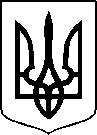 МІНІСТЕРСТВО ОХОРОНИ ЗДОРОВ’Я УКРАЇНИНАКАЗПро державну реєстрацію (перереєстрацію) лікарських засобів (медичних імунобіологічних препаратів) та внесення змін до реєстраційних матеріалівВідповідно до статті 9 Закону України «Про лікарські засоби», пунктів 5, 7, 9, 10 Порядку державної реєстрації (перереєстрації) лікарських засобів, затвердженого постановою Кабінету Міністрів України від 26 травня 2005 року № 376, абзацу двадцять сьомого підпункту 12 пункту 4 Положення про Міністерство охорони здоров’я України, затвердженого постановою Кабінету Міністрів України від 25 березня 2015 року № 267 (в редакції постанови Кабінету Міністрів України від 24 січня 2020 року № 90), на підставі результатів експертизи реєстраційних матеріалів лікарських засобів (медичних імунобіологічних препаратів), що подані на державну реєстрацію (перереєстрацію) та внесення змін до реєстраційних матеріалів, проведених Державним підприємством «Державний експертний центр Міністерства охорони здоров’я України», висновків щодо ефективності, безпечності та якості, щодо експертної оцінки співвідношення користь/ризик лікарського засобу, що пропонується до державної реєстрації (перереєстрації), щодо внесення змін до реєстраційних матеріалів та рекомендації його до державної реєстрації (перереєстрації) або внесення змін до реєстраційних матеріалів,НАКАЗУЮ:1. Зареєструвати та внести до Державного реєстру лікарських засобів України лікарські засоби (медичні імунобіологічні препарати) згідно з додатком 1.2. Перереєструвати та внести до Державного реєстру лікарських засобів України лікарські засоби (медичні імунобіологічні препарати) згідно з додатком 2.3. Внести зміни до реєстраційних матеріалів та Державного реєстру лікарських засобів України на лікарські засоби (медичні імунобіологічні препарати) згідно з додатком 3.4. Фармацевтичному управлінню (Тарасу Лясковському) забезпечити оприлюднення цього наказу на офіційному вебсайті Міністерства охорони здоров’я України.5. Контроль за виконанням цього наказу покласти на першого заступника Міністра Сергія Дуброва.Міністр                                                                                           Віктор ЛЯШКО                                                                                           ПЕРЕЛІКЗАРЕЄСТРОВАНИХ ЛІКАРСЬКИХ ЗАСОБІВ (МЕДИЧНИХ ІМУНОБІОЛОГІЧНИХ ПРЕПАРАТІВ), ЯКІ ВНОСЯТЬСЯ ДО ДЕРЖАВНОГО РЕЄСТРУ ЛІКАРСЬКИХ ЗАСОБІВ УКРАЇНИНачальник Фармацевтичного управління                                                                                                             Тарас ЛЯСКОВСЬКИЙПЕРЕЛІКПЕРЕРЕЄСТРОВАНИХ ЛІКАРСЬКИХ ЗАСОБІВ (МЕДИЧНИХ ІМУНОБІОЛОГІЧНИХ ПРЕПАРАТІВ), ЯКІ ВНОСЯТЬСЯ ДО ДЕРЖАВНОГО РЕЄСТРУ ЛІКАРСЬКИХ ЗАСОБІВ УКРАЇНИНачальник Фармацевтичного управління                                                                                                Тарас ЛЯСКОВСЬКИЙПЕРЕЛІКЛІКАРСЬКИХ ЗАСОБІВ (МЕДИЧНИХ ІМУНОБІОЛОГІЧНИХ ПРЕПАРАТІВ), ЩОДО ЯКИХ БУЛИ ВНЕСЕНІ ЗМІНИ ДО реєстраційних матеріалів, ЯКІ ВНОСЯТЬСЯ ДО ДЕРЖАВНОГО РЕЄСТРУ ЛІКАРСЬКИХ ЗАСОБІВ УКРАЇНИ*у разі внесення змін до інструкції про медичне застосуванняНачальник Фармацевтичного управління                                                                                                          Тарас ЛЯСКОВСЬКИЙ03 серпня 2023 року.05.20200                          Київ                                            № 13972284Додаток 1до наказу Міністерства охорониздоров’я України «Про державну реєстрацію (перереєстрацію) лікарських засобів (медичних імунобіологічних препаратів) та внесення змін до реєстраційних матеріалів»від 03 серпня 2023 року № 1397№ п/пНазва лікарського засобуФорма випуску (лікарська форма, упаковка)ЗаявникКраїна заявникаВиробникКраїна виробникаРеєстраційна процедураУмови відпускуРекламуванняНомер реєстраційного посвідченняФТАЛІЛСУЛЬФАТІАЗОЛкристалічний порошок (субстанція) у мішках поліетиленових для фармацевтичного застосуванняТовариство з обмеженою відповідальністю "ФАРМХІМ"
УкраїнаТовариство з обмеженою відповідальністю "ФАРМХІМ"
УкраїнаРеєстрація на 5 років-Не підлягаєUA/20144/01/01Додаток 2до наказу Міністерства охорониздоров’я України «Про державну реєстрацію (перереєстрацію) лікарських засобів (медичних імунобіологічних препаратів) та внесення змін до реєстраційних матеріалів»від 03 серпня 2023 року № 1397№ п/пНазва лікарського засобуФорма випуску (лікарська форма, упаковка)ЗаявникКраїна заявникаВиробникКраїна виробникаРеєстраційна процедураУмови відпускуРекламуванняНомер реєстраційного посвідченняАБІЗОЛтаблетки по 5 мг; по 14 таблеток у блістері, по 2 блістери у картонній упаковціНОБЕЛ ІЛАЧ САНАЇ ВЕ ТІДЖАРЕТ А.Ш.
ТуреччинаНОБЕЛ ІЛАЧ САНАЇ ВЕ ТІДЖАРЕТ А.Ш.
ТуреччинаПеререєстрація на необмежений термін
Оновлено інформацію в інструкції для медичного застосування лікарського засобу в розділах "Особливості застосування", "Застосування у період вагітності або годування груддю", "Здатність впливати на швидкість реакції при керуванні автотранспортом або іншими механізмами, "Побічні реакції" відповідно до інформації референтного лікарського засобу (Abilify, tablets 5 mg, 10 mg, 15 mg, 30 mg). 
Періодичність подання регулярно оновлюваного звіту з безпеки, відповідно до Порядку здійснення фармаконагляду, затвердженого наказом Міністерства охорони здоров’я України від 27 грудня 2006 року № 898, зареєстрованого в Міністерстві юстиції України 29 січня 2007 року за № 73/13340 (у редакції наказу Міністерства охорони здоров'я України від 26 вересня 2016 року № 996), становить: згідно зі строками, зазначеними у періодичності подання регулярних звітів з безпеки.за рецептомНе підлягаєUA/16417/01/01АБІЗОЛтаблетки по 10 мг; по 14 таблеток у блістері, по 2 блістери у картонній упаковціНОБЕЛ ІЛАЧ САНАЇ ВЕ ТІДЖАРЕТ А.Ш.
ТуреччинаНОБЕЛ ІЛАЧ САНАЇ ВЕ ТІДЖАРЕТ А.Ш.
ТуреччинаПеререєстрація на необмежений термін
Оновлено інформацію в інструкції для медичного застосування лікарського засобу в розділах "Особливості застосування", "Застосування у період вагітності або годування груддю", "Здатність впливати на швидкість реакції при керуванні автотранспортом або іншими механізмами, "Побічні реакції" відповідно до інформації референтного лікарського засобу (Abilify, tablets 5 mg, 10 mg, 15 mg, 30 mg). 
Періодичність подання регулярно оновлюваного звіту з безпеки, відповідно до Порядку здійснення фармаконагляду, затвердженого наказом Міністерства охорони здоров’я України від 27 грудня 2006 року № 898, зареєстрованого в Міністерстві юстиції України 29 січня 2007 року за № 73/13340 (у редакції наказу Міністерства охорони здоров'я України від 26 вересня 2016 року № 996), становить: згідно зі строками, зазначеними у періодичності подання регулярних звітів з безпеки.за рецептомНе підлягаєUA/16417/01/02АБІЗОЛтаблетки по 15 мг; по 14 таблеток у блістері, по 2 блістери у картонній упаковціНОБЕЛ ІЛАЧ САНАЇ ВЕ ТІДЖАРЕТ А.Ш.
ТуреччинаНОБЕЛ ІЛАЧ САНАЇ ВЕ ТІДЖАРЕТ А.Ш.
ТуреччинаПеререєстрація на необмежений термін
Оновлено інформацію в інструкції для медичного застосування лікарського засобу в розділах "Особливості застосування", "Застосування у період вагітності або годування груддю", "Здатність впливати на швидкість реакції при керуванні автотранспортом або іншими механізмами, "Побічні реакції" відповідно до інформації референтного лікарського засобу (Abilify, tablets 5 mg, 10 mg, 15 mg, 30 mg). 
Періодичність подання регулярно оновлюваного звіту з безпеки, відповідно до Порядку здійснення фармаконагляду, затвердженого наказом Міністерства охорони здоров’я України від 27 грудня 2006 року № 898, зареєстрованого в Міністерстві юстиції України 29 січня 2007 року за № 73/13340 (у редакції наказу Міністерства охорони здоров'я України від 26 вересня 2016 року № 996), становить: згідно зі строками, зазначеними у періодичності подання регулярних звітів з безпеки.за рецептомНе підлягаєUA/16417/01/03АБІЗОЛтаблетки по 30 мг; по 14 таблеток у блістері, по 2 блістери у картонній упаковціНОБЕЛ ІЛАЧ САНАЇ ВЕ ТІДЖАРЕТ А.Ш.
ТуреччинаНОБЕЛ ІЛАЧ САНАЇ ВЕ ТІДЖАРЕТ А.Ш.
ТуреччинаПеререєстрація на необмежений термін
Оновлено інформацію в інструкції для медичного застосування лікарського засобу в розділах "Особливості застосування", "Застосування у період вагітності або годування груддю", "Здатність впливати на швидкість реакції при керуванні автотранспортом або іншими механізмами, "Побічні реакції" відповідно до інформації референтного лікарського засобу (Abilify, tablets 5 mg, 10 mg, 15 mg, 30 mg). 
Періодичність подання регулярно оновлюваного звіту з безпеки, відповідно до Порядку здійснення фармаконагляду, затвердженого наказом Міністерства охорони здоров’я України від 27 грудня 2006 року № 898, зареєстрованого в Міністерстві юстиції України 29 січня 2007 року за № 73/13340 (у редакції наказу Міністерства охорони здоров'я України від 26 вересня 2016 року № 996), становить: згідно зі строками, зазначеними у періодичності подання регулярних звітів з безпеки.за рецептомНе підлягаєUA/16417/01/04АРГІТЕКрозчин для інфузій, 8 мг/мл по 250 мл у флаконі; по 1 флакону в пачціПрАТ "Фармацевтична фірма "Дарниця"
УкраїнаПрАТ "Фармацевтична фірма "Дарниця"
УкраїнаПеререєстрація на необмежений термін. Оновлено інформацію у розділах інструкції для медичного застосування "Фармакологічні властивості", "Показання", "Спосіб застосування та дози", "Побічні реакції", "Несумісність" відповідно до інформації референтного лікарського засобу (Глутаргін, концентрат для розчину для інфузій 400 мг/мл)
Періодичність подання регулярно оновлюваного звіту з безпеки, відповідно до Порядку здійснення фармаконагляду, затвердженого наказом Міністерства охорони здоров’я України від 27 грудня 2006 року № 898, зареєстрованого в Міністерстві юстиції України 29 січня 2007 року за № 73/13340 (у редакції наказу Міністерства охорони здоров'я України від 26 вересня 2016 року № 996), становить: згідно зі строками, зазначеними у періодичності подання регулярних звітів з безпеки. за рецептомНе підлягаєUA/16986/01/01ДЕКСОБЕЛтаблетки, вкриті плівковою оболонкою, по 25 мг №20 (10х2) у блістерахНОБЕЛ ІЛАЧ САНАЇ ВЕ ТІДЖАРЕТ А.Ш.
ТуреччинаНОБЕЛ ІЛАЧ САНАЇ ВЕ ТІДЖАРЕТ А.Ш.
ТуреччинаПеререєстрація на необмежений термін. Оновлено інформацію в інструкції для медичного застосування лікарського засобу у розділах: "Протипоказання", "Взаємодія з іншими лікарськими засобами та інші види взаємодій", "Особливості застосування", "Застосування у період вагітності або годування груддю", "Здатність впливати на швидкість реакції при керуванні автотранспортом або іншими механізмами", "Спосіб застосування та дози", "Діти", "Передозування", "Побічні реакції" відповідно до інформації щодо медичного застосування референтного лікарського засобу (ДЕКСАЛГІН, таблетки, вкриті плівковою оболонкою)
Періодичність подання регулярно оновлюваного звіту з безпеки, відповідно до Порядку здійснення фармаконагляду, затвердженого наказом Міністерства охорони здоров’я України від 27 грудня 2006 року № 898, зареєстрованого в Міністерстві юстиції України 29 січня 2007 року за № 73/13340 (у редакції наказу Міністерства охорони здоров'я України від 26 вересня 2016 року № 996), становить: згідно зі строками, зазначеними у періодичності подання регулярних звітів з безпекиза рецептомНе підлягаєUA/16411/01/01ДЖАЙДЕС®внутрішньоматкова система з левоноргестрелом по 13,5 мг; 
внутрішньоматкова система, встановлена на верхній частині пристрою для введення, запаяна в окремому блістері; по 1 блістеру в картонній пачціБайєр Оу
ФiнляндiяБайєр Оу
ФінляндіяПеререєстрація на 5 років
Оновлено інформацію в інструкції для медичного застосування лікарського засобу в розділах "Фармакотерапевтична група. Код АТХ" (редагування тексту розділу без фактичної зміни коду АТХ), "Особливості застосування", "Здатність впливати на швидкість реакції при керуванні автотранспортом або іншими механізмами" (редагування тексту та уточнення інформації), "Спосіб застосування та дози"(редагування тексту та уточнення інформації), "Діти" (редагування тексту та уточнення інформації), "Побічні реакції" відповідно до матеріалів реєстраційного досьє.
Періодичність подання регулярно оновлюваного звіту з безпеки, відповідно до Порядку здійснення фармаконагляду, затвердженого наказом Міністерства охорони здоров’я України від 27 грудня 2006 року № 898, зареєстрованого в Міністерстві юстиції України 29 січня 2007 року за № 73/13340 (у редакції наказу Міністерства охорони здоров'я України від 26 вересня 2016 року № 996), становить: згідно зі строками, зазначеними у періодичності подання регулярних звітів з безпеки. за рецептомНе підлягаєUA/13283/01/01ЕРІДОН®розчин оральний, 1 мг/мл по 30 мл у флаконі; по 1 флакону у комплекті з дозуючою піпеткою в картонній пачціТОВ "АСІНО УКРАЇНА" 
Українавиробництво, пакування та контроль якості лікарського засобу: 
Дар Аль Дава Девелопмент енд Інвестмент Ко. лтд., Йорданія
контроль якості та випуск серії:
Шанель Медікал Анлімітед Компані, Ірландія 
контроль якості (мікробіологічний контроль):
Компліт Лабораторі Солушнз, ІрландіяЙорданія/ІрландіяПеререєстрація на необмежений термін. 
Оновлено інформацію у розділах "Показання", "Особливості застосування", "Застосування у період вагітності або годування груддю", "Спосіб застосування та дози", "Побічні реакції" інструкції для медичного застосування лікарського засобу відповідно до оновленої інформації референтного лікарського засобу Рисполепт, розчин оральний, 1 мг/мл.
Періодичність подання регулярно оновлюваного звіту з безпеки, відповідно до Порядку здійснення фармаконагляду, затвердженого наказом Міністерства охорони здоров’я України від 27 грудня 2006 року № 898, зареєстрованого в Міністерстві юстиції України 29 січня 2007 року за № 73/13340 (у редакції наказу Міністерства охорони здоров'я України від 26 вересня 2016 року № 996), становить: згідно зі строками, зазначеними у періодичності подання регулярних звітів з безпеки. за рецептомНе підлягаєUA/16894/01/01ЕСПА-ТИБОЛ®таблетки по 2,5 мг, по 28 таблеток у блістері; по 1 блістеру в картонній коробціЕспарма ГмбХ
НімеччинаЛіндофарм ГмбХ
НімеччинаПеререєстрація на необмежений термін. 
Оновлено інформацію в Інструкції для медичного застосування лікарського засобу у розділах "Протипоказання", "Особливості застосування", "Побічні реакції" відповідно до інформації референтного лікарського засобу Liviella ® 2,5 mg, tabletten.
Періодичність подання регулярно оновлюваного звіту з безпеки, відповідно до Порядку здійснення фармаконагляду, затвердженого наказом Міністерства охорони здоров’я України від 27 грудня 2006 року № 898, зареєстрованого в Міністерстві юстиції України 29 січня 2007 року за № 73/13340 (у редакції наказу Міністерства охорони здоров'я України від 26 вересня 2016 року № 996), становить: згідно зі строками, зазначеними у періодичності подання регулярних звітів з безпеки. за рецептомНе підлягаєUA/17004/01/01ІПРАТРОПІЮ БРОМІДпорошок кристалічний (субстанція) у подвійних пакетах з поліетилену для фармацевтичного застосуванняТОВ "Мультіспрей"
УкраїнаЛузохіміка С.п.А.
ІталіяПеререєстрація на необмежений термін-Не підлягаєUA/16306/01/01КІОВІГрозчин для інфузій 100 мг/мл, по 10 мл (1 г/10 мл), по 25 мл (2,5 г/25 мл), по 50 мл (5 г/50 мл), по 100 мл (10 г/100 мл), по 200 мл (20 г/200 мл), по 300 мл (30 г/300 мл) у флаконі; по 1 флакону в коробці Бакстер АГ
Австріявиробництво, первинне та вторинне пакування, контроль якості ГЛЗ, випуск серії:
Баксалта Белджіум Мануфектурінг СА, Бельгія
контроль якості ГЛЗ:
Такеда Мануфекчурінг Австрія АГ, АвстріяБельгія/ АвстріяПеререєстрація на необмежений термін
Оновлено інформацію в інструкції для медичного застосування лікарського засобу в розділах "Фармакологічні властивості" (уточнення інформації), "Показання" (внесено редакційну правку), "Взаємодія з іншими лікарськими засобами та інші види взаємодій", "Особливості застосування", "Спосіб застосування та дози" (уточнення інформації), "Побічні реакції" відповідно до інформації стосовно безпеки, яка зазначена в матеріалах реєстраційного досьє та розширено текстову частину назви фармакотерапевтичної групи згідно з міжнародним класифікатором ВООЗ без зміни коду АТХ у розділі "Фармакотерапевтична група. Код АТХ".
Періодичність подання регулярно оновлюваного звіту з безпеки, відповідно до Порядку здійснення фармаконагляду, затвердженого наказом Міністерства охорони здоров’я України від 27 грудня 2006 року № 898, зареєстрованого в Міністерстві юстиції України 29 січня 2007 року за № 73/13340 (у редакції наказу Міністерства охорони здоров'я України від 26 вересня 2016 року № 996), становить: згідно зі строками, зазначеними у періодичності подання регулярних звітів з безпеки.за рецептомНе підлягаєUA/16884/01/01РАБІДЖЕМ 20таблетки, вкриті кишковорозчинною оболонкою, по 20 мг по 10 таблеток у стрипі, по 1 стрипу в картонній коробціТуліп Лаб Прайвіт Лімітед
ІндіяТуліп Лаб Пвт. Лтд.
ІндіяПеререєстрація на необмежений термін
Оновлено інформацію в інструкції для медичного застосування лікарського засобу в розділах "Фармакотерапевтична група. Код АТХ " (уточнення інформації без зміни коду АТХ), "Фармакологічні властивості", "Протипоказання", "Взаємодія з іншими лікарськими засобами та інші види взаємодій", "Особливості застосування", "Застосування у період вагітності або годування груддю", "Спосіб застосування та дози", "Передозування", "Побічні реакції" відповідно до інформації референтного лікарського засобу (ACIPHEX®, Delayed-Release Tablet, 20 mg (в Україні зареєстрований як Парієт®, таблетки кишковорозчинні 20 мг))
Періодичність подання регулярно оновлюваного звіту з безпеки, відповідно до Порядку здійснення фармаконагляду, затвердженого наказом Міністерства охорони здоров’я України від 27 грудня 2006 року № 898, зареєстрованого в Міністерстві юстиції України 29 січня 2007 року за № 73/13340 (у редакції наказу Міністерства охорони здоров'я України від 26 вересня 2016 року № 996), становить: згідно зі строками, зазначеними у періодичності подання регулярних звітів з безпекиза рецептомНе підлягаєUA/16507/01/01СМЕКТА® ПОЛУНИЦЯпорошок для оральної суспензії, 3 г; по 3,76 г порошку у пакетику; по 12 пакетиків у картонній коробці ІПСЕН КОНСЬЮМЕР ХЕЛСКЕА, Акціонерне товариство спрощеного типу
ФранцiяБОФУР ІПСЕН ІНДУСТРІ
ФранціяПеререєстрація на необмежений термін
Оновлено інформацію в інструкції для медичного застосування лікарського засобу, а саме у розділі "Фармакотерапевтична група. Код АТХ" надано розширену назву фармакотерапевтичної групи та редаговано розділи "Побічні реакції" (щодо повідомлень про підозрювані побічні реакції), "Заявник", "Місцезнаходження заявника та/або представника заявника".
Періодичність подання регулярно оновлюваного звіту з безпеки, відповідно до Порядку здійснення фармаконагляду, затвердженого наказом Міністерства охорони здоров’я України від 27 грудня 2006 року № 898, зареєстрованого в Міністерстві юстиції України 29 січня 2007 року за № 73/13340 (у редакції наказу Міністерства охорони здоров'я України від 26 вересня 2016 року № 996), становить: згідно зі строками, зазначеними у періодичності подання регулярних звітів з безпеки.Без рецептапідлягаєUA/16117/01/01ФЕРРОЛЕК-ЗДОРОВ`Ясироп по 100 мл у флаконі зі скла, закритому кришкою; по 1 флакону зі стаканом мірним у коробці з картону;
по 200 мл у флаконі зі скла, закритому кришкою; по 1 флакону зі шприц-піпеткою дозуючою у коробці з картону Товариство з обмеженою відповідальністю "Фармацевтична компанія "Здоров'я"
УкраїнаТовариство з обмеженою відповідальністю "Фармацевтична компанія "Здоров'я"
УкраїнаПеререєстрація на 5 років.
Оновлено інформацію у розділах "Взаємодія з іншими лікарськими засобами та інші види взаємодій", "Особливості застосування", "Передозування", "Побічні реакції" інструкції для медичного застосування лікарського засобу відповідно до оновленої інформації референтного лікарського засобу Актиферин®.
Періодичність подання регулярно оновлюваного звіту з безпеки, відповідно до Порядку здійснення фармаконагляду, затвердженого наказом Міністерства охорони здоров’я України від 27 грудня 2006 року № 898, зареєстрованого в Міністерстві юстиції України 29 січня 2007 року за № 73/13340 (у редакції наказу Міністерства охорони здоров'я України від 26 вересня 2016 року № 996), становить: згідно зі строками, зазначеними у періодичності подання регулярних звітів з безпеки. за рецептомНе підлягаєUA/16899/01/01ХОНДРОІТИН®-ФІТОФАРМемульгель для зовнішнього застосування, 5%, по 25 г або 40 г у тубі, по 1 тубі в пачціПРАТ "ФІТОФАРМ"
УкраїнаПРАТ "ФІТОФАРМ"
УкраїнаПеререєстрація на необмежений термін
Оновлено інформацію в Інструкції для медичного застосування лікарського засобу у розділі "Побічні реакції" відповідно до оновленої інформації щодо важливості інформування про побічні реакції.
Періодичність подання регулярно оновлюваного звіту з безпеки, відповідно до Порядку здійснення фармаконагляду, затвердженого наказом Міністерства охорони здоров’я України від 27 грудня 2006 року № 898, зареєстрованого в Міністерстві юстиції України 29 січня 2007 року за № 73/13340 (у редакції наказу Міністерства охорони здоров'я України від 26 вересня 2016 року № 996), становить: згідно зі строками, зазначеними у періодичності подання регулярних звітів з безпеки. без рецептапідлягаєUA/17346/01/01Додаток 3до наказу Міністерства охорониздоров’я України «Про державну реєстрацію (перереєстрацію) лікарських засобів (медичних імунобіологічних препаратів) та внесення змін до реєстраційних матеріалів»від 03 серпня 2023 року № 1397№ п/пНазва лікарського засобуФорма випуску (лікарська форма, упаковка)ЗаявникКраїна заявникаВиробникКраїна виробникаРеєстраційна процедураУмови відпускуРекламування*Номер реєстраційного посвідченняАІМАФІКСпорошок та розчинник для розчину для інфузій, 500 МО/10 мл; флакон № 1 з порошком по 500 МО у комплекті з розчинником (вода для ін'єкцій) по 10 мл у флаконі № 1 та набором для розчинення і введення у картонній коробці КЕДРІОН С.П.А.ІталiяКЕДРІОН С.П.А. Італiявнесення змін до реєстраційних матеріалів: зміни І типу - Адміністративні зміни. Вилучення виробничої дільниці (включаючи дільниці для АФІ, проміжного продукту або готового лікарського засобу, дільниці для проведення пакування, виробника, відповідального за випуск серій, місце проведення контролю серії) або постачальника вихідного матеріалу, реагенту або допоміжної речовини (якщо зазначено у досьє). Вилучення виробничої дільниці ФАЛОРНІ С.Р.Л., Італія, на якій проводиться вторинне пакування готового лікарського засобу. Зміни І типу - Зміни з якості. Сертифікат відповідності/ГЕ-сертифікат відповідності Європейській фармакопеї/монографії. Подання нового або оновленого сертифіката відповідності або вилучення сертифіката відповідності Європейській фармакопеї: для АФІ; для вихідного матеріалу/реагенту/проміжного продукту, що використовуються у виробництві АФІ; для допоміжної речовини (сертифікат відповідності Європейській фармакопеї) - Оновлений сертифікат від уже затвердженого виробника. Подання оновленого сертифікату відповідності Європейській фармакопеї від уже затвердженого виробника (OPORCIN S.p.A.) для допоміжної речовини – гепарину натрію. Затверджено: R1-CEP-2002-006-Rev 08. Запропоновано: R1-CEP-2002-006-Rev 09. Зміни II типу - Зміни з якості. Готовий лікарський засіб. Зміни у виробництві. Зміна імпортера/зміни, що стосуються випуску серії та контролю якості готового лікарського засобу (заміна або додавання дільниці, на якій здійснюється контроль якості/випробування серії для біологічного/імунологічного лікарського засобу, та будь-якої дільниці, на якій застосовується біологічний/імунологічний метод випробування). 
Додавання альтернативної виробничої дільниці ЕУРОФІНС БІОЛАБ СРЛ, Італія (EUROFINS BIOLAB SRL, Via Bruno Bouzzi 2, 20055 – Vimodrone (MI) - Italy), на якій здійснюється контроль якості готового лікарського засобу за показником "Пірогени”.за рецептомUA/17426/01/01АІМАФІКСпорошок та розчинник для розчину для інфузій, 1000 МО/10 мл; флакон № 1 з порошком по 1000 МО у комплекті з розчинником (вода для ін'єкцій) по 10 мл у флаконі № 1 та набором для розчинення і введення у картонній коробці КЕДРІОН С.П.А.ІталiяКЕДРІОН С.П.А.Італiявнесення змін до реєстраційних матеріалів: зміни І типу - Адміністративні зміни. Вилучення виробничої дільниці (включаючи дільниці для АФІ, проміжного продукту або готового лікарського засобу, дільниці для проведення пакування, виробника, відповідального за випуск серій, місце проведення контролю серії) або постачальника вихідного матеріалу, реагенту або допоміжної речовини (якщо зазначено у досьє). Вилучення виробничої дільниці ФАЛОРНІ С.Р.Л., Італія, на якій проводиться вторинне пакування готового лікарського засобу. Зміни І типу - Зміни з якості. Сертифікат відповідності/ГЕ-сертифікат відповідності Європейській фармакопеї/монографії. Подання нового або оновленого сертифіката відповідності або вилучення сертифіката відповідності Європейській фармакопеї: для АФІ; для вихідного матеріалу/реагенту/проміжного продукту, що використовуються у виробництві АФІ; для допоміжної речовини (сертифікат відповідності Європейській фармакопеї) - Оновлений сертифікат від уже затвердженого виробника. Подання оновленого сертифікату відповідності Європейській фармакопеї від уже затвердженого виробника (OPORCIN S.p.A.) для допоміжної речовини – гепарину натрію. Затверджено: R1-CEP-2002-006-Rev 08. Запропоновано: R1-CEP-2002-006-Rev 09. Зміни II типу - Зміни з якості. Готовий лікарський засіб. Зміни у виробництві. Зміна імпортера/зміни, що стосуються випуску серії та контролю якості готового лікарського засобу (заміна або додавання дільниці, на якій здійснюється контроль якості/випробування серії для біологічного/імунологічного лікарського засобу, та будь-якої дільниці, на якій застосовується біологічний/імунологічний метод випробування). 
Додавання альтернативної виробничої дільниці ЕУРОФІНС БІОЛАБ СРЛ, Італія (EUROFINS BIOLAB SRL, Via Bruno Bouzzi 2, 20055 – Vimodrone (MI) - Italy), на якій здійснюється контроль якості готового лікарського засобу за показником "Пірогени”.за рецептомUA/17426/01/02АЙЛІЯ®розчин для ін'єкцій, 40 мг/мл; по 0,165 мл у попередньо заповненому шприці; по 1 шприцу (запаяному у блістер) у картонній упаковці; 
по 0,278 мл у скляному флаконі; по 1 флакону з фільтрувальною голкою 18 G у картонній упаковціБайєр АГНімеччинаБайєр АГ, Берлін, Німеччина (виробництво (включаючи стерильну фільтрацію, наповнення - первинна упаковка), вторинна упаковка, контроль серії, відповідальний за випуск серії для флаконів, маркування, блістерна упаковка, стерилізація, вторинна упаковка, виробничий контроль, контроль якості, відповідальний за випуск серії для попередньо заповнених шприців); Байєр АГ, Німеччина, Вупперталь, Німеччина (контроль серії); Байєр АГ, Німеччина, Леверкузен, Німеччина (контроль якості для попередньо заповнених шприців, контроль якості (тільки тест на механічні включення) для флаконів); Веттер Фарма-Фертігунг ГмбХ і Ко. КГ, Німеччина (виробництво (включаючи стерильну фільтрацію, наповнення - первинна упаковка), виробничий контроль, контроль якості, візуальна інспекція для флаконів; виробничий контроль, контроль якості, візуальна інспекція для попередньо заповнених шприців); Єврофінс Ланкастер Лабораторіз, Інк., США (контроль якості нерозфасованої продукції); Редженерон Фармасьютікалс, Інк., США (виробництво нерозфасованої продукції, контроль якості нерозфасованої продукції)Німеччина/США 
внесення змін до реєстраційних матеріалів: зміни II типу - Зміни щодо безпеки/ефективності та фармаконагляду. Зміни у короткій характеристиці лікарського засобу, тексті маркування та інструкції для медичного застосування у зв’язку із новими даними з якості, доклінічними, клінічними даними та даними з фармаконагляду. Зміни внесено до інструкції для медичного застосування лікарського засобу до розділів "Фармакологічні властивості", "Спосіб застосування та дози", "Побічні реакції". Термін введення змін протягом 4 місяців після затвердження.за рецептомНе підлягаєUA/12600/01/01АКЛІФкрем 0,005 %; по 30 г крему у контейнері; по 1 контейнеру в картонній коробціГалдерма САШвейцаріяЛАБОРАТОРІЇ ГАЛДЕРМАФранціявнесення змін до реєстраційних матеріалів: Зміни І типу - Адміністративні зміни. Зміна найменування та/або адреси місця провадження діяльності виробника (включаючи, за необхідності, місце проведення контролю якості), або власника мастер-файла на АФІ, або постачальника АФІ/вихідного матеріалу/реагенту/проміжного продукту, що застосовуються у виробництві АФІ (якщо зазначено у досьє на лікарський засіб) за відсутності сертифіката відповідності Європейській фармакопеї у затвердженому досьє, або виробника нової допоміжної речовини (якщо зазначено у досьє) Зміна назви виробника діючої речовини Трифаротен. Місце виробництва, адреса та всі виробничі операції залишилися незмінними. Діюча редакція: HELSINN Advanced Synthesis SA Via Industria 24, 6710 Biasca, Switzerland Пропонована редакція: HAS Healthcare Advanced Synthesis S.A. Via Industria 24, 6710 Biasca, Switzerland за рецептомUA/19623/01/01АМБІТ® розчин для ін'єкцій, 30 мг/мл; по 1 мл в ампулі, по 10 ампул у блістері, по 1 блістеру у пачці; по 1 мл в ампулі, по 5 ампул у блістері, по 2 блістери у пачціАТ "Фармак"УкраїнаАТ "Фармак"Українавнесення змін до реєстраційних матеріалів: зміни І типу - Зміни щодо безпеки/ефективності та фармаконагляду. Зміна у короткій характеристиці лікарського засобу, тексті маркування та інструкції для медичного застосування на підставі регулярно оновлюваного звіту з безпеки лікарського засобу, або досліджень з безпеки застосування лікарського засобу в післяреєстраційний період, або як результат оцінки звіту з досліджень, проведених відповідно до плану педіатричних досліджень (РІР) (зміну узгоджено з компетентним уповноваженим органом). 
Зміни внесено до Інструкції для медичного застосування лікарського засобу до розділу "Застосування у період вагітності або годування груддю" відповідно до рекомендації PRAC EMA. Термін введення змін - протягом 6 місяців після затвердження
Зміни І типу - Зміни щодо безпеки/ефективності та фармаконагляду (інші зміни). Зміни внесено до Інструкції для медичного застосування лікарського засобу до розділу "Побічні реакції" щодо інформації стосовно повідомленнь про побічні реакції. 
Термін введення змін - протягом 6 місяців після затвердження.за рецептомНе підлягаєUA/18024/01/01АМБІТ®таблетки, вкриті плівковою оболонкою, по 10 мг по 10 таблеток у блістері; по 1 або 10 блістерів у пачці АТ "Фармак"УкраїнаАТ "Фармак"Українавнесення змін до реєстраційних матеріалів: зміни І типу - Зміни щодо безпеки/ефективності та фармаконагляду. Зміна у короткій характеристиці лікарського засобу, тексті маркування та інструкції для медичного застосування на підставі регулярно оновлюваного звіту з безпеки лікарського засобу, або досліджень з безпеки застосування лікарського засобу в післяреєстраційний період, або як результат оцінки звіту з досліджень, проведених відповідно до плану педіатричних досліджень (РІР) (зміну узгоджено з компетентним уповноваженим органом). 
Зміни внесено до Інструкції для медичного застосування лікарського засобу до розділу "Застосування у період вагітності або годування груддю" відповідно до рекомендації PRAC EMA. Термін введення змін протягом 6 місяців після затвердження.
Зміни І типу - Зміни щодо безпеки/ефективності та фармаконагляду (інші зміни). Зміни внесено до Інструкції для медичного застосування лікарського засобу до розділу "Побічні реакції" щодо інформації стосовно повідомленнь про побічні реакції. 
Термін введення змін протягом 6 місяців після затвердження.за рецептомНе підлягаєUA/19563/01/01АМІНОКАПРОНОВА КИСЛОТАтаблетки по 500 мг;
по 10 таблеток у блістері; по 2 блістери у пачці; по 20 таблеток у контейнеріПРАТ "ФІТОФАРМ"
УкраїнаПРАТ "ФІТОФАРМ"
Українавнесення змін до реєстраційних матеріалів: Зміни І типу - Адміністративні зміни. Зміна найменування та/або адреси заявника (власника реєстраційного посвідчення) зміна адреси заявника. Введення змін протягом 6-ти місяців після затвердженняза рецептомНе підлягаєUA/7449/01/01АМІНОПЛАЗМАЛЬ Б.БРАУН 10% Ерозчин для інфузій по 500 мл у флаконі; по 10 флаконів у картонній коробці Б. Браун Мельзунген АГНімеччинаБ. Браун Мельзунген АГ, Німеччина (виробництво, первинна та вторинна упаковка, випуск серії); Б. Браун Мельзунген АГ, Німеччина (контроль серії)Німеччинавнесення змін до реєстраційних матеріалів: уточнення реєстраційної процедури в наказі МОЗ України № 490 від 14.03.2023 - Зміни І типу - Зміни щодо безпеки/ефективності та фармаконагляду (інші зміни) - Зміни внесені в текст маркування первинної та вторинної упаковок лікарського засобу щодо зазначення дати закінчення терміну придатності. Термін введення змін протягом 6 місяців після затвердження.за рецептомUA/13161/01/01АМІЦИТРОН® БЕЗ ЦУКРУпорошок для орального розчину, по 13 г у саше; по 13 г у саше; по 10 саше у пачці з картону Товариство з додатковою відповідальністю "ІНТЕРХІМ"УкраїнаТовариство з додатковою відповідальністю "ІНТЕРХІМ"Українавнесення змін до реєстраційних матеріалів: зміни І типу - Зміни щодо безпеки/ефективності та фармаконагляду. Зміна у короткій характеристиці лікарського засобу, тексті маркування та інструкції для медичного застосування на підставі регулярно оновлюваного звіту з безпеки лікарського засобу, або досліджень з безпеки застосування лікарського засобу в післяреєстраційний період, або як результат оцінки звіту з досліджень, проведених відповідно до плану педіатричних досліджень (РІР) (зміну узгоджено з компетентним уповноваженим органом) - Зміни внесено в Інструкцію для медичного застосування лікарського засобу до розділів "Взаємодія з іншими лікарськими засобами та інші види взаємодій", "Особливості застосування" відповідно до оновленої інформації щодо безпеки застосування діючих речовин згідно з рекомендацією PRAC. Термін введення змін - протягом 3 місяців після затвердженнябез рецептапідлягаєUA/14116/01/01АМІЦИТРОН® ЕКСТРАТАБтаблетки, вкриті плівковою оболонкою, по 10 таблеток у блістері; по 1 блістеру в пачціТовариство з додатковою відповідальністю "ІНТЕРХІМ"УкраїнаТовариство з додатковою відповідальністю "ІНТЕРХІМ"Українавнесення змін до реєстраційних матеріалів: Зміни І типу - Зміни щодо безпеки/ефективності та фармаконагляду. Зміна у короткій характеристиці лікарського засобу, тексті маркування та інструкції для медичного застосування на підставі регулярно оновлюваного звіту з безпеки лікарського засобу, або досліджень з безпеки застосування лікарського засобу в післяреєстраційний період, або як результат оцінки звіту з досліджень, проведених відповідно до плану педіатричних досліджень (РІР) (зміну узгоджено з компетентним уповноваженим органом) 
Зміни внесено в Інструкцію для медичного застосування лікарського засобу до розділів "Взаємодія з іншими лікарськими засобами та інші види взаємодій", "Особливості застосування" відповідно до оновленої інформації щодо безпеки застосування діючих речовин згідно з рекомендацією PRAC. Термін введення змін - протягом 3 місяців після затвердження.без рецептапідлягаєUA/15430/01/01АМІЦИТРОН® ПЛЮС БЕЗ ЦУКРУпорошок для орального розчину по 5 г у саше; по 10 саше у пачці з картонуТовариство з додатковою відповідальністю "ІНТЕРХІМ"УкраїнаТовариство з додатковою відповідальністю "ІНТЕРХІМ"Українавнесення змін до реєстраційних матеріалів: зміни І типу - Зміни щодо безпеки/ефективності та фармаконагляду. Зміна у короткій характеристиці лікарського засобу, тексті маркування та інструкції для медичного застосування на підставі регулярно оновлюваного звіту з безпеки лікарського засобу, або досліджень з безпеки застосування лікарського засобу в післяреєстраційний період, або як результат оцінки звіту з досліджень, проведених відповідно до плану педіатричних досліджень (РІР) (зміну узгоджено з компетентним уповноваженим органом) - Зміни внесено в Інструкцію для медичного застосування лікарського засобу до розділів "Взаємодія з іншими лікарськими засобами та інші види взаємодій", "Особливості застосування" відповідно до оновленої інформації щодо безпеки застосування діючих речовин згідно з рекомендацією PRAC. Введення змін протягом 3-ох місяців після затвердженнябез рецептапідлягаєUA/16182/01/01АМІЦИТРОН® ФОРТЕпорошок для орального розчину по 23 г у саше; по 23 г у саше; по 10 саше у пачці з картону Товариство з додатковою відповідальністю "ІНТЕРХІМ"УкраїнаТовариство з додатковою відповідальністю "ІНТЕРХІМ"Українавнесення змін до реєстраційних матеріалів: зміни І типу - Зміни щодо безпеки/ефективності та фармаконагляду. Зміна у короткій характеристиці лікарського засобу, тексті маркування та інструкції для медичного застосування на підставі регулярно оновлюваного звіту з безпеки лікарського засобу, або досліджень з безпеки застосування лікарського засобу в післяреєстраційний період, або як результат оцінки звіту з досліджень, проведених відповідно до плану педіатричних досліджень (РІР) (зміну узгоджено з компетентним уповноваженим органом). 
Зміни внесено в Інструкцію для медичного застосування лікарського засобу до розділів "Взаємодія з іншими лікарськими засобами та інші види взаємодій", "Особливості застосування" відповідно до оновленої інформації щодо безпеки застосування діючих речовин згідно з рекомендацією PRAC. Термін введення змін - протягом 3 місяців після затвердження.без рецептапідлягаєUA/13912/01/01АМІЦИТРОН® ФОРТЕ БЕЗ ЦУКРУпорошок для орального розчину по 13 г у саше; по 13 г у саше; по 10 саше у пачці з картонуТовариство з додатковою відповідальністю "ІНТЕРХІМ"УкраїнаТовариство з додатковою відповідальністю "ІНТЕРХІМ"Українавнесення змін до реєстраційних матеріалів: Зміни І типу - Зміни щодо безпеки/ефективності та фармаконагляду. Зміна у короткій характеристиці лікарського засобу, тексті маркування та інструкції для медичного застосування на підставі регулярно оновлюваного звіту з безпеки лікарського засобу, або досліджень з безпеки застосування лікарського засобу в післяреєстраційний період, або як результат оцінки звіту з досліджень, проведених відповідно до плану педіатричних досліджень (РІР) (зміну узгоджено з компетентним уповноваженим органом) 
Зміни внесено в Інструкцію для медичного застосування лікарського засобу до розділів "Взаємодія з іншими лікарськими засобами та інші види взаємодій", "Особливості застосування" відповідно до оновленої інформації щодо безпеки застосування діючих речовин згідно з рекомендацією PRAC. Термін введення змін - протягом 3 місяців після затвердження.без рецептапідлягаєUA/14117/01/01АМЛОДИПІН ЄВРОтаблетки по 5 мг, по 10 таблеток у контурній чарунковій упаковці з алюмінієвої фольги (стрипі), по 2 або по 3 стрипа у коробці з пакувального картону"Юнік Фармасьютикал Лабораторіз" (відділення фірми "Дж. Б. Кемікалз енд Фармасьютикалз Лтд.")ІндіяЮнік Фармасьютикал Лабораторіз (відділення фірми "Дж. Б. Кемікалз енд Фармасьютикалз Лтд.")Індіявнесення змін до реєстраційних матеріалів: зміни І типу - Зміни щодо безпеки/ефективності та фармаконагляду. Зміна у короткій характеристиці лікарського засобу, тексті маркування та інструкції для медичного застосування на підставі регулярно оновлюваного звіту з безпеки лікарського засобу, або досліджень з безпеки застосування лікарського засобу в післяреєстраційний період, або як результат оцінки звіту з досліджень, проведених відповідно до плану педіатричних досліджень (РІР) (зміну узгоджено з компетентним уповноваженим органом) - Зміни внесені до Інструкції для медичного застосування лікарського засобу до розділу "Передозування" щодо безпеки застосування лікарського засобу. Термін введення змін - протягом 3 місяців після затвердженняза рецептомНе підлягаєUA/15752/01/01АМЛОДИПІН ЄВРОтаблетки по 10 мг, по 10 таблеток у контурній чарунковій упаковці з алюмінієвої фольги (стрипі), по 2 або по 3 стрипа у коробці з пакувального картону"Юнік Фармасьютикал Лабораторіз" (відділення фірми "Дж. Б. Кемікалз енд Фармасьютикалз Лтд.")ІндіяЮнік Фармасьютикал Лабораторіз (відділення фірми "Дж. Б. Кемікалз енд Фармасьютикалз Лтд.")Індіявнесення змін до реєстраційних матеріалів: зміни І типу - Зміни щодо безпеки/ефективності та фармаконагляду. Зміна у короткій характеристиці лікарського засобу, тексті маркування та інструкції для медичного застосування на підставі регулярно оновлюваного звіту з безпеки лікарського засобу, або досліджень з безпеки застосування лікарського засобу в післяреєстраційний період, або як результат оцінки звіту з досліджень, проведених відповідно до плану педіатричних досліджень (РІР) (зміну узгоджено з компетентним уповноваженим органом) - Зміни внесені до Інструкції для медичного застосування лікарського засобу до розділу "Передозування" щодо безпеки застосування лікарського засобу. Термін введення змін - протягом 3 місяців після затвердженняза рецептомНе підлягаєUA/15752/01/02АМЛОДИПІН-ДАРНИЦЯтаблетки по 5 мг; по 10 таблеток у контурній чарунковій упаковці; по 2 контурні чарункові упаковки в пачці ПрАТ "Фармацевтична фірма "Дарниця"УкраїнаПрАТ "Фармацевтична фірма "Дарниця"Українавнесення змін до реєстраційних матеріалів: Зміни І типу - Зміни з якості. Готовий лікарський засіб. Контроль допоміжних речовин. Зміна параметрів специфікацій та/або допустимих меж для допоміжної речовини (вилучення зі специфікації незначного показника (наприклад застарілого показника)) - вилучення показників якості «Залізо» та «Алюміній» зі специфікації допоміжної речовини Кремнію діоксид колоїдний безводний, відповідно до матеріалів виробника згідно з ICH Guideline «Q3D Еlemental impurities» та вимог діючої монографії ЄФ «Silica, colloidal anhydrous»; показник «Насипна густина» вилучено зі специфікації відповідно до вимог монографії ЄФ «Silica, colloidal anhydrous». Зміни І типу - Зміни з якості. Сертифікат відповідності/ГЕ-сертифікат відповідності Європейській фармакопеї/монографії. Зміни, пов'язані з необхідністю приведення у відповідність до монографії ДФУ або Європейської фармакопеї, або іншої національної фармакопеї держави ЄС (інші зміни) приведення специфікації та методик контролю якості на допоміжну речовину Кремнію діоксид колоїдний безводний у відповідність до вимог діючої монографії ЄФ «Silica, colloidal anhydrous». У зв’язку з цим внесено зміни до 3.2.Р.4.1 Специфікація і 3.2.Р.4.2 Аналітичні методи зміни та/або редакційні уточнення до розділів: «Опис», «Втрата в масі при прожарюванні»; показник «Розчинність» відповідно до вимог ДФУ, 1.4 «Монографії» даний показник має рекомендаційний характер, на цій підставі, вимоги до розчинності субстанції перенесено до загальних властивостей. Введено контроль за показником Хлориди відповідно до вимог діючої монографії ЄФ «Silica, colloidal anhydrous»; «Кількісне визначення» приведено до вимог діючої монографії ЄФ «Silica, colloidal anhydrous». Зміни І типу - Зміни з якості. Готовий лікарський засіб. Контроль допоміжних речовин. Зміна параметрів специфікацій та/або допустимих меж для допоміжної речовини (інші зміни) Супутня зміна - Зміни з якості. Готовий лікарський засіб. Контроль допоміжних речовин. Зміна у методах випробування допоміжної речовини (незначні зміни у затверджених методах випробувань) внесення змін у специфікацію та методи контролю на допоміжну речовину Кремнію діоксид колоїдний безводний, а саме показник «Мікробіологічна чистота» приведений відповідно до вимог ЄФ, 2.6.12, 5.1.4.за рецептомUA/7940/01/01АМЛОДИПІН-ДАРНИЦЯтаблетки по 10 мг по 10 таблеток у контурній чарунковій упаковці; по 2 контурні чарункові упаковки в пачці ПрАТ "Фармацевтична фірма "Дарниця"УкраїнаПрАТ "Фармацевтична фірма "Дарниця"Українавнесення змін до реєстраційних матеріалів: Зміни І типу - Зміни з якості. Готовий лікарський засіб. Контроль допоміжних речовин. Зміна параметрів специфікацій та/або допустимих меж для допоміжної речовини (вилучення зі специфікації незначного показника (наприклад застарілого показника)) - вилучення показників якості «Залізо» та «Алюміній» зі специфікації допоміжної речовини Кремнію діоксид колоїдний безводний, відповідно до матеріалів виробника згідно з ICH Guideline «Q3D Еlemental impurities» та вимог діючої монографії ЄФ «Silica, colloidal anhydrous»; показник «Насипна густина» вилучено зі специфікації відповідно до вимог монографії ЄФ «Silica, colloidal anhydrous». Зміни І типу - Зміни з якості. Сертифікат відповідності/ГЕ-сертифікат відповідності Європейській фармакопеї/монографії. Зміни, пов'язані з необхідністю приведення у відповідність до монографії ДФУ або Європейської фармакопеї, або іншої національної фармакопеї держави ЄС (інші зміни) приведення специфікації та методик контролю якості на допоміжну речовину Кремнію діоксид колоїдний безводний у відповідність до вимог діючої монографії ЄФ «Silica, colloidal anhydrous». У зв’язку з цим внесено зміни до 3.2.Р.4.1 Специфікація і 3.2.Р.4.2 Аналітичні методи зміни та/або редакційні уточнення до розділів: «Опис», «Втрата в масі при прожарюванні»; показник «Розчинність» відповідно до вимог ДФУ, 1.4 «Монографії» даний показник має рекомендаційний характер, на цій підставі, вимоги до розчинності субстанції перенесено до загальних властивостей. Введено контроль за показником Хлориди відповідно до вимог діючої монографії ЄФ «Silica, colloidal anhydrous»; «Кількісне визначення» приведено до вимог діючої монографії ЄФ «Silica, colloidal anhydrous». Зміни І типу - Зміни з якості. Готовий лікарський засіб. Контроль допоміжних речовин. Зміна параметрів специфікацій та/або допустимих меж для допоміжної речовини (інші зміни) Супутня зміна - Зміни з якості. Готовий лікарський засіб. Контроль допоміжних речовин. Зміна у методах випробування допоміжної речовини (незначні зміни у затверджених методах випробувань) внесення змін у специфікацію та методи контролю на допоміжну речовину Кремнію діоксид колоїдний безводний, а саме показник «Мікробіологічна чистота» приведений відповідно до вимог ЄФ, 2.6.12, 5.1.4.за рецептомUA/7940/01/02АСПІГРЕЛЬкапсули по 10 капсул (що містять гранульований порошок та таблетку, вкриту оболонкою уповільненої дії) у блістері; по 3 або 10 блістерів у картонній коробці Мілі Хелскере ЛімітедВелика БританiяМепро Фармасьютикалс Пріват ЛімітедІндіявнесення змін до реєстраційних матеріалів: зміни І типу - Зміни щодо безпеки/ефективності та фармаконагляду. Зміна у короткій характеристиці лікарського засобу, тексті маркування та інструкції для медичного застосування на підставі регулярно оновлюваного звіту з безпеки лікарського засобу, або досліджень з безпеки застосування лікарського засобу в післяреєстраційний період, або як результат оцінки звіту з досліджень, проведених відповідно до плану педіатричних досліджень (РІР) (зміну узгоджено з компетентним уповноваженим органом) - Зміни внесено до Інструкції для медичного застосування лікарського засобу до розділів "Взаємодія з іншими лікарськими засобами та інші види взаємодій", "Особливості застосування" відповідно до рекомендацій Центру оцінки та дослідження лікарськіх засобів FDA (CDER); Зміни І типу - Зміни щодо безпеки/ефективності та фармаконагляду. Зміна у короткій характеристиці лікарського засобу, тексті маркування та інструкції для медичного застосування на підставі регулярно оновлюваного звіту з безпеки лікарського засобу, або досліджень з безпеки застосування лікарського засобу в післяреєстраційний період, або як результат оцінки звіту з досліджень, проведених відповідно до плану педіатричних досліджень (РІР) (інші зміни) - Зміни внесено до Інструкції для медичного застосування лікарського засобу до розділів "Показання" (редагування медичного терміну), "Протипоказання", "Взаємодія з іншими лікарськими засобами та інші види взаємодій", "Особливості застосування", "Спосіб застосування та дози", "Передозування", "Побічні реакції" відповідно до інформації з безпеки діючих речовин клопідогрелю та ацетилсаліцилової кислотиза рецептомНе підлягаєUA/7304/01/01АСПІРИН® Стаблетки шипучі; по 2 таблетки у стрипі; по 5 стрипів у картонній коробціБайєр Консьюмер Кер АГ
ШвейцаріяБайєр Біттерфельд ГмбХ
Німеччинавнесення змін до реєстраційних матеріалів: Зміни І типу - Зміни щодо безпеки/ефективності та фармаконагляду (інші зміни) Зміни внесені до інструкції для медичного застосування лікарського засобу в розділ "Спосіб застосування та дози" (редагування тексту). Введення змін протягом 6-ти місяців після затвердження. Зміни II типу - Зміни щодо безпеки/ефективності та фармаконагляду. Зміни у короткій характеристиці лікарського засобу, тексті маркування та інструкції для медичного застосування у зв’язку із новими даними з якості, доклінічними, клінічними даними та даними з фармаконагляду - Редакційна зміна назви допоміжних речовин Кислота лимонна та Натрію карбонат, у зв’язку з приведенням до монографій ЕР. Затверджено Кислота лимонна безводна Натрію карбонат безводний Запропоновано Кислота лимонна Натрію карбонат Зміни внесені до інструкції для медичного застосування лікарського засобу в розділи "Склад" (уточнення інформації) , "Фармакологічні властивості" підрозділ "Фармакокінетика". Введення змін протягом 6-ти місяців після затвердження. Зміни II типу - Зміни щодо безпеки/ефективності та фармаконагляду. Зміни у короткій характеристиці лікарського засобу, тексті маркування та інструкції для медичного застосування у зв’язку із новими даними з якості, доклінічними, клінічними даними та даними з фармаконагляду - Зміни внесені до інструкції для медичного застосування лікарського засобу в розділ "Взаємодія з іншими лікарськими засобами та інші види взаємодій" (вплив вітаміну С на показники лабораторних досліджень). Введення змін протягом 6-ти місяців після затвердження. Зміни II типу - Зміни щодо безпеки/ефективності та фармаконагляду. Зміни у короткій характеристиці лікарського засобу, тексті маркування та інструкції для медичного застосування у зв’язку із новими даними з якості, доклінічними, клінічними даними та даними з фармаконагляду -
Зміни внесені до інструкції для медичного застосування лікарського засобу в розділ "Протипоказання". Введення змін протягом 6-ти місяців після затвердження. Зміни II типу - Зміни щодо безпеки/ефективності та фармаконагляду. Зміни у короткій характеристиці лікарського засобу, тексті маркування та інструкції для медичного застосування у зв’язку із новими даними з якості, доклінічними, клінічними даними та даними з фармаконагляду - Зміни внесені до інструкції для медичного застосування лікарського засобу в розділ "Передозування". Введення змін протягом 6-ти місяців після затвердження. Зміни II типу - Зміни щодо безпеки/ефективності та фармаконагляду. Зміни у короткій характеристиці лікарського засобу, тексті маркування та інструкції для медичного застосування у зв’язку із новими даними з якості, доклінічними, клінічними даними та даними з фармаконагляду -
Зміни внесені до інструкції для медичного застосування лікарського засобу в розділ "Побічні реакції". Введення змін протягом 6-ти місяців після затвердження.Без рецептапідлягаєUA/4398/01/01АЦЕЛІЗИНпорошок для розчину для ін'єкцій по 1,0 г; 10 флаконів з порошком у контурній чарунковій упаковці, по 1 контурній чарунковій упаковці в пачці, флакони з порошкомПАТ "Київмедпрепарат"УкраїнаПАТ "Київмедпрепарат" Українавнесення змін до реєстраційних матеріалів: Зміни І типу - Зміни з якості. Готовий лікарський засіб. Система контейнер/закупорювальний засіб (інші зміни) вилучення з р. 3.2.Р.7. Система контейнер/ закупорювальний засіб найменування фірм-виробників первинних пакувальних матеріалів (скляних флаконів та гумових пробок) та виробника пакувального матеріалу (скляні флакони) ВАТ «Медстекло», г. Клин, Росія.за рецептомUA/2181/01/01БЕТАЛОКрозчин для ін'єкцій, 1 мг/мл; по 5 мл в ампулі; по 5 ампул у картонній коробціАстраЗенека АБШвеціяСенексіФранціявнесення змін до реєстраційних матеріалів: Зміни І типу - Зміни з якості. Готовий лікарський засіб. Контроль готового лікарського засобу (інші зміни) оновлення вже затверджених методів контролю якості ГЛЗ, а саме викладення тексту державною мовою згідно сучасних вимог, а також внесення редакційних правок, редагування та уточнення перекладу відповідно до оригінальних матеріалів заявника. 
Введення змін протягом 6-ти місяців після затвердженняза рецептомUA/2769/01/01БЕТАЛОК ЗОКтаблетки, вкриті плівковою оболонкою, з уповільненим вивільненням по 50 мг, по 30 таблеток у флаконі; по 1 флакону в картонній коробціАстраЗенека АБШвеціяВиробництво, пакування, контроль якості та випуск серії готового лікарського засобу: АстраЗенека АБШвеціявнесення змін до реєстраційних матеріалів: зміни І типу - Зміни з якості. Готовий лікарський засіб. Контроль готового лікарського засобу (інші зміни) оновлення вже затверджених методів контролю якості ГЛЗ, а саме викладення тексту державною мовою згідно сучасних вимог, а також внесення редакційних правок, редагування та уточнення перекладу відповідно до оригінальних матеріалів заявника. Введення змін протягом 6-ти місяців після затвердженняза рецептомUA/3066/01/01БЕТАЛОК ЗОКтаблетки, вкриті плівковою оболонкою, з уповільненим вивільненням по 100 мг, по 30 таблеток у флаконі; по 1 флакону в картонній коробціАстраЗенека АБШвеціяВиробництво, пакування, контроль якості та випуск серії готового лікарського засобу: АстраЗенека АБ Швеціявнесення змін до реєстраційних матеріалів: зміни І типу - Зміни з якості. Готовий лікарський засіб. Контроль готового лікарського засобу (інші зміни) оновлення вже затверджених методів контролю якості ГЛЗ, а саме викладення тексту державною мовою згідно сучасних вимог, а також внесення редакційних правок, редагування та уточнення перекладу відповідно до оригінальних матеріалів заявника. Введення змін протягом 6-ти місяців після затвердженняза рецептомUA/3066/01/02БЕТАЛОК ЗОКтаблетки, вкриті плівковою оболонкою, з уповільненим вивільненням по 25 мг, по 14 таблеток у блістері; по 1 блістеру в картонній коробціАстраЗенека АБШвеціяВиробництво, пакування, контроль якості та випуск серії готового лікарського засобу: АстраЗенека АБ Швеціявнесення змін до реєстраційних матеріалів: зміни І типу - Зміни з якості. Готовий лікарський засіб. Контроль готового лікарського засобу (інші зміни) оновлення вже затверджених методів контролю якості ГЛЗ, а саме викладення тексту державною мовою згідно сучасних вимог, а також внесення редакційних правок, редагування та уточнення перекладу відповідно до оригінальних матеріалів заявника. Введення змін протягом 6-ти місяців після затвердженняза рецептомUA/3066/01/03БІ-САКОРДтаблетки, вкриті плівковою оболонкою, по 5 мг/80 мг; по 10 таблеток у блістері; по 3 блістери в картонній пачціТОВ "УНІВЕРСАЛЬНЕ АГЕНТСТВО "ПРО-ФАРМА"Українавиробництво, пакування, контроль якості та випуск серії: Балканфарма - Дупниця АД, Болгарія; виробництво, пакування та контроль якості: Актавіс Лтд, МальтаБолгарія/ Мальтавнесення змін до реєстраційних матеріалів: зміни І типу - Зміни щодо безпеки/ефективності та фармаконагляду. Зміна у короткій характеристиці лікарського засобу, тексті маркування та інструкції для медичного застосування на підставі регулярно оновлюваного звіту з безпеки лікарського засобу, або досліджень з безпеки застосування лікарського засобу в післяреєстраційний період, або як результат оцінки звіту з досліджень, проведених відповідно до плану педіатричних досліджень (РІР) (зміну узгоджено з компетентним уповноваженим органом) - Зміни внесено до інструкції для медичного застосування лікарського засобу до розділу "Передозування" відповідно до рекомендацій PRAC. Термін введення змін - протягом 6 місяців після затвердженняза рецептомНе підлягаєUA/16286/01/01БІСОПРОЛОЛ-КВтаблетки по 5 мг, по 10 таблеток у блістері; по 3 блістери у пачціАТ "КИЇВСЬКИЙ ВІТАМІННИЙ ЗАВОД"УкраїнаАТ "КИЇВСЬКИЙ ВІТАМІННИЙ ЗАВОД"Українавнесення змін до реєстраційних матеріалів: зміни II типу - Зміни з якості. АФІ. Виробництво. Зміна виробника вихідного/проміжного продукту/реагенту, що використовуються у виробничому процесі АФІ, або зміна виробника (включаючи, де необхідно, місце проведення контролю якості) АФІ (за відсутності сертифіката відповідності Європейській фармакопеї у затвердженому досьє)(введення нового виробника АФІ з наданням мастер-файла на АФІ) введення альтернативного виробника АФІ Бісопрололу фумарат Sichuan Qingmu Pharmaceutical Co., Ltd., Китай. Затверджено: Moehs Catalana S.L., Іспанія, Corden Pharma Chenove, Франція. Запропоновано: Moehs Catalana S.L., Іспанія, Corden Pharma Chenove, Франція, Sichuan Qingmu Pharmaceutical Co., Ltd., Китай за рецептомUA/8672/01/01БІСОПРОЛОЛ-КВтаблетки по 10 мг, по 10 таблеток у блістері; по 3 блістери у пачціАТ "КИЇВСЬКИЙ ВІТАМІННИЙ ЗАВОД"УкраїнаАТ "КИЇВСЬКИЙ ВІТАМІННИЙ ЗАВОД"Українавнесення змін до реєстраційних матеріалів: зміни II типу - Зміни з якості. АФІ. Виробництво. Зміна виробника вихідного/проміжного продукту/реагенту, що використовуються у виробничому процесі АФІ, або зміна виробника (включаючи, де необхідно, місце проведення контролю якості) АФІ (за відсутності сертифіката відповідності Європейській фармакопеї у затвердженому досьє)(введення нового виробника АФІ з наданням мастер-файла на АФІ) введення альтернативного виробника АФІ Бісопрололу фумарат Sichuan Qingmu Pharmaceutical Co., Ltd., Китай. Затверджено: Moehs Catalana S.L., Іспанія, Corden Pharma Chenove, Франція. Запропоновано: Moehs Catalana S.L., Іспанія, Corden Pharma Chenove, Франція, Sichuan Qingmu Pharmaceutical Co., Ltd., Китай за рецептомUA/8672/01/02БРИЛІНТАтаблетки, вкриті плівковою оболонкою, по 60 мг по 14 таблеток у блістері; по 4 блістери у картонній коробці АстраЗенека АБШвеціяВиробництво таблеток, випробування, пакування лікарського засобу, випуск серії: АстраЗенека АБШвеціявнесення змін до реєстраційних матеріалів: Зміни І типу - Зміни щодо безпеки/ефективності та фармаконагляду. Зміна частоти та/або термінів подання регулярно оновлюваних звітів з безпеки лікарських засобів - Зміна частоти та терміну подання регулярно оновлюваного звіту з безпеки лікарського засобу: Діюча редакція: Частота подання РОЗБ – 1 рік; Кінцева дата для включення даних до РОЗБ – 30.12.2018 р.; Дата подання – 10.03.2019 р. Пропонована редакція: Частота подання РОЗБ – 3 роки; Кінцева дата для включення даних до РОЗБ – 31.12.2023 р.; Дата подання – 30.03.2024 р. Рекомендовано до затвердження відповідно до періодичності подання регулярно оновлюваних звітів з безпеки лікарських засобів у ЄС. за рецептомUA/12164/01/02БРОНХО БАЛМбальзам; по 30 г у банці; по 1 банці в картонній коробціМентолатум Компані ЛімітедАнгліяМентолатум Компані ЛімітедВелика Британiявнесення змін до реєстраційних матеріалів: зміни І типу - Зміни щодо безпеки/ефективності та фармаконагляду. Введення або зміни до узагальнених даних про систему фармаконагляду (введення узагальнених даних про систему фармаконагляду, зміна уповноваженої особи, відповідальної за здійснення фармаконагляду; контактної особи з фармаконагляду заявника для здійснення фармаконагляду в Україні, якщо вона відмінна від уповноваженої особи, відповідальної за здійснення фармаконагляду (включаючи контактні дані) та/або зміни у розміщенні мастер-файла системи фармаконагляду). Зміна уповноваженої особи заявника, відповідальної за фармаконагляд. 
Діюча редакція: Pantea Cameron. Пропонована редакція: Sarah Bailey. Зміна контактних даних уповноваженої особи заявника, відповідальної за фармаконаглядбез рецептаUA/9758/01/01ВАЛОДІПтаблетки, вкриті плівковою оболонкою по 5 мг/80 мг, по 10 таблеток у блістері, по 3, по 6, по 9 або по 10 блістерів у картонній коробці; по 14 таблеток у блістері, по 1, по 2 , по 4 або по 7 блістерів у картонній коробціКРКА, д.д., Ново место
Словеніявідповідальний за виробництво "in bulk", первинне та вторинне пакування, контроль та випуск серії: 
КРКА, д.д., Ново место, Словенія
відповідальний за контроль серії:
КРКА, д.д., Ново место, Словенія
Виробник, відповідальний за виробництво "in bulk":
Нінгбо Меново Тіанканг Фармасьютикалс Ко., Лтд, КитайСловенія/ Китайвнесення змін до реєстраційних матеріалів: зміни І типу - Зміни з якості. Готовий лікарський засіб. Контроль готового лікарського засобу. Зміна у методах випробування готового лікарського засобу (інші зміни у методах випробувань (включаючи заміну або доповнення)) оновлення методу випробування ГЛЗ за показником «Супутні домішки» (метод ВЕРХ). Зміни І типу - Зміни з якості. Готовий лікарський засіб. Зміни у виробництві. Заміна або введення додаткової дільниці виробництва для частини або всього виробничого процесу готового лікарського засобу (дільниця, на якій проводяться будь-які виробничі стадії, за винятком випуску серій, контролю якості, первинного та вторинного пакування, для нестерильних лікарських засобів) введення виробника, відповідального за виробництво "in bulk" – Нінгбо Меново Тіанканг Фармасьютикалс Ко., Лтд., Китай / Ningbo Menovo Tiankang Pharmaceuticals Co., Ltd., China. Зміни І типу - Зміни з якості. Готовий лікарський засіб. Зміни у виробництві. Зміна розміру серії (включаючи діапазон розміру серії) готового лікарського засобу (збільшення до 10 разів порівняно із затвердженим розміром) збільшення розміру серії ГЛЗ (затверджено: 100 000; 1 500 000 film-coated tablets; запропоновано: 100 000; 1 920 000 film-coated tablets). Введення змін протягом 6-ти місяців після затвердження.за рецептомUA/14357/01/01ВАЛОДІПтаблетки, вкриті плівковою оболонкою по 10 мг/160 мг по 7 таблеток у блістері, по 2, по 4, по 8 або по 14 блістерів у картонній коробці; по 10 таблеток у блістері, по 3, по 6, по 9 або по 10 блістерів у картонній коробціКРКА, д.д., Ново место 
Словеніявідповідальний за виробництво "in bulk", первинне та вторинне пакування, контроль та випуск серії: КРКА, д.д., Ново место, Словенія; відповідальний за контроль серії: КРКА, д.д., Ново место, СловеніяСловеніявнесення змін до реєстраційних матеріалів:зміни І типу - Зміни з якості. Готовий лікарський засіб. Контроль готового лікарського засобу. Зміна у методах випробування готового лікарського засобу (інші зміни у методах випробувань (включаючи заміну або доповнення)) оновлення методу випробування ГЛЗ за показником «Супутні домішки» (метод ВЕРХ)за рецептомUA/14357/01/02ВАЛЬСАКОР® Н 80таблетки, вкриті плівковою оболонкою, 80 мг/12,5 мг; по 14 таблеток у блістері; по 2, по 4 або по 6 блістерів в коробці; по 15 таблеток у блістері; по 2 або 4 блістери в коробціКРКА, д.д., Ново место
СловеніяВиробник, відповідальний за виробництво «in bulk», первинне та вторинне пакування, контроль та випуск серії:
КРКА, д.д., Ново место, Словенія 
Виробник, відповідальний за контроль серії: 
КРКА, д.д., Ново место, Словенія
Виробник, відповідальний за контроль серії: 
Кемілаб д.о.о., СловеніяСловеніявнесення змін до реєстраційних матеріалів: зміни І типу - Зміни з якості. Готовий лікарський засіб. Зміни у виробництві. Зміни у процесі виробництва готового лікарського засобу, включаючи проміжний продукт, що застосовується при виробництві готового лікарського засобу (незначна зміна у процесі виробництва) - незначна зміна у процесі виробництва, а саме незначне коригування часу змішування та швидкості робочого колеса (крок 01), часу та швидкості змішування (крок 05,06), детальніший опис виробничих параметрів (тривалість приготування суспензії для покриття (крок 10) і тривалість процесу нанесення плівкового покриття (крок 11), параметри процесу, застосовні до пілотних партій, були видалені з досьє; Зміни І типу - Зміни з якості. Готовий лікарський засіб. Зміни у виробництві. Зміни випробувань або допустимих меж, встановлених у специфікаціях, під час виробництва готового лікарського засобу (інші зміни) - Незначні зміни частоти проведення аналітичних процедур для внктрішнього контролю в процесі виробництва готового продукту, а саме індівідуальні маси, середні маси та опис таблеток перевіряються щогодини замість кожні 15 хвилин. Стиранність, час розпадання, стійкість до роздавлювання і товщину таблеток контролюють щонайменше. два рази на зміну. Введення змін протягом 6-ти місяців після затвердження; Зміни І типу - Зміни з якості. Готовий лікарський засіб. Зміни у виробництві. Зміни випробувань або допустимих меж, встановлених у специфікаціях, під час виробництва готового лікарського засобу (інші зміни) - незначні зміни для аналітичної процедури «середня маса» для внутрішнього контролю в процесі виробництва (кількість таблеток, що використовуються для розрахунку середньої маси ядра для внутрішнього контролю в процесі виробництва змінено з N=10 на N=20; метод ЕР 2.9.5 для ядер та таблеток, вкритих плівковою оболонкою Введення змін протягом 6-ти місяців після затвердження; Зміни І типу - Зміни з якості. Готовий лікарський засіб. Зміни у виробництві. Зміни випробувань або допустимих меж, встановлених у специфікаціях, під час виробництва готового лікарського засобу (інші зміни) - незначні зміни для аналітичної процедури «втрата маси при висушуванні» для внутрішнього контролю в процесі виробництва готового продукту з ЕР 2.2.32 (метод d) на ЕР 2.2.32, оскільки в поточній монографії відсутній метод d , а примітка шодо автоматичного впровадження внутрішнього контролю в процесі виробництва на етапі таблетування видалена; Зміни І типу - Зміни з якості. Готовий лікарський засіб. Контроль готового лікарського засобу. Зміна у методах випробування готового лікарського засобу (інші зміни у методах випробувань (включаючи заміну або доповнення)) - заміна методу випробування "Кількісне визначення валсартану та гідрохлоротіазиду" та метод "Ідентифікація валсартану та гідрохлоротіазиду" у специфікації випуску на новий. Введення змін протягом 6-ти місяців після затвердження; Зміни І типу - Зміни з якості. Готовий лікарський засіб. Контроль готового лікарського засобу. Зміна у методах випробування готового лікарського засобу (незначна зміна у затверджених методах випробування) - незначні зміни у методі "Однорідність дозованих одиниць - Однорідність дозування, кількісний вміст та ідентифікація валсартану та гідрохлортіазиду", а саме підвищення репрезентативності зразка для аналізу шляхом змін в підготовці розчину зразка, також додана інформація про хроматографічні умови, інформація про стабільність розчинів тощо. Введення змін протягом 6-ти місяців після затвердження; Зміни І типу - Зміни з якості. Готовий лікарський засіб. Контроль готового лікарського засобу. Зміна у методах випробування готового лікарського засобу (незначна зміна у затверджених методах випробування) - незначні зміни у методі "Кількісний вміст та ідентифікація валсартану та гідрохлортіазиду", а саме підвищення репрезентативності зразка для аналізу шляхом змін в підготовці розчину зразка, також додана інформація про хроматографічні умови, інформація про стабільність розчинів тощо. Введення змін протягом 6-ти місяців після затвердження; Зміни І типу - Зміни з якості. Готовий лікарський засіб. Контроль готового лікарського засобу. Зміна у методах випробування готового лікарського засобу (незначна зміна у затверджених методах випробування) - незначні зміни у методі "Розчинення валсартану та гідрохлортіазиду", а саме середовище розчинення повинне бути не деаерованим; розчини для вимірювань методом ВЕРХ та опис методики, де додана інформація про стабільність розчинів; інші незначні зміни в процедурі тестування через додавання інформації для вищих дозувань, адмістративні оновлення через більш точне визначення ефективності тестування та додавання хроматограм для вищих дозувань Введення змін протягом 6-ти місяців після затвердження; Зміни І типу - Зміни з якості. Готовий лікарський засіб. Контроль готового лікарського засобу. Зміна у методах випробування готового лікарського засобу (незначна зміна у затверджених методах випробування) - незначні зміни у методі «Мікробіологічна якість» , а саме виправлення назви з «Мікробіологічна чистота» , «Мікробіологічна якість» , та більш детальний опис виконання методики, використання поживних середовищ і розчинів та розрахунку згідно вимог фармакопеї. Введення змін протягом 6-ти місяців після затвердження; Зміни І типу - Зміни з якості. Готовий лікарський засіб. Зміни у виробництві. Зміна імпортера/зміни, що стосуються випуску серії та контролю якості готового лікарського засобу (заміна або додавання дільниці, на якій здійснюється контроль/випробування серії) - Зміна вноситься в зв’язку із додаванням дільниці, на якій здійснюється контроль серії для готового продукту, а саме Кемілаб д.о.о., Словенія; Зміни І типу - Зміни з якості. Сертифікат відповідності/ГЕ-сертифікат відповідності Європейській фармакопеї/монографії. Подання нового або оновленого сертифіката відповідності або вилучення сертифіката відповідності Європейській фармакопеї: для АФІ; для вихідного матеріалу/реагенту/проміжного продукту, що використовуються у виробництві АФІ; для допоміжної речовини (сертифікат відповідності Європейській фармакопеї) - Оновлений сертифікат від уже затвердженого виробника - подання оновленого сертифікату відповідності Європейській фармакопеї для вже затвердженого виробника валсартану - КРКА, д.д., Ново место, Словенія з версії R1-CEP 2011-148-Rev 01 до версії R1-CEP 2011-148-Rev 02. Як наслідок додавання допустимих меж для домішок NDMA(не більше 0,03 ppm) та NDEA(0,03 ppm) та оновлення специфікації АФІ від виробника ЛЗ з додаванням примітки щодо NDMA та NDEA у специфікації АФІ для валсартану: "Не застосовується до серій, у яких було ідентифіковано більше ніж один із зазначених вище N-нітрозамінів одночасно; такі серії будуть забраковані; Зміни І типу - Зміни з якості. Сертифікат відповідності/ГЕ-сертифікат відповідності Європейській фармакопеї/монографії. Подання нового або оновленого сертифіката відповідності або вилучення сертифіката відповідності Європейській фармакопеї: для АФІ; для вихідного матеріалу/реагенту/проміжного продукту, що використовуються у виробництві АФІ; для допоміжної речовини (сертифікат відповідності Європейській фармакопеї) - Оновлений сертифікат від уже затвердженого виробника - подання оновленого сертифікату відповідності Європейській фармакопеї для вже затвердженого виробника валсартану - КРКА, д.д., Ново место, Словенія з версії R1-CEP 2011-148-Rev 02 до версії R1-CEP 2011-148-Rev 03; Зміни І типу - Зміни з якості. Готовий лікарський засіб. Зміни у виробництві. Зміни у процесі виробництва готового лікарського засобу, включаючи проміжний продукт, що застосовується при виробництві готового лікарського засобу (інші зміни) - зміна час зберігання проміжного продукту ЛЗ перед пакуванням у первинну блістерну упаковку у мішки LDPE/пакеті триплекс Аlu: з 6 місяців до 12 місяців при температурі 25 ±2 °С та відносній вологості 60±5 %. Введення змін протягом 6-ти місяців після затвердження; Зміни І типу - Зміни з якості. Готовий лікарський засіб. Контроль готового лікарського засобу (інші зміни) - Переклад МКЯ з російської мови на українську для приведення у відповідність із вимогами чинної редакції Наказу МОЗ України №426 від 26.08.2005 (зі змінами) із внесенням незначних корекцій опису методів контролю якості, включаючи уніфікацію опису приготування розчинів, без зміни аналітичних методів, у відповідності до онвлених змін в МКЯ ЛЗ та як наслідок зміни у специфікації. Введення змін протягом 6-ти місяців після затвердженняза рецептомUA/9450/01/02ВЕРАПАМІЛ-ДАРНИЦЯтаблетки, вкриті плівковою оболонкою, по 40 мг, по 10 таблеток у контурній чарунковій упаковці, по 2 контурні чарункові упаковки у пачціПрАТ "Фармацевтична фірма "Дарниця"УкраїнаПрАТ "Фармацевтична фірма "Дарниця" Українавнесення змін до реєстраційних матеріалів: Зміни І типу - Зміни з якості. Сертифікат відповідності/ГЕ-сертифікат відповідності Європейській фармакопеї/монографії. Зміни, пов'язані з необхідністю приведення у відповідність до монографії ДФУ або Європейської фармакопеї, або іншої національної фармакопеї держави ЄС (інші зміни) приведення специфікації та методик контролю якості на допоміжну речовину Кремнію діоксид колоїдний безводний у відповідність до вимог діючої монографії ЄФ «Silica, colloidal anhydrous», з врахуванням вимог та рекомендацій ДФУ. У зв’язку з цим внесено зміни до 3.2.Р.4.1 Специфікація і 3.2.Р.4.2 Аналітичні методи зміни та/або редакційні уточнення до розділів: «Опис», «Ідентифікація», «рН», «Втрата в масі при прожарюванні», «Кількісне визначення»; додано розділ «Хлориди»; вилучено розділи: «Насипна густина», «Залізо», «Алюміній». Зміни І типу - Зміни з якості. Готовий лікарський засіб. Контроль допоміжних речовин. Зміна параметрів специфікацій та/або допустимих меж для допоміжної речовини (інші зміни) 
Супутня зміна - Зміни з якості. Готовий лікарський засіб. Контроль допоміжних речовин. Зміна у методах випробування допоміжної речовини (незначні зміни у затверджених методах випробувань) приведення специфікації та методів контролю якості на допоміжну речовину Кремнію діоксид колоїдний у відповідність до вимог Європейської Фармакопеї, з врахуванням діючих вимог та рекомендацій ДФУ. У зв’язку з цим внесено зміни та редакційні уточнення до розділу «Мікробіологічна чистота».
Зміни І типу - Зміни з якості. Готовий лікарський засіб. Контроль допоміжних речовин. Зміна параметрів специфікацій та/або допустимих меж для допоміжної речовини (вилучення зі специфікації незначного показника (наприклад застарілого показника)) 
внесення змін до специфікації на допоміжну речовину Кремнію діоксид колоїдний безводний, а саме показник «Розчинність» перенесено до розділу загальні властивості, оскільки має рекомендаційний характерза рецептомUA/3582/01/02ВЕРАПАМІЛ-ДАРНИЦЯтаблетки, вкриті плівковою оболонкою, по 80 мг, по 10 таблеток у контурній чарунковій упаковці; по 5 контурних чарункових упаковок у пачціПрАТ "Фармацевтична фірма "Дарниця"УкраїнаПрАТ "Фармацевтична фірма "Дарниця"Українавнесення змін до реєстраційних матеріалів: Зміни І типу - Зміни з якості. Сертифікат відповідності/ГЕ-сертифікат відповідності Європейській фармакопеї/монографії. Зміни, пов'язані з необхідністю приведення у відповідність до монографії ДФУ або Європейської фармакопеї, або іншої національної фармакопеї держави ЄС (інші зміни) приведення специфікації та методик контролю якості на допоміжну речовину Кремнію діоксид колоїдний безводний у відповідність до вимог діючої монографії ЄФ «Silica, colloidal anhydrous», з врахуванням вимог та рекомендацій ДФУ. У зв’язку з цим внесено зміни до 3.2.Р.4.1 Специфікація і 3.2.Р.4.2 Аналітичні методи зміни та/або редакційні уточнення до розділів: «Опис», «Ідентифікація», «рН», «Втрата в масі при прожарюванні», «Кількісне визначення»; додано розділ «Хлориди»; вилучено розділи: «Насипна густина», «Залізо», «Алюміній». Зміни І типу - Зміни з якості. Готовий лікарський засіб. Контроль допоміжних речовин. Зміна параметрів специфікацій та/або допустимих меж для допоміжної речовини (інші зміни) 
Супутня зміна -Зміни з якості. Готовий лікарський засіб. Контроль допоміжних речовин. Зміна у методах випробування допоміжної речовини (незначні зміни у затверджених методах випробувань) приведення специфікації та методів контролю якості на допоміжну речовину Кремнію діоксид колоїдний у відповідність до вимог Європейської Фармакопеї, з врахуванням діючих вимог та рекомендацій ДФУ. У зв’язку з цим внесено зміни та редакційні уточнення до розділу «Мікробіологічна чистота».
Зміни І типу - Зміни з якості. Готовий лікарський засіб. Контроль допоміжних речовин. Зміна параметрів специфікацій та/або допустимих меж для допоміжної речовини (вилучення зі специфікації незначного показника (наприклад застарілого показника)) 
внесення змін до специфікації на допоміжну речовину Кремнію діоксид колоїдний безводний, а саме показник «Розчинність» перенесено до розділу загальні властивості, оскільки має рекомендаційний характер.за рецептомUA/3582/01/01ВЕРОРАБ® / VERORAB ВАКЦИНА АНТИРАБІЧНА ІНАКТИВОВАНА СУХАПорошок та розчинник для приготування суспензії для ін'єкцій, не менше 2,5 МО/доза; по 1 флакону з порошком (1 доза) та 1 попередньо заповненому шприцу (0,5 мл), що містить розчинник (0,4 % розчин натрію хлориду), в картонній упаковці з маркуванням українською мовою; по 1 флакону з порошком (1 доза) та 1 попередньо заповненому шприцу (0,5 мл), що містить розчинник, в стандартно-експортній упаковці, яка міститься у картонній коробці з інструкцією для медичного застосування; по 5 флаконів з порошком (1 доза) у комплекті з розчинником (0,4 % розчин натрію хлориду) в ампулах по 0,5 мл № 5 в картонній упаковці з маркуванням українською мовою; по 5 флаконів з порошком (1 доза) у комплекті з розчинником (0,4 % розчин натрію хлориду) в ампулах по 0,5 мл № 5 в стандартно-експортній упаковці, яка міститься у картонній коробці з інструкцією для медичного застосування; по 10 флаконів з порошком та по 10 попередньо заповнених шприців (0,5 мл), що містять розчинник (0,4 % розчин натрію хлориду), в картонній упаковці з маркуванням українською мовою; по 10 флаконів з порошком та по 10 попередньо заповнених шприців (0,5 мл), що містять розчинник (0,4 % розчин натрію хлориду), в стандартно-експортній упаковці, яка міститься у картонній коробці з інструкцією для медичного застосуванняСанофі ПастерФранцiяповний цикл виробництва, контроль якості, вторинне пакування, випуск серії порошку; вторинне пакування, випуск серії розчинника; контроль якості, вторинне пакування, випуск серії порошку; повний цикл виробництва, контроль якості, вторинне пакування, випуск серії розчинника: Санофі Пастер, Францiя; вторинне пакування, випуск серії: Санофі-Авентіс Прайвіт Ко. Лтд., Платформа логістики та дистрибуції у м. Будапешт, Угорщина; повний цикл виробництва, контроль якості розчинника в ампулах: ГАУПТ ФАРМА ЛІВРОН, ФранцiяФранцiя/Угорщина
внесення змін до реєстраційних матеріалів: зміни І типу - Зміни з якості. АФІ. Контроль АФІ. Зміна у параметрах специфікацій та/або допустимих меж, визначених у специфікаціях на АФІ, або вихідний/проміжний продукт/реагент, що використовуються у процесі виробництва АФІ (вилучення незначного показника якості (наприклад вилучення застарілого показника)). Видалення тесту на визначення гістаміну зі специфікації допоміжної речовини Трипсин кристалічний (Crystallised Trypsin type IX), що використовується при виробництві діючої речовини. Термін введення змін - 4 квартал 2026 року. Зміни І типу - Зміни з якості. Готовий лікарський засіб. Контроль допоміжних речовин. Зміна параметрів специфікацій та/або допустимих меж для допоміжної речовини (інші зміни). Введення додаткових критеріїв прийнятності, а саме: визначення загального числа аеробних мікроорганізмів (TAMC) і тесту на вміст бактеріальних ендотоксинів до специфікацій допоміжних речовин, які використовуються у виробництві готового лікарського засобу, відповідно до вимог Ph. Eur. Монографія 2034 «Субстанції для фармацевтичного застосування». Термін введення змін - березень 2024 року.за рецептомUA/13038/01/01ВІГАМОКС®краплі очні, 0,5 %; по 5 мл у флаконі-крапельниці "Дроп-Тейнер®"; по 1 флакону-крапельниці в коробці з картонуНовартіс Фарма АГШвейцаріяАлкон-Куврьор Бельгіявнесення змін до реєстраційних матеріалів: зміни І типу - Зміни з якості. Сертифікат відповідності/ГЕ-сертифікат відповідності Європейській фармакопеї/монографії. Подання нового або оновленого сертифіката відповідності або вилучення сертифіката відповідності Європейській фармакопеї: для АФІ; для вихідного матеріалу/реагенту/проміжного продукту, що використовуються у виробництві АФІ; для допоміжної речовини (сертифікат відповідності Європейській фармакопеї) - Оновлений сертифікат від уже затвердженого виробника - подання оновленого сертифіката відповідності Європейській фармакопеї № R1-CEP 2008-067 - Rev 02 для АФІ моксифлоксацину гідрохлориду від затвердженого виробника Bayer AG, Німеччина; Зміни І типу - Зміни з якості. АФІ. Контроль АФІ (інші зміни) - зміни у підрозділах 3.2.S.4.1. Специфікація та 3.2.S.4.2. Аналітичні методики, а саме: видалення інформації про рівень вхідного контролю діючої речовини моксифлоксацину гідрохлориду, що проводить виробник ГЛЗ при отриманні серії АФІ. Також редакційні зміни у підрозділах 3.2.S.4.1, 3.2.S.4.2 та 3.2.S.5.; Зміни І типу - Зміни з якості. Сертифікат відповідності/ГЕ-сертифікат відповідності Європейській фармакопеї/монографії. Зміни, пов'язані з необхідністю приведення у відповідність до монографії ДФУ або Європейської фармакопеї, або іншої національної фармакопеї держави ЄС (зміна у специфікаціях, пов'язана зі змінами в ДФУ, або Європейській фармакопеї, або іншій національній фармакопеї держави ЄС) - зміни у специфікації та методах контролю якості діючої речовини моксифлоксацину гідрохлориду обумовлено приведенням у відповідність до оновленої монографії Європейської фармакопеї; Зміни І типу - Зміни з якості. Сертифікат відповідності/ГЕ-сертифікат відповідності Європейській фармакопеї/монографії. Подання нового або оновленого сертифіката відповідності або вилучення сертифіката відповідності Європейській фармакопеї: для АФІ; для вихідного матеріалу/реагенту/проміжного продукту, що використовуються у виробництві АФІ; для допоміжної речовини (сертифікат відповідності Європейській фармакопеї) - Оновлений сертифікат від уже затвердженого виробника - подання оновленого сертифіката відповідності Європейській фармакопеї № R1-CEP 2008-067 - Rev 01 (затверджено: R1-CEP 2008-067 - Rev 00) для АФІ моксифлоксацину гідрохлориду від затвердженого виробника Bayer Pharma AG, Німеччина, який змінив назву на Bayer AG, Німеччиназа рецептомUA/9153/01/01ВОЛЬТАРЕН®таблетки гастрорезистентні по 50 мг; по 10 таблеток у блістері; по 2 блістери в коробці з картонуНовартіс Фарма АГШвейцаріяНовартіс Саглік, Гіда ве Тарім Урунлері Сан. Ве Тік. А.С. Туреччинавнесення змін до реєстраційних матеріалів: зміни II типу - Зміни щодо безпеки/ефективності та фармаконагляду. Зміни у короткій характеристиці лікарського засобу, тексті маркування та інструкції для медичного застосування у зв’язку із новими даними з якості, доклінічними, клінічними даними та даними з фармаконагляду - Зміни внесено в інструкцію для медичного застосування лікарського засобу до розділу "Застосування у період вагітності або годування груддю" (оновлено інформацію з безпеки застосування діючої речовини) та редаговано розділ "Протипоказання". Введення змін протягом 6-ти місяців після затвердженняза рецептомНе підлягаєUA/9383/02/02ВОЛЬТАРЕН®таблетки гастрорезистентні по 25 мг; по 10 таблеток у блістері; по 3 блістери в коробці з картонуНовартіс Фарма АГШвейцаріяНовартіс Саглік, Гіда ве Тарім Урунлері Сан. Ве Тік. А.С.Туреччинавнесення змін до реєстраційних матеріалів: зміни II типу - Зміни щодо безпеки/ефективності та фармаконагляду. Зміни у короткій характеристиці лікарського засобу, тексті маркування та інструкції для медичного застосування у зв’язку із новими даними з якості, доклінічними, клінічними даними та даними з фармаконагляду - Зміни внесено в інструкцію для медичного застосування лікарського засобу до розділу "Застосування у період вагітності або годування груддю" (оновлено інформацію з безпеки застосування діючої речовини) та редаговано розділ "Протипоказання". Введення змін протягом 6-ти місяців після затвердженняза рецептомНе підлягаєUA/9383/02/01ВОЛЬТАРЕН®таблетки гастрорезистентні по 25 мг; по 10 таблеток у блістері; по 3 блістери в коробці з картонуНовартіс Фарма АГ
ШвейцаріяНовартіс Саглік, Гіда ве Тарім Урунлері Сан. Ве Тік. А.С.
Туреччинавнесення змін до реєстраційних матеріалів: Зміни І типу - Адміністративні зміни. Вилучення виробничої дільниці (включаючи дільниці для АФІ, проміжного продукту або готового лікарського засобу, дільниці для проведення пакування, виробника, відповідального за випуск серій, місце проведення контролю серії) або постачальника вихідного матеріалу, реагенту або допоміжної речовини (якщо зазначено у досьє) - видалення виробника готового лікарського засобу Новартіс Фарма С.п. А., Італія (для стадій виробництво, первинне пакування, вторинне пакування, випуск серії). Зміни внесені в розділи "Виробник" та "Місцезнаходження виробника та його адреса місця провадження діяльності" в інструкцію для медичного застосування лікарського засобу у зв'зку з вилученням одного з виробників, як наслідок - вилучення тексту маркування упаковки лікарського засобу для цього виробника. Введення змін протягом 6-ти місяців після затвердження; Зміни І типу - Зміни з якості. АФІ. Виробництво. Зміни в процесі виробництва АФІ (незначна зміна у процесі виробництва АФІ) - незначні зміни у процесі виробництва проміжного продукту, який застосовується у процесі виробництва АФІ для етапу виробництва Compound 2 на площадці Unique Chemicals, а саме: додавання опції використання відновленого розчинника 2-етоксиетанолу; зміна температури охолодження з 300 на 600 для меншого розміру серії (800 кг); зміна виходу для Compound 2 з 1450 кг на 1470 кг для більшого розміру серії (1200 кг). В цілому схема синтезу АФІ залишається незмінною; Зміни І типу - Зміни з якості. АФІ. Виробництво. Зміна розміру серії (включаючи діапазони) АФІ або проміжного продукту, який застосовується у процесі виробництва АФІ (зменшення обсягу виробництва до 10 разів) - зміна розміру серії проміжного продукту Compound 3 та вихідної кількості реагентів, що використовується АФІ Натрію диклофенаку на площадці Unique Chemicals, а саме вихідна кількість N-хлорацетил-2,6-дихлордифеніламіну (480 кг); вихідна кількість алюмінію хлориду (150 кг) та вихідна кількість N-хлорацетил -2,6- дихлордифеніламіну (280 кг) використовувались Unique Chemicals з самого початку; Зміни І типу - Зміни з якості. АФІ. Контроль АФІ. Зміна у параметрах специфікацій та/або допустимих меж, визначених у специфікаціях на АФІ, або вихідний/проміжний продукт/реагент, що використовуються у процесі виробництва АФІ (інші зміни) - додавання специфікації для відновленого 2-етоксиетанолу, що використовується в додаток до свіжоприготовленого 2-етоксиетанолу у виробництві АФІ Диклофенаку натрію на площадці Unique Chemicals; Зміни І типу - Адміністративні зміни. Зміна найменування та/або адреси місця провадження діяльності виробника (включаючи, за необхідності, місце проведення контролю якості), або власника мастер-файла на АФІ, або постачальника АФІ/вихідного матеріалу/реагенту/проміжного продукту, що застосовуються у виробництві АФІ (якщо зазначено у досьє на лікарський засіб) за відсутності сертифіката відповідності Європейській фармакопеї у затвердженому досьє, або виробника нової допоміжної речовини (якщо зазначено у досьє) - зміна адреси місця провадження діяльності виробника Cambay Organics для вихідного матеріалу (хлорацетил хлориду), що застосовується у виробництві АФІ Натрію Диклофенаку, а саме замість зазначеної адреси офісу виробника необхідно зазначити адресу виробничої дільниці; Зміни І типу - Зміни з якості. АФІ. Виробництво. Зміни в процесі виробництва АФІ (незначна зміна у процесі виробництва АФІ) - незначна зміна у процесі виробництва проміжного продукту Compound 2 (зміна розміру виходу продукту для Стадії 1; тільки для серії меншого розміру) для виробничої дільниці Unique Chemicals; Зміни І типу - Зміни з якості. АФІ. Виробництво. Зміни в процесі виробництва АФІ (незначна зміна у процесі виробництва АФІ) - незначна зміна у процесі виробництва проміжного продукту Compound 3 (зміна розміру виходу продукту для Стадії 2; для більшого та меншого розмірів серії) для виробничої дільниці Unique Chemicals; Зміни І типу - Зміни з якості. АФІ. Виробництво. Зміни в процесі виробництва АФІ (незначна зміна у процесі виробництва АФІ) - незначна зміна у процесі виробництва проміжного продукту Compound 4 (зміна розміру виходу продукту для Стадії 3) для виробничої дільниці Unique Chemicals; Зміни І типу - Адміністративні зміни. Зміна найменування та/або адреси місця провадження діяльності виробника (включаючи, за необхідності, місце проведення контролю якості), або власника мастер-файла на АФІ, або постачальника АФІ/вихідного матеріалу/реагенту/проміжного продукту, що застосовуються у виробництві АФІ (якщо зазначено у досьє на лікарський засіб) за відсутності сертифіката відповідності Європейській фармакопеї у затвердженому досьє, або виробника нової допоміжної речовини (якщо зазначено у досьє) - Зміна назви виробничої дільниці, що здійснює контроль якості під час виробництва АФІ диклофенак натрію (з Novartis International Pharmaceutical Ltd. Branch Ireland на Novartis Intergrated Services Limited- International Service Laboratory). Виробнича дільниця та усі виробничі операції залишаються незміннимиза рецептомНе підлягаєUA/9383/02/01ВОЛЬТАРЕН®таблетки гастрорезистентні по 50 мг; по 10 таблеток у блістері; по 2 блістери в коробці з картонуНовартіс Фарма АГ
ШвейцаріяНовартіс Саглік, Гіда ве Тарім Урунлері Сан. Ве Тік. А.С.
Туреччинавнесення змін до реєстраційних матеріалів: Зміни І типу - Адміністративні зміни. Вилучення виробничої дільниці (включаючи дільниці для АФІ, проміжного продукту або готового лікарського засобу, дільниці для проведення пакування, виробника, відповідального за випуск серій, місце проведення контролю серії) або постачальника вихідного матеріалу, реагенту або допоміжної речовини (якщо зазначено у досьє) - видалення виробника готового лікарського засобу Новартіс Фарма С.п. А., Італія (для стадій виробництво, первинне пакування, вторинне пакування, випуск серії). Зміни внесені в розділи "Виробник" та "Місцезнаходження виробника та його адреса місця провадження діяльності" в інструкцію для медичного застосування лікарського засобу у зв'зку з вилученням одного з виробників, як наслідок - вилучення тексту маркування упаковки лікарського засобу для цього виробника. Введення змін протягом 6-ти місяців після затвердження; Зміни І типу - Зміни з якості. АФІ. Виробництво. Зміни в процесі виробництва АФІ (незначна зміна у процесі виробництва АФІ) - незначні зміни у процесі виробництва проміжного продукту, який застосовується у процесі виробництва АФІ для етапу виробництва Compound 2 на площадці Unique Chemicals, а саме: додавання опції використання відновленого розчинника 2-етоксиетанолу; зміна температури охолодження з 300 на 600 для меншого розміру серії (800 кг); зміна виходу для Compound 2 з 1450 кг на 1470 кг для більшого розміру серії (1200 кг). В цілому схема синтезу АФІ залишається незмінною; Зміни І типу - Зміни з якості. АФІ. Виробництво. Зміна розміру серії (включаючи діапазони) АФІ або проміжного продукту, який застосовується у процесі виробництва АФІ (зменшення обсягу виробництва до 10 разів) - зміна розміру серії проміжного продукту Compound 3 та вихідної кількості реагентів, що використовується АФІ Натрію диклофенаку на площадці Unique Chemicals, а саме вихідна кількість N-хлорацетил-2,6-дихлордифеніламіну (480 кг); вихідна кількість алюмінію хлориду (150 кг) та вихідна кількість N-хлорацетил -2,6- дихлордифеніламіну (280 кг) використовувались Unique Chemicals з самого початку; Зміни І типу - Зміни з якості. АФІ. Контроль АФІ. Зміна у параметрах специфікацій та/або допустимих меж, визначених у специфікаціях на АФІ, або вихідний/проміжний продукт/реагент, що використовуються у процесі виробництва АФІ (інші зміни) - додавання специфікації для відновленого 2-етоксиетанолу, що використовується в додаток до свіжоприготовленого 2-етоксиетанолу у виробництві АФІ Диклофенаку натрію на площадці Unique Chemicals; Зміни І типу - Адміністративні зміни. Зміна найменування та/або адреси місця провадження діяльності виробника (включаючи, за необхідності, місце проведення контролю якості), або власника мастер-файла на АФІ, або постачальника АФІ/вихідного матеріалу/реагенту/проміжного продукту, що застосовуються у виробництві АФІ (якщо зазначено у досьє на лікарський засіб) за відсутності сертифіката відповідності Європейській фармакопеї у затвердженому досьє, або виробника нової допоміжної речовини (якщо зазначено у досьє) - зміна адреси місця провадження діяльності виробника Cambay Organics для вихідного матеріалу (хлорацетил хлориду), що застосовується у виробництві АФІ Натрію Диклофенаку, а саме замість зазначеної адреси офісу виробника необхідно зазначити адресу виробничої дільниці; Зміни І типу - Зміни з якості. АФІ. Виробництво. Зміни в процесі виробництва АФІ (незначна зміна у процесі виробництва АФІ) - незначна зміна у процесі виробництва проміжного продукту Compound 2 (зміна розміру виходу продукту для Стадії 1; тільки для серії меншого розміру) для виробничої дільниці Unique Chemicals; Зміни І типу - Зміни з якості. АФІ. Виробництво. Зміни в процесі виробництва АФІ (незначна зміна у процесі виробництва АФІ) - незначна зміна у процесі виробництва проміжного продукту Compound 3 (зміна розміру виходу продукту для Стадії 2; для більшого та меншого розмірів серії) для виробничої дільниці Unique Chemicals; Зміни І типу - Зміни з якості. АФІ. Виробництво. Зміни в процесі виробництва АФІ (незначна зміна у процесі виробництва АФІ) - незначна зміна у процесі виробництва проміжного продукту Compound 4 (зміна розміру виходу продукту для Стадії 3) для виробничої дільниці Unique Chemicals; Зміни І типу - Адміністративні зміни. Зміна найменування та/або адреси місця провадження діяльності виробника (включаючи, за необхідності, місце проведення контролю якості), або власника мастер-файла на АФІ, або постачальника АФІ/вихідного матеріалу/реагенту/проміжного продукту, що застосовуються у виробництві АФІ (якщо зазначено у досьє на лікарський засіб) за відсутності сертифіката відповідності Європейській фармакопеї у затвердженому досьє, або виробника нової допоміжної речовини (якщо зазначено у досьє) - Зміна назви виробничої дільниці, що здійснює контроль якості під час виробництва АФІ диклофенак натрію (з Novartis International Pharmaceutical Ltd. Branch Ireland на Novartis Intergrated Services Limited- International Service Laboratory). Виробнича дільниця та усі виробничі операції залишаються незміннимиза рецептомНе підлягаєUA/9383/02/02ГЕКСАКСИМ® / HEXAXIM ВАКЦИНА ДЛЯ ПРОФІЛАКТИКИ ДИФТЕРІЇ, ПРАВЦЯ, КАШЛЮКУ (АЦЕЛЮЛЯРНИЙ КОМПОНЕНТ), ГЕПАТИТУ В РЕКОМБІНАНТНА, ПОЛІОМІЄЛІТУ ІНАКТИВОВАНА ТА ЗАХВОРЮВАНЬ, СПРИЧИНЕНИХ HAEMOPHILUS ТИПУ B КОН'ЮГОВАНА, АДСОРБОВАНА, РІДКА суспензія для ін’єкцій; по 0,5 мл (1 доза) в попередньо заповнених шприцах з 1-єю (або 2-ма) окремими голками, по 1 шприцу в картонній упаковці; по 0,5 мл (1 доза) в попередньо заповнених шприцах з 1-єю (або 2-ма) окремими голками, по 1 шприцу в стандартно-експортній упаковці, яка міститься у картонній коробці з інструкцією для медичного застосування; по 0,5 мл (1 доза) в попередньо заповнених шприцах з 1-єю (або 2-ма) окремими голками, по 10 шприців в картонній упаковці; по 0,5 мл (1 доза) в попередньо заповнених шприцах з 1-єю (або 2-ма) окремими голками, по 10 шприців в стандартно-експортній упаковці, яка міститься у картонній коробці з інструкцією для медичного застосування; по 0,5 мл (1 доза) у флаконах, по 10 флаконів у картонній упаковці; по 0,5 мл (1 доза) у флаконах, по 10 флаконів в стандартно-експортній упаковці, яка міститься у картонній коробціСанофі ПастерФранцiявиробництво готового нерозфасованого продукту, заповнення, вторинне пакування, контроль якості, випуск серій: Санофі Пастер, Франція; виробництво готового нерозфасованого продукту, вторинне пакування (шприци), контроль якості, випуск серій: Санофі Пастер, Францiя; вторинне пакування, випуск серій: Санофі-Авентіс Прайвіт Ко. Лтд., Платформа логістики та дистрибуції у м. Будапешт, УгорщинаФранція/Угорщинавнесення змін до реєстраційних матеріалів: зміни І типу - Зміни з якості. Готовий лікарський засіб. Контроль готового лікарського засобу. Зміна параметрів специфікацій та/або допустимих меж готового лікарського засобу (інші зміни). Зміна у специфікації для готового нерозфасованого продукту (Final bulk product - FBP) та у специфікації на кінець терміну придатності для готового розфасованого продукту (End of Shelf-Life Specifications of the Filled Product) для показника Hepaitis B potency test, а саме: додавання одиниць вимірювання Antigenic Unit (AU)/mL згідно рекомендацій EMA та зміна назви тесту In-Vitro Relative Potency test (IVRP) на Hepatitis B antigenicity titer . 
Термін введення змін - серпень 2024. Зміни II типу - Зміни з якості. Готовий лікарський засіб. Контроль готового лікарського засобу. Зміна у методах випробування готового лікарського засобу (суттєва зміна у біологічному/імунологічному/імунохімічному методі випробування або методі, у якому використовується біологічний реагент, або їх заміна, або біологічного препарату порівняння (стандартного препарату), що не зазначений у затвердженому протоколі). Заміна серії еталонної стандартної вакцини, яка використовується для тестів Hepaitis B In-Vitro Relative Potency test (IVRP) і Hepaitis B percent adsorbtion test з відповідним Протоколом кваліфікації. Затверджено: DTaP-IPV-HB-Hib batch P3F32. Запропоновано: DTaP-IPV-HB-Hib batch U3G48. Термін введення змін - серпень 2024.за рецептомUA/13080/01/01ГЕНОТРОПІН®порошок ліофілізований та розчинник для розчину для ін'єкцій по 16 МО (5,3 мг); 1 попередньо наповнена ручка, що містить 1 двокамерний картридж (передня камера з порошком та задня камера з розчинником по 1,14 мл (м-крезол, маніт (Е 421), вода для ін’єкцій)), у картонній коробці; 1 попередньо наповнена ручка, що містить 1 двокамерний картридж (передня камера з порошком та задня камера з розчинником по 1,14 мл (м-крезол, маніт (Е 421), вода для ін’єкцій)), у картонній коробціПфайзер Інк.СШАповний цикл виробництва, випуск серії: Пфайзер Менюфекчуринг Бельгія НВ, Бельгія; виробництво in bulk, контроль якості, первинне пакування: Ветер Фарма-Фертигунг ГмбХ і Ко. КГ, НімеччинаБельгія/ Німеччинавнесення змін до реєстраційних матеріалів: Зміни II типу - Зміни щодо безпеки/ефективності та фармаконагляду. Зміна у короткій характеристиці лікарського засобу, тексті маркування та інструкції для медичного застосування на підставі регулярно оновлюваного звіту з безпеки лікарського засобу, або досліджень з безпеки застосування лікарського засобу в післяреєстраційний період, або як результат оцінки звіту з досліджень, проведених відповідно до плану педіатричних досліджень (РІР) (зміна потребує подальшого обґрунтування новими додатковими даними) - Зміни внесено до інструкції для медичного застосування лікарського засобу до розділу "Побічні реакції" відповідно до оновленої інформації з безпеки діючої речовини соматропіну згідно з рекомендаціями PRAC. Введення змін протягом 9-ти місяців після затвердженняза рецептомНе підлягаєUA/11798/01/01ГЕНОТРОПІН®порошок ліофілізований та розчинник для розчину для ін'єкцій по 36 МО (12 мг); 1 або 5 попередньо наповнених ручок, що містять 1 двокамерний картридж (передня камера з порошком та задня камера з розчинником по 1,13 мл (м-крезол, маніт (Е 421), вода для ін’єкцій)) кожна, у картонній коробці; 1 або 5 попередньо наповнених ручок, що містять 1 двокамерний картридж (передня камера з порошком та задня камера з розчинником по 1,13 мл (м-крезол, маніт (Е 421), вода для ін’єкцій)) кожна, у картонній коробціПфайзер Інк.СШАПфайзер Менюфекчуринг Бельгія НВБельгіявнесення змін до реєстраційних матеріалів: Зміни II типу - Зміни щодо безпеки/ефективності та фармаконагляду. Зміна у короткій характеристиці лікарського засобу, тексті маркування та інструкції для медичного застосування на підставі регулярно оновлюваного звіту з безпеки лікарського засобу, або досліджень з безпеки застосування лікарського засобу в післяреєстраційний період, або як результат оцінки звіту з досліджень, проведених відповідно до плану педіатричних досліджень (РІР) (зміна потребує подальшого обґрунтування новими додатковими даними) - Зміни внесено до інструкції для медичного застосування лікарського засобу до розділу "Побічні реакції" відповідно до оновленої інформації з безпеки діючої речовини соматропіну згідно з рекомендаціями PRAC. Введення змін протягом 9-ти місяців після затвердженняза рецептомНе підлягаєUA/11798/01/02ГЕПАРИН-ДАРНИЦЯгель, 600 МО/г, по 30 г у тубі; по 1 тубі в пачціПрАТ "Фармацевтична фірма "Дарниця"УкраїнаПрАТ "Фармацевтична фірма "Дарниця" Українавнесення змін до реєстраційних матеріалів: зміни І типу - Зміни з якості. Сертифікат відповідності/ГЕ-сертифікат відповідності Європейській фармакопеї/монографії. Подання нового або оновленого сертифіката відповідності або вилучення сертифіката відповідності Європейській фармакопеї: для АФІ; для вихідного матеріалу/реагенту/проміжного продукту, що використовуються у виробництві АФІ; для допоміжної речовини (сертифікат відповідності Європейській фармакопеї) - Оновлений сертифікат від уже затвердженого виробника - подання оновленого сертифіката відповідності Європейській фармакопеї № R1-CEP 2005-270-Rev 11 (затверджено: R1-CEP 2005-270-Rev 10) для АФІ гепарину натрію від вже затвердженого виробника Hebei Changshan Biochemical Pharmaceutical Co., Ltd., China.без рецептаUA/2577/01/02ГЕРЦЕПТИН® ліофілізат для концентрату для розчину для інфузій по 150 мг, ліофілізат для концентрату для розчину для інфузій у флаконі, по 1 флакону в картонній коробціТОВ «Рош Україна» УкраїнаВиробництво нерозфасованої продукції, первинне пакування: Дженентек Інк., США; Виробництво нерозфасованої продукції, первинне пакування, вторинне пакування, випробування контролю якості, випуск серії: Рош Діагностикс ГмбХ, Німеччина; Вторинне пакування, випробування контролю якості, випуск серії: Ф.Хоффманн-Ля Рош Лтд, Швейцарія США/Німеччина/Швейцаріявнесення змін до реєстраційних матеріалів: зміни I типу: Зміни з якості. АФІ. Виробництво. Зміни випробувань або допустимих меж у процесі виробництва АФІ, що встановлені у специфікаціях (додавання нового випробування та допустимих меж) -  додано альтернативний метод спектроскопії в УФ-видимих областях за допомогою системи SoloVPE Slope для визначення концентрації білка у процесі виробництва діючої речовини трастузумабу без зміни діючих меж; Зміни I типу: Зміни з якості. АФІ. Виробництво. Зміни випробувань або допустимих меж у процесі    виробництва АФІ, що встановлені у специфікаціях (інші зміни) -  зміни випробувань та допустимих меж у виробничому процесі діючої речовини трастузумабу на виробничих дільницях Roche Diagnostics GmbH, Germany та Roche Singapore Technical Operations Pte. Ltd., Singapore, а саме узгодження випробування мікоплазми за допомогою використання методики ПЛР для мікоплазми, включаючи додатковий позитивний контроль (з додаванням живої M. orale) для тестування trastuzumab IV та trastuzumab SC; Зміни I типу: Зміни з якості. АФІ. Контроль АФІ. Зміна у параметрах специфікацій та/або допустимих меж, визначених у специфікаціях на АФІ, або вихідний/проміжний продукт/реагент, що використовуються у процесі виробництва АФІ (доповнення специфікації новим показником якості та відповідним методом випробування) - впроваджено тест «Bioburden» (з допустимою межею ≤ 10 КУО/10 мл) до сертифікату аналізу на випуск trastuzumab IV виробництва Roche Singapore Technical Operations Pte. Ltd., Singapore; Зміни I типу: Зміни з якості. АФІ. Контроль АФІ. Зміна у методах випробування АФІ або вихідного матеріалу/проміжного продукту/реагенту, що використовується у процесі виробництва АФІ (інші зміни у методах випробування (включаючи заміну або доповнення) АФІ або вихідного/проміжного продукту) - додано альтернативне випробування ідентифікації (NuPage Gel test) для гідролізованого пептону, що використовується при виробництві trastuzumab IV на виробничій дільниці Roche Diagnostics GmbH, Germany; Зміни I типу: Зміни з якості. АФІ. Контроль АФІ. Зміна у методах випробування АФІ або вихідного матеріалу/проміжного продукту/реагенту, що використовується у процесі виробництва АФІ (інші зміни у методах випробування (включаючи заміну або доповнення) АФІ або вихідного/проміжного продукту) - оновлення методики за показником «Polysorbate 20 Content» при випуску діючої речовини трастузумабу на виробничій дільниці Roche Diagnostics GmbH, Germany, а саме, в протоколі інжекцій змінено кількість випробуваного зразка (з «не визначено» на «максимум 3 випробуваних зразків на аналіз кількісного визначення») та впроваджено нові критерії придатності системи для точності та похибки аналізу кількісного визначення; Зміни I типу: Зміни з якості. АФІ. Виробництво. Зміни випробувань або допустимих меж у процесі виробництва АФІ, що встановлені у специфікаціях (додавання нового випробування та допустимих меж) - додано випробування на ендотоксини (LAL test) у пулі ProSep vA в процесі виробництва діючої речовини трастузумабу на виробничій діляниці Roche Diagnostics GmbH, Germany; Зміни I типу: Зміни з якості. АФІ. Виробництво. Зміни в процесі виробництва АФІ (незначна зміна у процесі виробництва АФІ) - зміна верхньої межі значення рН для інактивації вірусу у процесі очищення діючої речовини траcтузумабу на виробничій дільниці Roche Diagnostics GmbH, Germany (затверджено: ≤ 3,7; запропоновано: ≤ 3,6); Зміни I типу: Зміни з якості. АФІ. Виробництво. Зміни в процесі виробництва АФІ (незначна зміна у процесі виробництва АФІ)- зміна діапазону висоти шару в аніонообмінній хроматографії (Q-Sepharose Fast Flow) у процесі очищення діючої речовини траcтузумабу на виробничій дільниці Roche Diagnostics GmbH, Germany (затверджено: 19±2 см; запропоновано: 17,5 – 21,5 см); Зміни I типу: Зміни з якості. АФІ. Виробництво. Зміни в процесі виробництва АФІ (незначна зміна у процесі виробництва АФІ)- зміна верхньої межі тиску під час нанофільтрації у процесі очищення діючої речовини траcтузумабу на виробничій дільниці Roche Diagnostics GmbH, Germany (затверджено: ≤ 2,8 bar; запропоновано: ≤ 2,7 bar); Зміни I типу: Зміни з якості. АФІ. Виробництво. Зміна виробника вихідного/проміжного продукту/реагенту, що використовуються у виробничому процесі АФІ, або зміна виробника (включаючи, де необхідно, місце проведення контролю якості) АФІ (за відсутності сертифіката відповідності Європейській фармакопеї у затвердженому досьє)(інші зміни) - до функцій затвердженого виробника, діючої речовини трастузумабу, Roche Diagnostics GmbH, Germany додано функцію контролю діючої речовини при дослідженнях стабільності, у якості альтернативної ділянки; Зміни I типу: Зміни з якості. АФІ. Виробництво. Зміни випробувань або допустимих меж у процесі виробництва АФІ, що встановлені у специфікаціях (інші зміни) - зміни випробувань та допустимих меж у виробничому процесі діючої речовини трастузумабу на виробничій дільниці Roche Diagnostics GmbH, Germany, а саме: - зміни до опису культивування клітин та збору клітин (оновлення максимального клітинного віку на основі початкового підрахунку в головному банку клітин (MCB) 155 днів замість попереднього максимального часу культивування для специфічних робочих банків клітин, 127 днів; оновлення таблиць щодо складу середовищ для культивування клітин з метою уточнення діапазонів складу селективного та неселективного середовищ для етапів культивування клітин; оновлення складу середовищ для культивування клітин та розчину мікроелементів з цільовим значенням, щоб відобразити допустимі діапазони концентрацій порошку базового середовища і компонентів середовища, зареєстрованих для інших виробничих дільниць діючої речовини трастузумабу, без зміни цільових значень);- зміни до опису процесу очищення та модифікації (видалення некритичних деталей опису роботи для операції промивання з градієнтом для короткого опису процесу очищення катіонообмінною колонковою хроматографією; зміна некритичної детальної інформації у описі процесу очищення катіонообмінною колонковою хроматографією («приблизно 8 об’ємів колонки» замінено на «за потребою». Оригінальний опис був призначений для приладу, а не як регламентований параметр процесу); додано допустиму межу при контролі концентрацій білка на етапі тангенціальної потокової фільтрації; оновлено розділ репроцесінга (повторної обробки) стосовно зазначення можливості проведення до трьох повторних фільтрацій на всіх виробничих ділянках, але тільки для трастузумабу IV відповідно до валідації виробничого процесу);- зміни до опису культивування клітин та збору клітин (оновлення максимального клітинного віку; оновлення таблиць щодо складу середовищ для культивування клітин; оновлення складу середовищ для культивування клітин та розчину мікроелементів з цільовим значенням);- зміни до опису процесу очищення та модифікації (видалення некритичних деталей опису роботи для операції промивання з градієнтом для короткого опису процесу очищення катіонообмінною колонковою хроматографією; зміна некритичної детальної інформації у описі процесу очищення катіонообмінною колонковою хроматографією; додано допустиму межу при контролі концентрацій білка на етапі тангенціальної потокової фільтрації; оновлено розділ репроцесінга (повторної обробки) стосовно зазначення можливості проведення до трьох повторних фільтрацій на всіх виробничих ділянках, але тільки для трастузумабу IV).Зміни I типу: Зміни з якості. АФІ. Виробництво. Зміни випробувань або допустимих меж у процесі виробництва АФІ, що встановлені у специфікаціях (інші зміни), зміни випробувань та допустимих меж у виробничому процесі діючої речовини трастузумабу на виробничій дільниці Roche Singapore Technical Operations Pte. Ltd., Singapore, а саме на стадії остаточного очищення додано допустимі межі для випробування на бактеріальні ендотоксини, рН та буфер полісорбату 20;Зміни I типу: Зміни з якості. АФІ. Виробництво. Зміни випробувань або допустимих меж у процесі виробництва АФІ, що встановлені у специфікаціях (інші зміни) - зміни випробувань та допустимих меж у виробничому процесі проміжної речовини трастузумабу та діючої речовини трастузумабу на виробничій дільниці Roche Singapore Technical Operations Pte. Ltd., Singapore, а саме:- зміни до опису культивування клітин та збору клітин (оновлення таблиць щодо складу середовищ для культивування клітин);- зміни щодо контролю критичних стадій (оновлення контролю при процесі очищення trastuzumab v1.1 (додано визначення концентрації білка з допустимою межею в пулі при ультрафільтрації/діафільтрації (UF/DF));- зміни до опису культивування клітин та збору клітин для trastuzumab SC з метою гармонізації опису процесу культури клітин trastuzumab IV (оновлено опис посівної послідовності клітинної культури та відповідних блок-схем);зміни I типу: Зміни з якості. Готовий лікарський засіб. Контроль готового лікарського засобу (інші зміни) - зміни специфікації та методів контролю якості при випуску ГЛЗ, а саме:- звуження допустимих меж за показниками «Невидимі частки», «Колір відновленого розчину», «рН», «Чистота» (методами SE-HPLC (мономер) та IE-HPLC Peak 4) з додаванням додаткових десяткових знаків, «Вода» (включення додаткової значущої цифри);- додано метод випробування для визначення вмісту води на основі методики вимірювання ближнього інфрачервоного спектрального діапазону (NIR), як альтернативного методу до затвердженого методу Карла Фішера;- додано альтернативний метод УФ-спектроскопії (гравіметричний) для визначення показника «Вміст білка»;- вилучено показник «Однорідність дозованих одиниць» з метою приведення специфікації в Україні до специфікації зареєстрованої в ЄС. Вилучення зазначеного показника не вплине на якість ЛЗ, оскільки у специфікації затверджено показник «Однорідність маси наповнення», що відповідає зареєстрованій специфікації ЄС;- редакційні правки до аналітичних методик з метою заміни початкових описів глобальними описами;зміни I типу: Зміни з якості. Готовий лікарський засіб. Контроль готового лікарського засобу. Зміна параметрів специфікацій та/або допустимих меж готового лікарського засобу (інші зміни) - зміни специфікації та методів контролю якості ГЛЗ протягом терміну придатності, а саме:- заміна напівкількісного методу капілярного електрофорезу в присутності додецилсульфату натрію з безгелевим просіюванням (CE-SDS-NGS) на кількісний метод капілярного електрофорезу в присутності додецилсульфату натрію (CE-SDS) у невідновлювальних умовах;- звуження допустимих меж за показниками «Невидимі частки», «Колір відновленого розчину», «рН», «Чистота» (методами SE-HPLC (мономер) та додаванням додаткових десяткового знаку до допустимих меж для піку 3 і піку 4 методом IE-HPLC;- впроваджено альтернативний метод визначення цілісності герметизації контейнеру для заміни методів за показниками «Стерильність» протягом терміну придатності;- вилучено визначення вмісту води, осмоляльності та бактеріальних ендотоксинів протягом терміну придатностіЗміни I типу: Зміни з якості. АФІ. Виробництво. Зміни випробувань або допустимих меж у процесі виробництва АФІ, що встановлені у специфікаціях (додавання або заміна випробування за результатами досліджень з безпеки або якості) - додавання нового методу випробування (ПЛР Leptospira) в процесі виробництва діючої речовини трастузумабу на обох виробничих ділянках Roche Diagnostics GmbH, Germany та Roche Singapore Technical Operations Pte. Ltd., Singapore;зміни I типу: Зміни з якості. Готовий лікарський засіб. Контроль готового лікарського засобу. Зміна параметрів специфікацій та/або допустимих меж готового лікарського засобу (інші зміни)(Б -приведення допустимих меж за показником «Осмоляльність» у відповідність до матеріалів зареєстрованого досьє в ЄС. Введення змін протягом 6-ти місяців після затвердження; Зміни I типу: Зміни з якості. Готовий лікарський засіб. Контроль готового лікарського засобу. Зміна параметрів специфікацій та/або допустимих меж готового лікарського засобу (інші зміни) - приведення допустимих меж за показником «Вміст білка» у відповідність до матеріалів зареєстрованого досьє в ЄС. Введення змін протягом 6-ти місяців після затвердження; Зміни I типу: Зміни з якості. АФІ. Контроль АФІ. Зміна у параметрах специфікацій та/або допустимих меж, визначених у специфікаціях на АФІ, або вихідний/проміжний продукт/реагент, що використовуються у процесі виробництва АФІ (звуження допустимих меж, визначених у специфікації) - звуження допустимих меж визначення афлукозильованих гліканів за показником «Relative Glycan Distribution by 2HILIC-UHPLC» у специфікації на АФІ (затверджено: 4 – 11,7%; запропоновано: 5,5 – 11,7%). Введення змін протягом 6-ти місяців після затвердження; Зміни II типу: Зміни з якості. АФІ. Контроль АФІ. Зміна у параметрах специфікацій та/або допустимих меж, визначених у специфікаціях на АФІ, або вихідний/проміжний продукт/реагент, що використовуються у процесі виробництва АФІ (інші зміни) - до специфікації на діючу речовину трастузумаб додано визначення афлукозильованих гліканів з критеріями прийнятності 4 – 11,7% з відповідним методом випробування 2-AB HILIC-UHPLC (рідинна хроматографія гідрофільної взаємодії - надвисокоефективна рідинна хроматографія з 2-амінобензамідом; Зміни II типу: Зміни з якості. АФІ. Виробництво. Зміни випробувань або допустимих меж у процесі виробництва АФІ, що встановлені у специфікаціях (інші зміни)- зміни випробувань у виробничому процесі проміжного продукту трастузумабу та діючої речовини трастузумабу, а саме:- видалено визначення білка А на виробничій дільниці Roche Singapore Technical Operations Pte. Ltd., Singapore;- заміна методу ступінчаста ПЛР на метод ПЛР в режимі реального часу для визначення мікоплазми, без зміни критеріїв прийнятності;- заміна методу виявлення парвовірусу гризунів на основі індикаторних клітин (аналіз 324К) та традиційного методу ПЛР для виявлення парвовірусу гризунів на метод ПЛР в режимі реального часу для парвовірусу гризунів, без зміни критеріїв прийнятності;- зміни до контролю біонавантаження (звуження та гармонізація допустимих меж біонавантаження при внутрішньовиробничому контролі для мікробіологічних досліджень нестерильних матеріалів та оновлено метод визначення ТАМС для зразків культури клітин перед збором врожаю (PHCCF) для тестування, виявлення і перерахування аеротолерантних анаеробних організмів);- зміна верхньої межі температури часу витримки на етапі виробничого процесу, яка в досьє була помилково заявлена як 33 ºС, замість 30 ºС;зміни II типу: Зміни з якості. АФІ. Контроль АФІ. Зміна у параметрах специфікацій та/або допустимих меж, визначених у специфікаціях на АФІ, або вихідний/проміжний продукт/реагент, що використовуються у процесі виробництва АФІ (інші зміни)-  зміни специфікацій та методів контролю якості на trastuzumab IV та на проміжний трастузумаб, а саме:- звуження допустимих меж за показником «рН» при випуску (затверджено: 5,4 – 6,6; запропоновано: 5,9 – 6,5) та вилучення випробування з протоколу стабільності, що підтримується комплексною стратегією контролю;- звуження допустимих меж для мономеру за показником «Purity by SE-HPLC» методом ексклюзивної високоефективної рідинної хроматографії (затверджено: ≥ 98; запропоновано: ≥ 99,5);- заміна напівкількісного методу капілярного електрофорезу в присутності додецилсульфату натрію з безгелевим просіюванням (CE-SDS-NGS) на кількісний метод капілярного електрофорезу в присутності додецилсульфату натрію (CE-SDS) у невідновлювальних умовах. А також виключення із річної стабільності завдяки надійному процесу і загальної комплексної стратегії управління для затверджених розмірів;- звуження допустимих меж за показником «Purity by IE-HPLC» методом іонообмінної високоефективної рідинної хроматографії для Peak 4 (затверджено: ≤ 20; запропоновано: ≤ 10,4) та додавання десяткового розряду до критеріїв прийнятності Peak 3 (затверджено: ≥ 65; запропоновано: ≥ 64,5);- до показника «Glycan distribution by HILIC-UHPLC» при випуску додано визначення галактилізованих гліканів (%G2 3,5 – 9,4) та гліканів з високім вмістом манози (%Man5 0,9 – 6,3) з відповідним методом 2-AB HILIC-UHPLC (метод рідинної хроматографії з гідрофільною взаємодією 2-амінобензаміду з рідкою хроматографією надвисокої продуктивності);- видалено кількісне визначення біологічної активності із випробувань при випуску діючої речовини у зв’язку з впровадженням внутрішньовиробничого контролю (IPC) bulk в одній і тій же точці відбору проб для зберігання з критеріями прийнятності еквівалентними затвердженим (0,8-1,2 ×104 U/mg);- звуження критеріїв прийнятності для суми афукозильованих гліканів (%aFuc) для проміжного трастузумабу у зв’язку з узгодженням з затвердженими критеріями прийнятності для trastuzumab IV;- вилучено визначення концентрації білка із річної стабільності, що підтримується комплексною стратегією контролю;- вилучено кількісне визначення біологічної активності із річної стабільності при -20 ºС, що підтримується комплексною стратегією контролю (більш чутливим методом IE-HPLC Peak 4)за рецептомUA/13007/01/01ГЛІАТИЛІНрозчин для ін'єкцій, 1000 мг/4 мл по 4 мл в ампулі; по 3 ампули у пластиковому контейнері; по 1 контейнеру в коробці з картонуІталфармако С.п.А. 
ІталiяІталфармако С.п.А. 
Iталiявнесення змін до реєстраційних матеріалів: зміни І типу - Зміни щодо безпеки/ефективності та фармаконагляду (інші зміни). 
Зміни внесено в текст маркування первинної та вторинної упаковок лікарського засобу щодо розміщення логотипу заявника на первинній упаковці (ампулі), а також вилучення інформації російською мовою. Термін введення змін протягом 6 місяців після затвердження.за рецептомUA/2196/01/01ГЛІОЗОМІДкапсули по 20 мг; по 1 капсулі у саше; по 5 саше у пачці з картонуЗентіва, к.с.Чеська РеспублiкаВиробництво ГЛЗ, пакування, тестування, випуск серії: ЕйГен Фарма Лімітед, Ірландiя; Первинне і вторинне пакування: Мілмаунт Хелскеа Лтд, ІрландiяІрландiявнесення змін до реєстраційних матеріалів: технічна помилка (згідно наказу МОЗ від 23.07.2015 № 460). Виправлена технічна помилка в Інструкції для медичного застосування лікарського засобу в даних щодо затвердження інструкції, а саме номеру та дати Наказу МОЗ. Зазначене виправлення відповідає архівним матеріалам реєстраційного досьє. за рецептомUA/13832/01/01ГЛІОЗОМІДкапсули по 100 мг; по 1 капсулі у саше; по 5 саше у пачці з картонуЗентіва, к.с.Чеська РеспублiкаВиробництво ГЛЗ, пакування, тестування, випуск серії: ЕйГен Фарма Лімітед, Ірландiя; Первинне і вторинне пакування: Мілмаунт Хелскеа Лтд, ІрландiяІрландiявнесення змін до реєстраційних матеріалів: технічна помилка (згідно наказу МОЗ від 23.07.2015 № 460). Виправлена технічна помилка в Інструкції для медичного застосування лікарського засобу в даних щодо затвердження інструкції, а саме номеру та дати Наказу МОЗ. Зазначене виправлення відповідає архівним матеріалам реєстраційного досьє. за рецептомUA/13832/01/02ГЛІОЗОМІДкапсули по 180 мг; по 1 капсулі у саше; по 5 саше у пачці з картонуЗентіва, к.с.Чеська РеспублiкаВиробництво ГЛЗ, пакування, тестування, випуск серії: ЕйГен Фарма Лімітед, Ірландiя; Первинне і вторинне пакування: Мілмаунт Хелскеа Лтд, ІрландiяІрландiявнесення змін до реєстраційних матеріалів: технічна помилка (згідно наказу МОЗ від 23.07.2015 № 460). Виправлена технічна помилка в Інструкції для медичного застосування лікарського засобу в даних щодо затвердження інструкції, а саме номеру та дати Наказу МОЗ. Зазначене виправлення відповідає архівним матеріалам реєстраційного досьє. за рецептомUA/13832/01/03ГЛІОЗОМІДкапсули по 250 мг; по 1 капсулі у саше; по 5 саше у пачці з картонуЗентіва, к.с.Чеська РеспублiкаВиробництво ГЛЗ, пакування, тестування, випуск серії: ЕйГен Фарма Лімітед, Ірландiя; Первинне і вторинне пакування: Мілмаунт Хелскеа Лтд, ІрландiяІрландiявнесення змін до реєстраційних матеріалів: технічна помилка (згідно наказу МОЗ від 23.07.2015 № 460). Виправлена технічна помилка в Інструкції для медичного застосування лікарського засобу в даних щодо затвердження інструкції, а саме номеру та дати Наказу МОЗ. Зазначене виправлення відповідає архівним матеріалам реєстраційного досьє. за рецептомUA/13832/01/04ГЛІТЕЙКліофілізат для розчину для ін'єкцій по 400 мг, 
1 флакон з ліофілізатом в комплекті з 1 ампулою розчинника (вода для ін'єкцій) по 3,2 мл в контурній чарунковій упаковці; по 1 контурній чарунковій упаковці в пачці з картонуПАТ "Київмедпрепарат"УкраїнаПАТ "Київмедпрепарат" Українавнесення змін до реєстраційних матеріалів: Зміни І типу - Зміни з якості. Готовий лікарський засіб. Система контейнер/закупорювальний засіб (інші зміни) вилучення з р. 3.2.Р.7. Система контейнер/ закупорювальний засіб найменування фірм-виробників первинних пакувальних матеріалів (скляних флаконів, ампул та гумових пробок) та виробника пакувального матеріалу (скляні флакони) ВАТ «Медстекло», г. Клин, Росія.за рецептомUA/12177/01/01ДЕРИВА С ГЕЛЬгель; по 5 г або по 15 г у тубі; по 1 тубі в картонній коробціГленмарк Фармасьютикалз Лтд.ІндіяГленмарк Фармасьютикалз Лтд.Індіявнесення змін до реєстраційних матеріалів: Технічна помилка (згідно наказу МОЗ від 23.07.2015 № 460), Виправлення технічної помилки у методах контролю якості лікарського засобу за показниками "Кількісне визначення. Кліндаміцин", а саме в описі приготування стандартного розчину кліндаміцину фосфату необхідно виправити кількість стандартного зразку (замість 23,76 г необхідно зазначити 23,76 мг).
Зазначене виправлення відповідає матеріалам реєстраційного досьє. за рецептомUA/9245/01/01ДИНОРИК®-ДАРНИЦЯтаблетки, вкриті оболонкою по 10 таблеток у контурній чарунковій упаковці, по 1 або по 3 контурні чарункові упаковки в пачціПрАТ "Фармацевтична фірма "Дарниця"УкраїнаПрАТ "Фармацевтична фірма "Дарниця" Українавнесення змін до реєстраційних матеріалів: Зміни І типу - Зміни з якості. Сертифікат відповідності/ГЕ-сертифікат відповідності Європейській фармакопеї/монографії. Зміни, пов'язані з необхідністю приведення у відповідність до монографії ДФУ або Європейської фармакопеї, або іншої національної фармакопеї держави ЄС (інші зміни) приведення специфікації та методик контролю якості на допоміжну речовину Кремнію діоксид колоїдний безводний у відповідність до вимог діючої монографії ЄФ «Silica, colloidal anhydrous», з врахуванням вимог та рекомендацій ДФУ. У зв’язку з цим внесено зміни до 3.2.Р.4.1 Специфікація і 3.2.Р.4.2 Аналітичні методи зміни та/або редакційні уточнення до розділів: «Опис», «Ідентифікація», «рН», «Втрата в масі при прожарюванні», «Кількісне визначення»; додано розділ «Хлориди»; вилучено розділи: «Насипна густина», «Залізо», «Алюміній». Зміни І типу - Зміни з якості. Готовий лікарський засіб. Контроль допоміжних речовин. Зміна параметрів специфікацій та/або допустимих меж для допоміжної речовини (інші зміни) 
Супутня зміна - Зміни з якості. Готовий лікарський засіб. Контроль допоміжних речовин. Зміна у методах випробування допоміжної речовини (незначні зміни у затверджених методах випробувань) приведення специфікації та методів контролю якості на допоміжну речовину Кремнію діоксид колоїдний у відповідність до вимог Європейської Фармакопеї, з врахуванням діючих вимог та рекомендацій ДФУ. У зв’язку з цим внесено зміни та редакційні уточнення до розділу «Мікробіологічна чистота».
Зміни І типу - Зміни з якості. Готовий лікарський засіб. Контроль допоміжних речовин. Зміна параметрів специфікацій та/або допустимих меж для допоміжної речовини (вилучення зі специфікації незначного показника (наприклад застарілого показника)) 
внесення змін до специфікації на допоміжну речовину Кремнію діоксид колоїдний безводний, а саме показник «Розчинність» перенесено до розділу загальні властивості, оскільки має рекомендаційний характерза рецептомUA/6496/01/01ДИП РИЛІФгель по 15 г або по 50 г, або по 100 г у тубі; по 1 тубі в картонній коробці Ментолатум Компані ЛімітедАнгліяМентолатум Компані Лімітед Велика Британiявнесення змін до реєстраційних матеріалів: зміни І типу - Зміни щодо безпеки/ефективності та фармаконагляду. Введення або зміни до узагальнених даних про систему фармаконагляду (введення узагальнених даних про систему фармаконагляду, зміна уповноваженої особи, відповідальної за здійснення фармаконагляду; контактної особи з фармаконагляду заявника для здійснення фармаконагляду в Україні, якщо вона відмінна від уповноваженої особи, відповідальної за здійснення фармаконагляду (включаючи контактні дані) та/або зміни у розміщенні мастер-файла системи фармаконагляду). Зміна уповноваженої особи заявника, відповідальної за фармаконагляд. 
Діюча редакція: Pantea Cameron. Пропонована редакція: Sarah Bailey. Зміна контактних даних уповноваженої особи заявника, відповідальної за фармаконагляд.без рецептаUA/0377/01/01ДИП ХІТкрем по 15 г або 67 г у тубі; по 1 тубі у картонній коробці Ментолатум Компані ЛімітедАнгліяМентолатум Компані ЛімітедВелика Британiявнесення змін до реєстраційних матеріалів: зміни І типу - Зміни щодо безпеки/ефективності та фармаконагляду. Введення або зміни до узагальнених даних про систему фармаконагляду (введення узагальнених даних про систему фармаконагляду, зміна уповноваженої особи, відповідальної за здійснення фармаконагляду; контактної особи з фармаконагляду заявника для здійснення фармаконагляду в Україні, якщо вона відмінна від уповноваженої особи, відповідальної за здійснення фармаконагляду (включаючи контактні дані) та/або зміни у розміщенні мастер-файла системи фармаконагляду). Зміна уповноваженої особи заявника, відповідальної за фармаконагляд. 
Діюча редакція: Pantea Cameron. Пропонована редакція: Sarah Bailey. Зміна контактних даних уповноваженої особи заявника, відповідальної за фармаконагляд.без рецептаUA/1453/01/01ДИПРОСПАН®суспензія для ін'єкцій; по 1 мл в ампулі; по 5 ампул в картонній коробці; по 1 мл в попередньо наповненому шприці; по 1 шприцу в комплекті з 1 або 2 стерильними голками в пластиковому контейнері в картонній коробці Органон Сентрал Іст ГмбХ
ШвейцаріяДля ампул: 
Виробник in bulk, первинне пакування:
СЕНЕКСІ HSC, Францiя
Виробник за повним циклом: 
Органон Хейст бв, Бельгія 
Для попередньо наповнених шприців: 
Виробник за повним циклом: 
СЕНЕКСІ HSC, Францiя
Органон Хейст бв, БельгіяФранцiя/ Бельгіявнесення змін до реєстраційних матеріалів: Зміни І типу - Адміністративні зміни. Зміна найменування та/або адреси місця провадження діяльності виробника/імпортера готового лікарського засобу, включаючи дільниці випуску серії або місце проведення контролю якості. (діяльність, за яку відповідає виробник/імпортер, включаючи випуск серій) Адміністративна зміна назви виробника ГЛЗ відповідального за виробництво ГЛЗ за повним циклом. Також вноситься незначне корегування до адреси. Виробнича дільниця та усі виробничі операції залишаються незмінними. Зміни внесено в інструкцію для медичного застосування лікарського засобу у розділи «Виробник» та «Місцезнаходження виробника та адреса місця провадження його діяльності» з відповідними змінами у тексті маркування упаковки лікарського засобу. Термін введення змін - протягом 6 місяців після затвердження. Зміни І типу - Адміністративні зміни. Зміна найменування та/або адреси місця провадження діяльності виробника (включаючи, за необхідності, місце проведення контролю якості), або власника мастер-файла на АФІ, або постачальника АФІ/вихідного матеріалу/реагенту/проміжного продукту, що застосовуються у виробництві АФІ (якщо зазначено у досьє на лікарський засіб) за відсутності сертифіката відповідності Європейській фармакопеї у затвердженому досьє, або виробника нової допоміжної речовини (якщо зазначено у досьє) Адміністративна зміна назви виробника АФІ Шерінг-Плау Лабо Н.В., відповідального за стерилізацію АФІ бетаметазону дипропіонат. Виробнича дільниця, адреса та усі виробничі операції залишаються незмінними. за рецептомНе підлягаєUA/9168/01/01ДИХЛОР-25таблетки по 25 мг; по 10 таблеток в блістері, по 3 блістери в упаковці з картонуІпка Лабораторіз ЛімітедІндіяІпка Лабораторіз Лтд.Індіявнесення змін до реєстраційних матеріалів: Зміни І типу - Зміни щодо безпеки/ефективності та фармаконагляду (інші зміни) Зміни внесено до тексту маркування первинної та вторинної упаковок лікарського засобу стосовно коду пакувального матеріалу, а також внесення редакційних правок.за рецептомUA/16700/01/01ДОЛОКСЕНтаблетки, вкриті плівковою оболонкою
по 10 таблеток у блістері; по 2 або 10 блістерів у картонній коробціЄвро Лайфкер Прайвіт ЛімітедІндіяІндоко Ремедіс Лімітед, Індія; Галфа Лабораторіз Лтд. Юніт 1, ІндіяІндіявнесення змін до реєстраційних матеріалів: Зміни І типу - Зміни щодо безпеки/ефективності та фармаконагляду. Зміна у короткій характеристиці лікарського засобу, тексті маркування та інструкції для медичного застосування на підставі регулярно оновлюваного звіту з безпеки лікарського засобу, або досліджень з безпеки застосування лікарського засобу в післяреєстраційний період, або як результат оцінки звіту з досліджень, проведених відповідно до плану педіатричних досліджень (РІР) (зміну узгоджено з компетентним уповноваженим органом) 
Зміни внесено в інструкції для медичного застосування лікарського засобу до розділу "Застосування у період вагітності або годування груддю" відповідно до оновленої інформації щодо безпеки застосування діючої речовини згідно з рекомендацією PRAC. Термін введення змін протягом 6 місяців після затвердженняза рецептомНе підлягаєUA/8051/01/01ЕВРА®пластир - трансдермальна терапевтична система (ТТС): по 1 пластиру в пакеті iз ламінованого паперу i алюмiнiєвої фольги; по 3 пакети в прозорому пакетику з полімерної плівки; по 1 або 3 прозорих пакетики (3 або 9 пластирів) разом зi спеціальними наклейками на календар для позначок про використання пластиру (ТТС) у картонній упаковціВАТ "Гедеон Ріхтер"УгорщинаВиробництво нерозфасованого продукту та первинна упаковка:
ЛТС Ломанн Терапевтичні Системи АГ, Німеччина
Вторинна упаковка та випуск серії:
Янссен Фармацевтика НВ, БельгіяНімеччина/ Бельгіявнесення змін до реєстраційних матеріалів: зміни І типу - Зміни щодо безпеки/ефективності та фармаконагляду. Зміна у короткій характеристиці лікарського засобу, тексті маркування та інструкції для медичного застосування на підставі регулярно оновлюваного звіту з безпеки лікарського засобу, або досліджень з безпеки застосування лікарського засобу в післяреєстраційний період, або як результат оцінки звіту з досліджень, проведених відповідно до плану педіатричних досліджень (РІР) (інші зміни). Зміни внесено до інструкції для медичного застосуваннялікарського засобу до розділів "Протипоказання", "Взаємодія з іншими лікарськими засобами та інші види взаємодії", "Особливості застосування" щодо ризику підвищення рівня печінкових ферментів пов’язаний із одночасним застосуванням етинілестрадіолу та софосбувіру/велпатасвіру/воксілапревіру відповідно до рекомендацій PRAC. 
Термін введення змін протягом 6 місяців після затвердження. Зміни І типу - Зміни щодо безпеки/ефективності та фармаконагляду. Зміна у короткій характеристиці лікарського засобу, тексті маркування та інструкції для медичного застосування на підставі регулярно оновлюваного звіту з безпеки лікарського засобу, або досліджень з безпеки застосування лікарського засобу в післяреєстраційний період, або як результат оцінки звіту з досліджень, проведених відповідно до плану педіатричних досліджень (РІР) (інші зміни). Зміни внесено до інструкції для медичного застосуваннялікарського засобу до розділів "Протипоказання", "Взаємодія з іншими лікарськими засобами та інші види взаємодії", "Особливості застосування" щодо підвищення рівня трансаміназ (АЛТ) у 5 разів вище верхньої межі норми частіше у жінок, які отримували противірусні препарати (глекапревіром/пібрентасвіром) при сумісному застосуванні етинілестрадіолу відповідно до рекомендацій PRAC. 
Термін введення змін протягом 6 місяців після затвердження. Зміни І типу - Зміни щодо безпеки/ефективності та фармаконагляду. Зміна у короткій характеристиці лікарського засобу, тексті маркування та інструкції для медичного застосування на підставі регулярно оновлюваного звіту з безпеки лікарського засобу, або досліджень з безпеки застосування лікарського засобу в післяреєстраційний період, або як результат оцінки звіту з досліджень, проведених відповідно до плану педіатричних досліджень (РІР) (інші зміни). Зміни внесено до інструкції для медичного застосуваннялікарського засобу до розділів "Особливості застосування", "Побічні реакції" щодо ангіоневротичного набряку відповідно до рекомендацій PRAC. Термін введення змін протягом 6 місяців після затвердження. Зміни II типу - Зміни щодо безпеки/ефективності та фармаконагляду. Зміни у короткій характеристиці лікарського засобу, тексті маркування та інструкції для медичного застосування у зв’язку із новими даними з якості, доклінічними, клінічними даними та даними з фармаконагляду. Зміни внесено до інструкції для медичного застосуваннялікарського засобу до розділів "Фармакологічні властивості", "Особливості застосування", "Побічні реакції" та редакційні правки в тексті розділів щодо нумерації таблиць. Термін введення змін протягом 6 місяців після затвердження.за рецептомНе підлягаєUA/2051/01/01ЕГІЛОК®таблетки по 25 мг, по 60 таблеток у флаконі; по 1 флакону в картонній упаковціЗАТ Фармацевтичний завод ЕГІСУгорщинаВиробник, відповідальний за повний цикл виробництва, включаючи випуск серії: ЗАТ Фармацевтичний завод ЕГІС, Угорщина; Виробник, відповідальний за вторинне та первинне пакування, контроль серії та випуск серії: ЗАТ Фармацевтичний завод ЕГІС, УгорщинаУгорщинавнесення змін до реєстраційних матеріалів: Зміни І типу - Зміни з якості. АФІ. Контроль АФІ. Зміна у методах випробування АФІ або вихідного матеріалу/проміжного продукту/реагенту, що використовується у процесі виробництва АФІ (незначні зміни у затверджених методах випробування) - зміни в затвердженому методі випробуванні діючої речовини метопрололу тартрат затвердженого виробника Egis Pharmaceutical PLC за показником «Визначення залишкових розчинників» методом газової хроматографіїза рецептомUA/9635/01/01ЕГІЛОК®таблетки по 50 мг, по 60 таблеток у флаконі; по 1 флакону в картонній упаковціЗАТ Фармацевтичний завод ЕГІСУгорщинаВиробник, відповідальний за повний цикл виробництва, включаючи випуск серії: ЗАТ Фармацевтичний завод ЕГІС, Угорщина; Виробник, відповідальний за вторинне та первинне пакування, контроль серії та випуск серії: ЗАТ Фармацевтичний завод ЕГІС, УгорщинаУгорщинавнесення змін до реєстраційних матеріалів: Зміни І типу - Зміни з якості. АФІ. Контроль АФІ. Зміна у методах випробування АФІ або вихідного матеріалу/проміжного продукту/реагенту, що використовується у процесі виробництва АФІ (незначні зміни у затверджених методах випробування) - зміни в затвердженому методі випробуванні діючої речовини метопрололу тартрат затвердженого виробника Egis Pharmaceutical PLC за показником «Визначення залишкових розчинників» методом газової хроматографіїза рецептомUA/9635/01/02ЕГІЛОК®таблетки по 100 мг; по 30 або по 60 таблеток у флаконі; по 1 флакону в картонній упаковціЗАТ Фармацевтичний завод ЕГІСУгорщинаВиробник, відповідальний за повний цикл виробництва, включаючи випуск серії: ЗАТ Фармацевтичний завод ЕГІС, Угорщина; Виробник, відповідальний за вторинне та первинне пакування, контроль серії та випуск серії: ЗАТ Фармацевтичний завод ЕГІС, УгорщинаУгорщинавнесення змін до реєстраційних матеріалів: Зміни І типу - Зміни з якості. АФІ. Контроль АФІ. Зміна у методах випробування АФІ або вихідного матеріалу/проміжного продукту/реагенту, що використовується у процесі виробництва АФІ (незначні зміни у затверджених методах випробування) - зміни в затвердженому методі випробуванні діючої речовини метопрололу тартрат затвердженого виробника Egis Pharmaceutical PLC за показником «Визначення залишкових розчинників» методом газової хроматографіїза рецептомUA/9635/01/03ЕЛЮКСА®таблетки, вкриті плівковою оболонкою, по 5 мг; по 10 таблеток у блістері; по 6 блістерів у пачціАТ "Фармак"УкраїнаАТ "Фармак"Українавнесення змін до реєстраційних матеріалів: зміни І типу - Зміни з якості. Готовий лікарський засіб. Контроль готового лікарського засобу. Зміна у методах випробування готового лікарського засобу (незначна зміна у затверджених методах випробування) незначні зміни в затвердженому методі випробування ГЛЗ за показником «Супровідні домішки», а саме уточнено пояснення до розрахункової формули та вилучено величину межі кількісного визначення «LOQ». Зміни І типу - Зміни з якості. Готовий лікарський засіб. Контроль готового лікарського засобу. Зміна у методах випробування готового лікарського засобу (незначна зміна у затверджених методах випробування) незначні зміни в затвердженому методі випробування ГЛЗ за показником «Розчинення», а саме уточнено пояснення до розрахункової формули. Зміни І типу - Зміни з якості. Готовий лікарський засіб. Контроль готового лікарського засобу. Зміна у методах випробування готового лікарського засобу (незначна зміна у затверджених методах випробування) 
незначні зміни в затвердженому методі випробування ГЛЗ за показником «Однорідність дозованих одиниць», а саме в описі методики зазначено, що результати випробування мають відповідати вимогам ДФУ, ЄФ, 2.9.40.за рецептомUA/19524/01/02ЕЛЮКСА®таблетки, вкриті плівковою оболонкою, по 2,5 мг; по 10 таблеток у блістері; по 6 блістерів у пачціАТ "Фармак"УкраїнаАТ "Фармак"Українавнесення змін до реєстраційних матеріалів: зміни І типу - Зміни з якості. Готовий лікарський засіб. Контроль готового лікарського засобу. Зміна у методах випробування готового лікарського засобу (незначна зміна у затверджених методах випробування) незначні зміни в затвердженому методі випробування ГЛЗ за показником «Супровідні домішки», а саме уточнено пояснення до розрахункової формули та вилучено величину межі кількісного визначення «LOQ». Зміни І типу - Зміни з якості. Готовий лікарський засіб. Контроль готового лікарського засобу. Зміна у методах випробування готового лікарського засобу (незначна зміна у затверджених методах випробування) незначні зміни в затвердженому методі випробування ГЛЗ за показником «Розчинення», а саме уточнено пояснення до розрахункової формули. Зміни І типу - Зміни з якості. Готовий лікарський засіб. Контроль готового лікарського засобу. Зміна у методах випробування готового лікарського засобу (незначна зміна у затверджених методах випробування) 
незначні зміни в затвердженому методі випробування ГЛЗ за показником «Однорідність дозованих одиниць», а саме в описі методики зазначено, що результати випробування мають відповідати вимогам ДФУ, ЄФ, 2.9.40.за рецептомUA/19524/01/01ЕМАПЛАГ®розчин для ін'єкцій, по 15 000 ОД/мл; по 1 мл у флаконі; по 1 флакону в пачціТОВ "Юрія-Фарм"УкраїнаШеньян Саншайн Фармасьютікал Ко., Лтд.Китайвнесення змін до реєстраційних матеріалів: Зміни І типу - Зміни з якості. Готовий лікарський засіб. Зміни у виробництві. Зміна розміру серії (включаючи діапазон розміру серії) готового лікарського засобу (масштаб для лікарського засобу біологічного/імунологічного походження збільшився/зменшився без зміни виробничого процесу (наприклад дублювання лінії)) збільшення діапазону об'єму серії готового лікарського засобу, Затверджено: Розмір серії 10000 мл±1000мл до 36000 мл ±3600 мл (з урахуванням 10% допуску коливання об'єму) 
Запропоновано: Розмір серії 10000 мл±1000мл до 50 000 мл ±5000 мл (з урахуванням 10% допуску коливання об'єму)за рецептомUA/15181/01/01ЕПІРУБІЦИН - ВІСТАрозчин для ін`єкцій, 2 мг/мл по 5, або 10, або 25, або 50, або 100 мл у флаконі, по 1 флакону в картонній коробціТовариство з обмеженою відповідальністю «БУСТ ФАРМА»УкраїнаАктавіс Італія С.п.А., Італiя; Сіндан Фарма С.Р.Л., РумуніяІталiя/ Румуніявнесення змін до реєстраційних матеріалів: Зміни І типу - Зміни з якості. Готовий лікарський засіб. Зміни у виробництві. Зміна імпортера/зміни, що стосуються випуску серії та контролю якості готового лікарського засобу (заміна або додавання дільниці, на якій здійснюється контроль/випробування серії) 
Додавання до підрозділу 3.2.Р.3.1. Виробники, дільниці Global Analytical Services Laboratory Zagreb (laboratory on PLIVA CROATIA Ltd), Prilaz baruna Filipovica 25, 10000 Zagreb, CROATIA/Глобал Аналітікал Сервіс Лабораторі Загреб (Лабораторі ПЛІВА Хорватія Лтд) Прілаз баруна Філіповича 25 10000 Загреб, Хорватія відповідальної за контроль стабільності.за рецептомUA/14658/01/01ЕСПІРО таблетки, вкриті плівковою оболонкою, по 50 мг по 10 таблеток у блістері; по 1, по 2, по 3, по 5 або по 9 блістерів в картонній коробці; по 14 таблеток у блістері; по 2 блістери в картонній коробціФармацевтичний завод "Польфарма" С.А.ПольщаФармацевтичний завод "Польфарма" С.А.Польщавнесення змін до реєстраційних матеріалів: зміни І типу - Зміни з якості. Сертифікат відповідності/ГЕ-сертифікат відповідності Європейській фармакопеї/монографії. Подання нового або оновленого сертифіката відповідності або вилучення сертифіката відповідності Європейській фармакопеї: для АФІ; для вихідного матеріалу/реагенту/проміжного продукту, що використовуються у виробництві АФІ; для допоміжної речовини (сертифікат відповідності Європейській фармакопеї) - Оновлений сертифікат від уже затвердженого виробника. Подання оновленого сертифіката відповідності Європейській фармакопеї № R1-CEP 2015-312 - Rev 02 (затверджено: R0-CEP 2015-312 - Rev 02) для АФІ еплеренону від вже затвердженого виробника MSN Laboratories Private Limited, Індія.за рецептомUA/18267/01/02ЕСПІРО таблетки, вкриті плівковою оболонкою, по 25 мг по 10 таблеток у блістері; по 1, по 2, по 3, по 5 або по 9 блістерів в картонній коробці; по 14 таблеток у блістері; по 2 блістери в картонній коробціФармацевтичний завод "Польфарма" С.А.ПольщаФармацевтичний завод "Польфарма" С.А.Польщавнесення змін до реєстраційних матеріалів: зміни І типу - Зміни з якості. Сертифікат відповідності/ГЕ-сертифікат відповідності Європейській фармакопеї/монографії. Подання нового або оновленого сертифіката відповідності або вилучення сертифіката відповідності Європейській фармакопеї: для АФІ; для вихідного матеріалу/реагенту/проміжного продукту, що використовуються у виробництві АФІ; для допоміжної речовини (сертифікат відповідності Європейській фармакопеї) - Оновлений сертифікат від уже затвердженого виробника. Подання оновленого сертифіката відповідності Європейській фармакопеї № R1-CEP 2015-312 - Rev 02 (затверджено: R0-CEP 2015-312 - Rev 02) для АФІ еплеренону від вже затвердженого виробника MSN Laboratories Private Limited, Індія.за рецептомUA/18267/01/01ЕСТРОЖЕЛЬгель для місцевого застосування, 0,6 мг/г; по 80 г у флаконі з дозуючим пристроєм; по 1 флакону в картонній коробці Безен Хелскеа СА
БельгiяБезен Меньюфекчурінг Белджіум 
Бельгіявнесення змін до реєстраційних матеріалів: Зміни І типу - Адміністративні зміни. Зміна найменування та/або адреси заявника (власника реєстраційного посвідчення) зміна адреси Заявника Термін введення змін протягом 6 місяців після затвердження
Зміни І типу - Адміністративні зміни. Зміна найменування та/або адреси місця провадження діяльності виробника/імпортера готового лікарського засобу, включаючи дільниці випуску серії або місце проведення контролю якості. (діяльність, за яку відповідає виробник/імпортер, включаючи випуск серій) Зміна назви виробника ГЛЗ. Адреса, виробнича дільниця та всі виробничі операції залишаються незмінними. Термін введення змін протягом 6 місяців після затвердження.за рецептомUA/4120/01/01ЄВРОМОНТтаблетки жувальні, по 4 мг по 14 таблеток у блістері, по 2 блістери у пачціАккорд Хелскеа Полска Сп. з.о.о.
Польщавиробництво лікарського засобу, первинне та вторинне пакування, контроль якості серії:
Інтас Фармасьютікалс Лімітед, Індія
виробництво лікарського засобу, первинне та вторинне пакування, контроль якості серії:
Інтас Фармасьютікалс Лімітед, Індія
додаткова дільниця з первинного та вторинного пакування:
АККОРД ХЕЛСКЕА ЛІМІТЕД, Велика Британія
контроль якості:
ФАРМАВАЛІД Лтд. Мікробіологічна лабораторія, Угорщина
контроль якості
Весслінг Хангері Кфт., Угорщина
відповідальний за випуск серії:
АККОРД ХЕЛСКЕА ЛІМІТЕД, Велика БританіяІндія/Велика Британія/Угорщинавнесення змін до реєстраційних матеріалів: Зміни І типу - Адміністративні зміни. Вилучення виробничої дільниці (включаючи дільниці для АФІ, проміжного продукту або готового лікарського засобу, дільниці для проведення пакування, виробника, відповідального за випуск серій, місце проведення контролю серії) або постачальника вихідного матеріалу, реагенту або допоміжної речовини (якщо зазначено у досьє) Адміністративна зміна вилучення виробничих дільниць відповідальних за контроль якості серій: Астрон Резьорч Лімітед, Велика Британія та АЛС Лабораторіс (ЮКей), Велика Британія. Залишаються виробники котрі виконують таку ж функцію, що й вилучені: Весслінг Хангері Кфт., Угорщина; Інтас Фармасьютікалс Лімітед, Індія; Фармавалід Лтд. Мікробіологічна лабораторія, Угорщина.за рецептомUA/19125/02/01ЄВРОМОНТтаблетки жувальні, по 5 мг по 14 таблеток у блістері, по 2 блістери у пачціАккорд Хелскеа Полска Сп. з.о.о.
Польщавиробництво лікарського засобу, первинне та вторинне пакування, контроль якості серії:
Інтас Фармасьютікалс Лімітед, Індія
виробництво лікарського засобу, первинне та вторинне пакування, контроль якості серії:
Інтас Фармасьютікалс Лімітед, Індія
додаткова дільниця з первинного та вторинного пакування:
АККОРД ХЕЛСКЕА ЛІМІТЕД, Велика Британія
контроль якості:
ФАРМАВАЛІД Лтд. Мікробіологічна лабораторія, Угорщина
контроль якості
Весслінг Хангері Кфт., Угорщина
відповідальний за випуск серії:
АККОРД ХЕЛСКЕА ЛІМІТЕД, Велика БританіяІндія/Велика Британія/Угорщинавнесення змін до реєстраційних матеріалів: Зміни І типу - Адміністративні зміни. Вилучення виробничої дільниці (включаючи дільниці для АФІ, проміжного продукту або готового лікарського засобу, дільниці для проведення пакування, виробника, відповідального за випуск серій, місце проведення контролю серії) або постачальника вихідного матеріалу, реагенту або допоміжної речовини (якщо зазначено у досьє) Адміністративна зміна вилучення виробничих дільниць відповідальних за контроль якості серій: Астрон Резьорч Лімітед, Велика Британія та АЛС Лабораторіс (ЮКей), Велика Британія. Залишаються виробники котрі виконують таку ж функцію, що й вилучені: Весслінг Хангері Кфт., Угорщина; Інтас Фармасьютікалс Лімітед, Індія; Фармавалід Лтд. Мікробіологічна лабораторія, Угорщина.за рецептомUA/19125/02/02ЄВРОНЕКСрозчин для ін'єкцій, 100 мг/мл; по 5 мл в ампулі; по 5 ампул у картонній коробціЄвро Лайфкер Прайвіт ЛімітедІндіяСтеріл-Джен Лайф Сайнсіс (Пі) Лімітед Індіявнесення змін до реєстраційних матеріалів: зміни І типу - Зміни з якості. Готовий лікарський засіб. Контроль готового лікарського засобу. Зміна параметрів специфікацій та/або допустимих меж готового лікарського засобу (інші зміни) зміни в специфікації ГЛЗ за показниками "Ідентифікація" (ІЧ метод), "Об'єм, що витягається", а саме вилучення контролю даних показників із Специфікації на термін придатності. Зміна в специфікації ГЛЗ за показником "Кількісне визначення", а саме технічна правка в назві тесту та відповідно зміна посилання на відповідну статтю фармакопеї.за рецептомUA/18021/01/01ЄВРОФАСТкапсули желатинові м'які по 200 мг, in bulk: по 1000 капсул у банкахЄВРО ЛАЙФКЕР ПРАЙВІТ ЛІМІТЕДІндіяМарксанс Фарма Лтд.Індіявнесення змін до реєстраційних матеріалів: Зміни І типу - Зміни з якості. Готовий лікарський засіб. Контроль допоміжних речовин. Зміна у методах випробування допоміжної речовини (інші зміни у методах випробування (включаючи заміну або додавання)) додавання методу мас-спектрометрії з індуктивно зв’язаною плазмою для визначення натрію у допоміжній речовині калію гідроксиду
Супутня зміна - Зміни з якості. Готовий лікарський засіб. Контроль допоміжних речовин. Зміна параметрів специфікацій та/або допустимих меж для допоміжної речовини (доповнення або заміна (за винятком лікарських засобів біологічного та імунологічного походження) параметра специфікації з відповідним методом випробування за результатами досліджень з безпеки або якості) -UA/14044/01/01ЄВРОФАСТкапсули желатинові м'які по 400 мг, in bulk: по 1000 капсул у банкахЄВРО ЛАЙФКЕР ПРАЙВІТ ЛІМІТЕДІндіяМарксанс Фарма Лтд.Індіявнесення змін до реєстраційних матеріалів: Зміни І типу - Зміни з якості. Готовий лікарський засіб. Контроль допоміжних речовин. Зміна у методах випробування допоміжної речовини (інші зміни у методах випробування (включаючи заміну або додавання)) додавання методу мас-спектрометрії з індуктивно зв’язаною плазмою для визначення натрію у допоміжній речовині калію гідроксиду
Супутня зміна - Зміни з якості. Готовий лікарський засіб. Контроль допоміжних речовин. Зміна параметрів специфікацій та/або допустимих меж для допоміжної речовини (доповнення або заміна (за винятком лікарських засобів біологічного та імунологічного походження) параметра специфікації з відповідним методом випробування за результатами досліджень з безпеки або якості) -UA/14044/01/02ЄВРОФАСТкапсули желатинові м'які по 200 мг, по 10 капсул у блістері; по 1 або по 2 блістери в картонній коробціЄВРО ЛАЙФКЕР ПРАЙВІТ ЛІМІТЕДІндіяМарксанс Фарма Лтд.Індіявнесення змін до реєстраційних матеріалів: Зміни І типу - Зміни з якості. Готовий лікарський засіб. Контроль допоміжних речовин. Зміна у методах випробування допоміжної речовини (інші зміни у методах випробування (включаючи заміну або додавання)) додавання методу мас-спектрометрії з індуктивно зв’язаною плазмою для визначення натрію у допоміжній речовині калію гідроксиду
Супутня зміна - Зміни з якості. Готовий лікарський засіб. Контроль допоміжних речовин. Зміна параметрів специфікацій та/або допустимих меж для допоміжної речовини (доповнення або заміна (за винятком лікарських засобів біологічного та імунологічного походження) параметра специфікації з відповідним методом випробування за результатами досліджень з безпеки або якості) за рецептомUA/14043/01/01ЄВРОФАСТкапсули желатинові м'які по 400 мг, по 10 капсул у блістері; по 1 або по 2 блістери в картонній коробціЄВРО ЛАЙФКЕР ПРАЙВІТ ЛІМІТЕДІндіяМарксанс Фарма Лтд.Індіявнесення змін до реєстраційних матеріалів: Зміни І типу - Зміни з якості. Готовий лікарський засіб. Контроль допоміжних речовин. Зміна у методах випробування допоміжної речовини (інші зміни у методах випробування (включаючи заміну або додавання)) додавання методу мас-спектрометрії з індуктивно зв’язаною плазмою для визначення натрію у допоміжній речовині калію гідроксиду
Супутня зміна - Зміни з якості. Готовий лікарський засіб. Контроль допоміжних речовин. Зміна параметрів специфікацій та/або допустимих меж для допоміжної речовини (доповнення або заміна (за винятком лікарських засобів біологічного та імунологічного походження) параметра специфікації з відповідним методом випробування за результатами досліджень з безпеки або якості) за рецептомUA/14043/01/02ЄВРОФАСТ КОМБІкапсули м'які, 200 мг/500 мг, по 10 капсул у блістері; по 1 або по 2 блістери в картонній коробціЄвро Лайфкер Прайвіт Лімітед
ІндіяОлів Хелскер
Індіявнесення змін до реєстраційних матеріалів: зміни І типу - Зміни з якості. Готовий лікарський засіб. Стабільність. Зміна у термінах придатності або умовах зберігання готового лікарського засобу (збільшення терміну придатності готового лікарського засобу) - Для торгової упаковки (підтверджується даними реального часу) - збільшення терміну придатності готового лікарського засобу на основі позитивних результатів довгострокових досліджень стабільності у реальному часі: Затверджено: Термін придатності: 2 роки Запропоновано: Термін придатності: 3 роки Зміни внесені в розділ "Термін придатності" в інструкцію для медичного застосування лікарського засобу. Введення змін протягом 6-ти місяців після затвердженнябез рецептапідлягаєUA/19195/01/01ЄВРОФАСТ КОМБІкапсули м'які, 200 мг/500 мг; по 10 капсул у блістері; по 1 або по 2 блістери в картонній коробціЄвро Лайфкер Прайвіт ЛімітедІндіяОлів ХелскерІндіявнесення змін до реєстраційних матеріалів: зміни І типу - Зміни щодо безпеки/ефективності та фармаконагляду. Зміна у короткій характеристиці лікарського засобу, тексті маркування та інструкції для медичного застосування на підставі регулярно оновлюваного звіту з безпеки лікарського засобу, або досліджень з безпеки застосування лікарського засобу в післяреєстраційний період, або як результат оцінки звіту з досліджень, проведених відповідно до плану педіатричних досліджень (РІР) (зміну узгоджено з компетентним уповноваженим органом). 
Зміни внесені до інструкції для медичного застосування лікарського засобу у розділи "Взаємодія з іншими лікарськими засобами та інші види взаємодій", "Особливості застосування", "Побічні реакції" відповідно до оновленої інформації з безпеки діючої речовини. Введення змін протягом 6-ти місяців після затвердження. Зміни І типу - Зміни щодо безпеки/ефективності та фармаконагляду. Зміна у короткій характеристиці лікарського засобу, тексті маркування та інструкції для медичного застосування на підставі регулярно оновлюваного звіту з безпеки лікарського засобу, або досліджень з безпеки застосування лікарського засобу в післяреєстраційний період, або як результат оцінки звіту з досліджень, проведених відповідно до плану педіатричних досліджень (РІР) (зміну узгоджено з компетентним уповноваженим органом). Зміни внесені до інструкції для медичного застосування лікарського засобу у розділ "Застосування у період вагітності або годування груддю" відповідно до оновленої інформації з безпеки діючої речовини. Введення змін протягом 6-ти місяців після затвердженнябез рецептапідлягаєUA/19195/01/01ЄВРОФАСТ КОМБІкапсули м'які, 200 мг/500 мг по 10 капсул у блістері; по 1 або по 2 блістери в картонній коробціЄвро Лайфкер Прайвіт ЛімітедІндіяОлів ХелскерІндіявнесення змін до реєстраційних матеріалів: технічна помилка (згідно наказу МОЗ від 23.07.2015 № 460) в затверджених МКЯ ЛЗ, яка була допущена під час перекладу документів виробника на українську мову у розділі Специфікація ГЛЗ (на випуск та термін придатності) за показником «Супровідні домішки» та в Специфікації ГЛЗ (на термін придатності) за показником «Кількісне визначення». Зазначене виправлення відповідає матеріалам реєстраційного досьє.без рецептаUA/19195/01/01ЗАРСІО®розчин для ін’єкцій або інфузій, 30 млн ОД/0,5 мл, по 0,5 мл розчину в попередньо заповненому шприці, оснащеного поршнем, ін'єкційною голкою, ковпачком та захисним пристроєм для запобігання пошкодження голкою після застосування, у блістерній упаковці; по 1 або 5 блістерних упаковок в картонній коробціСандоз ГмбХ
Австріявідповідальний за виробництво, первинне пакування, контроль серії: 
Ай Ді Ті Біологіка ГмбХ, Німеччина
відповідальний за виробництво, пакування, контроль серії та випуск серії:
Сандоз ГмбХ – Бізнес підрозділ технологічна розробка та виробництво біологічних лікарських засобів Шафтенау (БТДМ ДПС), АвстріяНімеччина/ Австріявнесення змін до реєстраційних матеріалів: Зміни І типу - Адміністративні зміни. Вилучення виробничої дільниці (включаючи дільниці для АФІ, проміжного продукту або готового лікарського засобу, дільниці для проведення пакування, виробника, відповідального за випуск серій, місце проведення контролю серії) або постачальника вихідного матеріалу, реагенту або допоміжної речовини (якщо зазначено у досьє) вилучення частини виробничої функції «пакування», а саме: «вторинне пакування» для виробника Ай Ді Ті Біологіка ГмбХ, Німеччина. Зміни І типу - Адміністративні зміни. Зміна найменування та/або адреси місця провадження діяльності виробника (включаючи, за необхідності, місце проведення контролю якості), або власника мастер-файла на АФІ, або постачальника АФІ/вихідного матеріалу/реагенту/проміжного продукту, що застосовуються у виробництві АФІ (якщо зазначено у досьє на лікарський засіб) за відсутності сертифіката відповідності Європейській фармакопеї у затвердженому досьє, або виробника нової допоміжної речовини (якщо зазначено у досьє) зміна назви підприємства, відповідального за постачання хроматографічних смол. Місцезнаходження виробничої дільниці не змінюється. 
Зміни І типу - Зміни з якості. АФІ. Контроль АФІ. Зміна у методах випробування АФІ або вихідного матеріалу/проміжного продукту/реагенту, що використовується у процесі виробництва АФІ (незначні зміни у затверджених методах випробування) 
незначні зміни в методі випробування АФІ за показником «High molecular weight variants» - ексклюзійній хроматографії (SEC), внаслідок зміни чистоти реагентів D-сорбіту та ацетату натрію з ≥99,5% до ≥99,0% через відсутність реагентів, які відповідають попередньому ліміту. Зміни І типу - Зміни з якості. АФІ. Контроль АФІ. Зміна у методах випробування АФІ або вихідного матеріалу/проміжного продукту/реагенту, що використовується у процесі виробництва АФІ (незначні зміни у затверджених методах випробування) незначні зміни в методі випробування АФІ за показником «Product related substances and impurities» - високоефективній рідинній хроматографії з оберненою фазою (RPHPLC), внаслідок зміни чистоти реагентів D-сорбіту та ацетату натрію з ≥99,5% до ≥99,0% через відсутність реагентів, які відповідають попередньому ліміту. Зміни І типу - Зміни з якості. АФІ. Виробництво. Зміни в процесі виробництва АФІ (незначна зміна у процесі виробництва АФІ) незначні зміни в процесі виробництва діючої речовини філграстиму, а саме розширення нижньої межі параметра «швидкість потоку» для трьох етапів процесу в хроматографії гідрофобної взаємодії (HIC). Додатково, редакційні зміни в п.3.2.S.2.2. Опис виробничого процесу та його контролю.за рецептомUA/12447/01/01ЗАРСІО®розчин для ін’єкцій або інфузій, 48 млн ОД/0,5 мл, по 0,5 мл розчину в попередньо заповненому шприці, оснащеного поршнем, ін'єкційною голкою, ковпачком та захисним пристроєм для запобігання пошкодження голкою після застосування, у блістерній упаковці; по 1 або 5 блістерних упаковок в картонній коробціСандоз ГмбХ
Австріявідповідальний за виробництво, первинне пакування, контроль серії: 
Ай Ді Ті Біологіка ГмбХ, Німеччина
відповідальний за виробництво, пакування, контроль серії та випуск серії:
Сандоз ГмбХ – Бізнес підрозділ технологічна розробка та виробництво біологічних лікарських засобів Шафтенау (БТДМ ДПС), АвстріяНімеччина/ Австріявнесення змін до реєстраційних матеріалів: Зміни І типу - Адміністративні зміни. Вилучення виробничої дільниці (включаючи дільниці для АФІ, проміжного продукту або готового лікарського засобу, дільниці для проведення пакування, виробника, відповідального за випуск серій, місце проведення контролю серії) або постачальника вихідного матеріалу, реагенту або допоміжної речовини (якщо зазначено у досьє) вилучення частини виробничої функції «пакування», а саме: «вторинне пакування» для виробника Ай Ді Ті Біологіка ГмбХ, Німеччина. Зміни І типу - Адміністративні зміни. Зміна найменування та/або адреси місця провадження діяльності виробника (включаючи, за необхідності, місце проведення контролю якості), або власника мастер-файла на АФІ, або постачальника АФІ/вихідного матеріалу/реагенту/проміжного продукту, що застосовуються у виробництві АФІ (якщо зазначено у досьє на лікарський засіб) за відсутності сертифіката відповідності Європейській фармакопеї у затвердженому досьє, або виробника нової допоміжної речовини (якщо зазначено у досьє) зміна назви підприємства, відповідального за постачання хроматографічних смол. Місцезнаходження виробничої дільниці не змінюється. 
Зміни І типу - Зміни з якості. АФІ. Контроль АФІ. Зміна у методах випробування АФІ або вихідного матеріалу/проміжного продукту/реагенту, що використовується у процесі виробництва АФІ (незначні зміни у затверджених методах випробування) 
незначні зміни в методі випробування АФІ за показником «High molecular weight variants» - ексклюзійній хроматографії (SEC), внаслідок зміни чистоти реагентів D-сорбіту та ацетату натрію з ≥99,5% до ≥99,0% через відсутність реагентів, які відповідають попередньому ліміту. Зміни І типу - Зміни з якості. АФІ. Контроль АФІ. Зміна у методах випробування АФІ або вихідного матеріалу/проміжного продукту/реагенту, що використовується у процесі виробництва АФІ (незначні зміни у затверджених методах випробування) незначні зміни в методі випробування АФІ за показником «Product related substances and impurities» - високоефективній рідинній хроматографії з оберненою фазою (RPHPLC), внаслідок зміни чистоти реагентів D-сорбіту та ацетату натрію з ≥99,5% до ≥99,0% через відсутність реагентів, які відповідають попередньому ліміту. Зміни І типу - Зміни з якості. АФІ. Виробництво. Зміни в процесі виробництва АФІ (незначна зміна у процесі виробництва АФІ) незначні зміни в процесі виробництва діючої речовини філграстиму, а саме розширення нижньої межі параметра «швидкість потоку» для трьох етапів процесу в хроматографії гідрофобної взаємодії (HIC). Додатково, редакційні зміни в п.3.2.S.2.2. Опис виробничого процесу та його контролю.за рецептомUA/12447/01/02ЗІПЕЛОР® ПЛЮС спрей оромукозний, розчин 1,5 мг/мл + 5,0 мг/мл по 30 мл у флаконі; по 1 флакону у пачці АТ "Фармак"УкраїнаАТ "Фармак"Українавнесення змін до реєстраційних матеріалів: Зміни II типу - Зміни з якості. АФІ. Виробництво. Зміни в процесі виробництва АФІ (інші зміни) оновлення мастер-файлу на АФІ бензидаміну гідрохлорид від затвердженого виробника BAL Pharma Limited, Індія (затверджено: DMF version - BPL/BNZ/AP/07/2019-03-13; запропоновано: DMF version - BPL/BNZ/AP/1.0/08/2021). Окрім того, відбулись зміни за показником «Опис» для приведення до вимог документації виробника. Зміни II типу - Зміни з якості. АФІ. Виробництво. Зміни в процесі виробництва АФІ (інші зміни) оновлення мастер-файлу на АФІ бензидаміну гідрохлорид від затвердженого виробника BAL Pharma Limited, Індія (затверджено: DMF version - BPL/BNZ/AP/1.0/08/2021; запропоновано: DMF version - BPL/BNZ/AP/09/2022). Окрім того, відбулись зміни за показниками: «Прозорість», «Кольоровість», «рН» та «Первинні аміни» - видалено у зв’язку із приведенням до вимог документації виробника АФІ (відповідність монографії Ph. Eur на бензидаміну гідрохлорид); - «Супровідні домішки, змінено методику та нормування домішок, а саме видалено домішку С з нормуванням не більше 0,1 % та додано домішку D з нормуванням не більше 0,15 %; уточнено нормування неспецифікованої домішки, а саме було - не більше 0,1 %, стало – не більше 0,10 %; - «Втрата в масі при висушуванні» змінено нормування від «не більше 0,5 %» змінено до «не більше 1,0 %», при цьому метод залишається без змін; - «Кількісне визначення», нормування залишено без змін, а методику оновлено у зв’язку з приведенням до вимог документації виробника АФІ (відповідність монографії Ph. Eur на бензидаміну гідрохлорид) без рецептаUA/19354/01/01ЗОКАРДІС® 30 МГ таблетки, вкриті плівковою оболонкою, по 30 мг; по 7 таблеток у блістері; по 1 блістеру в картонній коробці; по 14 таблеток у блістері; по 1 або 2 блістери в картонній коробці Менаріні Інтернешонал Оперейшонс Люксембург С.А.ЛюксембургА. Менаріні Мануфактурінг Логістікс енд Сервісес С.р.Л., Італiя (виробництво “in bulk”, первинне та вторинне пакування, випуск серій); А. Менаріні Мануфактурінг Логістікс енд Сервісес С.р.Л., Італiя (контроль серій); Домпе фармацеутіці С.п.А., Італiя (контроль серій); Менаріні-Фон Хейден ГмбХ, Німеччина (Виробництво “in bulk”, первинне та вторинне пакування, контроль та випуск серій)Італiя/Німеччинавнесення змін до реєстраційних матеріалів: Зміни І типу - Зміни з якості. Готовий лікарський засіб. Контроль готового лікарського засобу. Зміна параметрів специфікацій та/або допустимих меж готового лікарського засобу (доповнення специфікації новим показником з відповідним методом випробування) Доповнення специфікації ГЛЗ додатковим показником «Single unidentified impurity – NMT 0.2%» (поодинокі неідентифіковані домішки) для параметра специфікації «Кількісний вміст домішок» (ВЕРХ, ЕР 2.2.29. Зміни І типу - Зміни з якості. Готовий лікарський засіб. Контроль готового лікарського засобу. Зміна параметрів специфікацій та/або допустимих меж готового лікарського засобу (вилучення незначного показника (наприклад застарілого показника, такого як запах та смак, або ідентифікація барвників чи смакових добавок)) Вилучення із специфікації ГЛЗ випробування за показником «Hardness» («Межа міцності на руйнування»), ЕР 2.9.8, із відповідним методом випробування. Зміни І типу - Зміни з якості. Готовий лікарський засіб. Контроль готового лікарського засобу. Зміна параметрів специфікацій та/або допустимих меж готового лікарського засобу (вилучення незначного показника (наприклад застарілого показника, такого як запах та смак, або ідентифікація барвників чи смакових добавок)) Вилучення із специфікації ГЛЗ випробування за показником «Ідентифікація титану діоксид» (кольорова реакція). Зміни І типу - Зміни з якості. Готовий лікарський засіб. Контроль готового лікарського засобу. Зміна параметрів специфікацій та/або допустимих меж готового лікарського засобу (вилучення незначного показника (наприклад застарілого показника, такого як запах та смак, або ідентифікація барвників чи смакових добавок)) Вилучення із специфікації ГЛЗ випробування за показником «Розпадання» (ЕР 2.9.1). Зміни І типу - Зміни з якості. Готовий лікарський засіб. Контроль готового лікарського засобу. Зміна у методах випробування готового лікарського засобу (інші зміни у методах випробувань (включаючи заміну або доповнення)) Додавання методу ВЕРХ (ВЕРХ метод 2) для кількісного визначення активної речовини та кількісного визначення вмісту домішок. Зміни І типу - Зміни з якості. АФІ. Виробництво. Зміна виробника вихідного/проміжного продукту/реагенту, що використовуються у виробничому процесі АФІ, або зміна виробника (включаючи, де необхідно, місце проведення контролю якості) АФІ (за відсутності сертифіката відповідності Європейській фармакопеї у затвердженому досьє)(запропонований виробник належить до тієї самої виробничої групи підприємств, що й затверджений) Зміна стосується додавання нових виробників вихідної сировини ABP, що використовується у процесі виробництва діючої речовини зофеноприлу кальцію. Зміни стосуються лише закритої частини ASMF. Зміни І типу - Зміни з якості. АФІ. Виробництво. Зміна виробника вихідного/проміжного продукту/реагенту, що використовуються у виробничому процесі АФІ, або зміна виробника (включаючи, де необхідно, місце проведення контролю якості) АФІ (за відсутності сертифіката відповідності Європейській фармакопеї у затвердженому досьє)(запропонований виробник належить до тієї самої виробничої групи підприємств, що й затверджений) Зміна стосується додавання нових виробників вихідної сировини ABP, що використовується у процесі виробництва діючої речовини зофеноприлу кальцію. Зміни стосуються лише закритої частини ASMF. Зміни II типу - Зміни з якості. АФІ. (інші зміни) Оновлення ASMF на активну субстанцію затвердженого виробника Lusochimica S.p.A., що знаходиться за адресою Via Giotto 9- 23871 Lomagna (LC), Italy та розділу 3.2.S. Діюча речовина відповідно. Усі поправки включають зміни у виробничому процесі діючої речовини, зміну випробувань у процесі виробництва та процедур тестування діючої речовини, зміни протоколу стабільності діючої речовини
Зміни II типу - Зміни з якості. АФІ. (інші зміни) Оновлення ASMF на активну субстанцію затвердженого виробника Lusochimica S.p.A., що знаходиться за адресою Via Livornese, 897 - 56122 Pisa - La Vettola (PI), Italy та розділу 3.2.S відповідно. Усі поправки включають зміни у виробничому процесі діючої речовини, зміну розміру серії діючої речовини, зміну випробувань у процесі виробництва та процедур випробування діючої речовиниза рецептомUA/3246/01/02ЗОЛАДЕКСкапсула для підшкірного введення пролонгованої дії по 3,6 мг; 1 капсула у шприц-аплікаторі із захисним механізмом; по 1 шприцу в конверті з прикріпленим прапорцем-анотацією з вологопоглинаючою капсулою; по 1 конверту в картонній коробціАстраЗенека ЮК ЛімітедВелика БританiяАстраЗенека ЮК ЛімітедВелика Британіявнесення змін до реєстраційних матеріалів: Зміни І типу - Зміни з якості. Готовий лікарський засіб. Контроль готового лікарського засобу (інші зміни) Оновлення вже затверджених методів контролю якості лікарського засобу, а саме: викладення тексту державною мовою згідно сучасних вимог з внесенням коректорських правок відповідно до оригінальних документів. Введення змін протягом 6-ти місяців після затвердження. Зміни І типу - Зміни з якості. Сертифікат відповідності/ГЕ-сертифікат відповідності Європейській фармакопеї/монографії. Подання нового або оновленого сертифіката відповідності або вилучення сертифіката відповідності Європейській фармакопеї: для АФІ; для вихідного матеріалу/реагенту/проміжного продукту, що використовуються у виробництві АФІ; для допоміжної речовини (сертифікат відповідності Європейській фармакопеї) - Новий сертифікат на нестерильний АФІ, який буде використовуватися для виробництва стерильного лікарського засобу, якщо вода використовується на останніх етапах синтезу та матеріал не вільний від бактеріальних ендотоксинів - Подання нового сертифіката відповідності Європейській фармакопеї R1-CEP 2003-037-Rev 03 (заміна модулю 3.2.S. окрім S 2.1 та S.4.1.) для АФІ гозереліну ацетат від затвердженого виробника Bachem AG, Switzerland за рецептомUA/4236/01/01ЗОЛАДЕКСкапсула для підшкірного введення пролонгованої дії по 10,8 мг; 1 капсула у шприц-аплікаторі із захисним механізмом; по 1 шприцу в конверті з прикріпленим прапорцем-анотацією з вологопоглинаючою капсулою; по 1 конверту в картонній коробціАстраЗенека ЮК ЛімітедВелика БританiяАстраЗенека ЮК ЛімітедВелика Британіявнесення змін до реєстраційних матеріалів: Зміни І типу - Зміни з якості. Готовий лікарський засіб. Контроль готового лікарського засобу (інші зміни) Оновлення вже затверджених методів контролю якості лікарського засобу, а саме: викладення тексту державною мовою згідно сучасних вимог з внесенням коректорських правок відповідно до оригінальних документів. Введення змін протягом 6-ти місяців після затвердження. Зміни І типу - Зміни з якості. Сертифікат відповідності/ГЕ-сертифікат відповідності Європейській фармакопеї/монографії. Подання нового або оновленого сертифіката відповідності або вилучення сертифіката відповідності Європейській фармакопеї: для АФІ; для вихідного матеріалу/реагенту/проміжного продукту, що використовуються у виробництві АФІ; для допоміжної речовини (сертифікат відповідності Європейській фармакопеї) - Новий сертифікат на нестерильний АФІ, який буде використовуватися для виробництва стерильного лікарського засобу, якщо вода використовується на останніх етапах синтезу та матеріал не вільний від бактеріальних ендотоксинів - Подання нового сертифіката відповідності Європейській фармакопеї R1-CEP 2003-037-Rev 03 (заміна модулю 3.2.S. окрім S 2.1 та S.4.1.) для АФІ гозереліну ацетат від затвердженого виробника Bachem AG, Switzerland за рецептомUA/4236/01/02ЗОЛМІТРИПТАНпорошок (субстанція) у пакетах з фольгованої плівки для фармацевтичного застосуванняТОВ НВФ «МІКРОХІМ» 
УкраїнаТОВ НВФ «МІКРОХІМ» 
Українавнесення змін до реєстраційних матеріалів: зміни І типу - Адміністративні зміни. Зміна найменування та/або адреси заявника (власника реєстраційного посвідчення) - зміна адреси та найменування заявника; Зміни І типу - Адміністративні зміни. Зміна найменування та/або адреси місця провадження діяльності виробника (включаючи, за необхідності, місце проведення контролю якості), або власника мастер-файла на АФІ, або постачальника АФІ/вихідного матеріалу/реагенту/проміжного продукту, що застосовуються у виробництві АФІ (якщо зазначено у досьє на лікарський засіб) за відсутності сертифіката відповідності Європейській фармакопеї у затвердженому досьє, або виробника нової допоміжної речовини (якщо зазначено у досьє) - Необхідність зміни адреси виробника субстанції золмітриптану у зв’язку з фактичною зміною юридичної адреси, а також зміна найменування виробника, а саме: згідно статуту ТОВ НВФ «МІКРОХІМ» скорочене найменування Товариства-UA/14798/01/01ЗОНІКкапсули тверді по 50 мг; по 14 капсул у блістері; по 2 або по 4 блістери в картонній упаковці ТОВ "ГЛЕДФАРМ ЛТД"УкраїнаКУСУМ ХЕЛТХКЕР ПВТ ЛТДІндіявнесення змін до реєстраційних матеріалів: зміни І типу - Зміни щодо безпеки/ефективності та фармаконагляду. Зміни у короткій характеристиці лікарського засобу, тексті маркування та інструкції для медичного застосування генеричних/гібридних/біоподібних лікарських засобів після внесення тієї самої зміни на референтний препарат (зміна не потребує надання жодних нових додаткових даних). Зміни внесено до інструкції для медичного застосування лікарського засобу у розділи: "Особливості застосування", "Побічні реакції" відповідно до інформації щодо медичного застосування референтного лікарського засобу (ЛІРИКА, капсули). Введення змін протягом 6-ти місяців після затвердження. Супутня зміна- Зміни щодо безпеки/ефективності та фармаконагляду. Внесення або зміна(и) до зобов'язань та умов видачі реєстраційного посвідчення, включаючи План управління ризиками (застосування тексту, який погоджений з компетентним органом). Заявником надано оновлений план управління ризиками версія 4.0. Зміни внесено до частин: І «Загальна інформація», II «Специфікація з безпеки» (модулів CV «Післяреєстраційний досвід», CVIII «Резюме проблем безпеки»), III «План з фармаконагляду», V «Заходи з мінімізації ризиків», VI «Резюме плану управління ризиками», VII «Додатки» у зв'язку з оновленням інформації з безпеки референтного лікарського засобу. Резюме плану управління ризиками версія 4.0 додається. Зміни І типу - Зміни щодо безпеки/ефективності та фармаконагляду (інші зміни). Зміни внесено до інструкції для медичного застосування лікарського засобу у розділ "Побічні реакції" щодо важливості звітування про побічні реакції. Введення змін протягом 6-ти місяців після затвердженняза рецептомНе підлягаєUA/19526/01/02ЗОНІКкапсули тверді по 25 мг; по 14 капсул у блістері; по 2 або по 4 блістери в картонній упаковці ТОВ "ГЛЕДФАРМ ЛТД"УкраїнаКУСУМ ХЕЛТХКЕР ПВТ ЛТДІндіявнесення змін до реєстраційних матеріалів: зміни І типу - Зміни щодо безпеки/ефективності та фармаконагляду. Зміни у короткій характеристиці лікарського засобу, тексті маркування та інструкції для медичного застосування генеричних/гібридних/біоподібних лікарських засобів після внесення тієї самої зміни на референтний препарат (зміна не потребує надання жодних нових додаткових даних). Зміни внесено до інструкції для медичного застосування лікарського засобу у розділи: "Особливості застосування", "Побічні реакції" відповідно до інформації щодо медичного застосування референтного лікарського засобу (ЛІРИКА, капсули). Введення змін протягом 6-ти місяців після затвердження. Супутня зміна- Зміни щодо безпеки/ефективності та фармаконагляду. Внесення або зміна(и) до зобов'язань та умов видачі реєстраційного посвідчення, включаючи План управління ризиками (застосування тексту, який погоджений з компетентним органом). Заявником надано оновлений план управління ризиками версія 4.0. Зміни внесено до частин: І «Загальна інформація», II «Специфікація з безпеки» (модулів CV «Післяреєстраційний досвід», CVIII «Резюме проблем безпеки»), III «План з фармаконагляду», V «Заходи з мінімізації ризиків», VI «Резюме плану управління ризиками», VII «Додатки» у зв'язку з оновленням інформації з безпеки референтного лікарського засобу. Резюме плану управління ризиками версія 4.0 додається. Зміни І типу - Зміни щодо безпеки/ефективності та фармаконагляду (інші зміни). Зміни внесено до інструкції для медичного застосування лікарського засобу у розділ "Побічні реакції" щодо важливості звітування про побічні реакції. Введення змін протягом 6-ти місяців після затвердженняза рецептомНе підлягаєUA/19526/01/01ЗОНІКкапсули тверді по 150 мг; по 14 капсул у блістері; по 1 або по 2, або по 4, або по 6 блістерів у картонній упаковціТОВ "ГЛЕДФАРМ ЛТД"УкраїнаКУСУМ ХЕЛТХКЕР ПВТ ЛТДІндіявнесення змін до реєстраційних матеріалів: зміни І типу - Зміни щодо безпеки/ефективності та фармаконагляду. Зміни у короткій характеристиці лікарського засобу, тексті маркування та інструкції для медичного застосування генеричних/гібридних/біоподібних лікарських засобів після внесення тієї самої зміни на референтний препарат (зміна не потребує надання жодних нових додаткових даних). Зміни внесено до інструкції для медичного застосування лікарського засобу у розділи: "Особливості застосування", "Побічні реакції" відповідно до інформації щодо медичного застосування референтного лікарського засобу (ЛІРИКА, капсули). Введення змін протягом 6-ти місяців після затвердження. Супутня зміна - Зміни щодо безпеки/ефективності та фармаконагляду. Внесення або зміна(и) до зобов'язань та умов видачі реєстраційного посвідчення, включаючи План управління ризиками (застосування тексту, який погоджений з компетентним органом). Заявником надано оновлений план управління ризиками версія 4.0. Зміни внесено до частин: І «Загальна інформація», II «Специфікація з безпеки» (модулів CV «Післяреєстраційний досвід», CVIII «Резюме проблем безпеки»), III «План з фармаконагляду», V «Заходи з мінімізації ризиків», VI «Резюме плану управління ризиками», VII «Додатки» у зв'язку з оновленням інформації з безпеки референтного лікарського засобу. Резюме плану управління ризиками версія 4.0 додається. 
Зміни І типу - Зміни щодо безпеки/ефективності та фармаконагляду (інші зміни). Зміни внесено до інструкції для медичного застосування лікарського засобу у розділ "Побічні реакції" щодо важливості звітування про побічні реакції. Введення змін протягом 6-ти місяців після затвердженняза рецептомНе підлягаєUA/16350/01/01ІБУФЕН® ФОРТЕсуспензія оральна з полуничним ароматом, по 200 мг/5 мл по 40 або по 100 мл у флаконі; по 1 флакону зі шприцом-дозатором у картонній коробціФармацевтичний завод "ПОЛЬФАРМА" С.А.ПольщаФармацевтичний завод "ПОЛЬФАРМА" С.А. Відділ Медана в СєрадзіПольщавнесення змін до реєстраційних матеріалів: Зміни І типу - Зміни з якості. Сертифікат відповідності/ГЕ-сертифікат відповідності Європейській фармакопеї/монографії. Подання нового або оновленого сертифіката відповідності або вилучення сертифіката відповідності Європейській фармакопеї: для АФІ; для вихідного матеріалу/реагенту/проміжного продукту, що використовуються у виробництві АФІ; для допоміжної речовини (сертифікат відповідності Європейській фармакопеї) - Оновлений сертифікат від уже затвердженого виробника - подання оновленого сертифіката відповідності Європейській фармакопеї № R1-CEP 1996-061 - Rev 15 (затверджено: R1-CEP 1996-061 - Rev 14) для АФІ ібупрофену від вже затвердженого виробника Solara Active Pharma Sciences Limited, India. без рецептаUA/12829/02/01ІБУФЕН® ФОРТЕсуспензія оральна з малиновим ароматом, по 200 мг/5 мл по 40 або по 100 мл у флаконі; по 1 флакону зі шприцом-дозатором у картонній коробціФармацевтичний завод "ПОЛЬФАРМА" С.А.ПольщаФармацевтичний завод "ПОЛЬФАРМА" С.А. Відділ Медана в СєрадзіПольщавнесення змін до реєстраційних матеріалів: Зміни І типу - Зміни з якості. Сертифікат відповідності/ГЕ-сертифікат відповідності Європейській фармакопеї/монографії. Подання нового або оновленого сертифіката відповідності або вилучення сертифіката відповідності Європейській фармакопеї: для АФІ; для вихідного матеріалу/реагенту/проміжного продукту, що використовуються у виробництві АФІ; для допоміжної речовини (сертифікат відповідності Європейській фармакопеї) - Оновлений сертифікат від уже затвердженого виробника - подання оновленого сертифіката відповідності Європейській фармакопеї № R1-CEP 1996-061 - Rev 15 (затверджено: R1-CEP 1996-061 - Rev 14) для АФІ ібупрофену від вже затвердженого виробника Solara Active Pharma Sciences Limited, India. без рецептаUA/14437/01/01ІБУФЕН® ЮНІОРкапсули м'які по 200 мг, по 10 капсул у блістері; по 1 або 2 блістери у картонній коробціФармацевтичний завод "ПОЛЬФАРМА" С.А.ПольщаФармацевтичний завод "ПОЛЬФАРМА" С.А. Відділ Медана в СєрадзіПольщавнесення змін до реєстраційних матеріалів: зміни І типу - Зміни з якості. Сертифікат відповідності/ГЕ-сертифікат відповідності Європейській фармакопеї/монографії. Подання нового або оновленого сертифіката відповідності або вилучення сертифіката відповідності Європейській фармакопеї: для АФІ; для вихідного матеріалу/реагенту/проміжного продукту, що використовуються у виробництві АФІ; для допоміжної речовини (сертифікат відповідності Європейській фармакопеї) - Оновлений сертифікат від уже затвердженого виробника - Подання оновленого сертифіката відповідності Європейській фармакопеї для АФІ: оновлений сертифікат від уже затвердженого виробника. Затверджений виробник отримав оновлений сертифікат R1-CEP 1996-061-Rev 15, у зв'язку з введенням додаткової виробницої дільниці АФІ (Visakhapatnam site)без рецептаUA/12829/01/01ІМУНОГЛОБУЛІН АНТИРАБІЧНИЙ (КІНСЬКИЙ)розчин для ін'єкцій, не менше 150 МО/мл; 1 ампула з імуноглобуліном антирабічним (3 мл, ампула маркована синім кольором) у комплекті з 1 ампулою з імуноглобуліном антирабічним розведеним 1:100 (1 мл, ампула маркована червоним кольором), по 5 комплектів у пачці, або 1 ампула з імуноглобуліном антирабічним (5 мл, ампула маркована синім кольором) у комплекті з 1 ампулою з імуноглобуліном антирабічним розведеним 1:100 (1 мл, ампула маркована червоним кольором), по 5 комплектів у пачціТОВ "БІОЛІК ФАРМА"
УкраїнаТОВ «БІОЛІК ФАРМА»
Українавнесення змін до реєстраційних матеріалів: Зміни І типу - Адміністративні зміни. (інші зміни) Зміна виробника ГЛЗ без зміни місця провадження діяльності та виробничих потужностей. Термін введення змін протягом 6 місяців після затвердження.
Зміни І типу - Адміністративні зміни. (інші зміни) Зміна виробника АФІ без зміни місця провадження діяльності та виробничих потужностей. Термін введення змін протягом 6 місяців після затвердження.за рецептомНе підлягаєUA/15930/01/01ІНДАПАМІД-АСТРАФАРМтаблетки, вкриті оболонкою, по 2,5 мг по 30 таблеток у блістері, по 1 блістеру у коробці з картонуТОВ "Астрафарм"УкраїнаТОВ "Астрафарм"Українавнесення змін до реєстраційних матеріалів: зміни І типу - Зміни з якості. Готовий лікарський засіб. Контроль готового лікарського засобу. Зміна параметрів специфікацій та/або допустимих меж готового лікарського засобу (інші зміни) введення періодичності контролю за показником «Мікробіологічна чистота» в специфікації ГЛЗ: тест не є рутинним, виконується для кожної шостої серії, але не рідше одного разу на рікза рецептомUA/11734/01/01ІНФАНРИКС™ ІПВ ХІБ / INFANRIX™ IPV HIB КОМБІНОВАНА ВАКЦИНА ДЛЯ ПРОФІЛАКТИКИ ДИФТЕРІЇ, ПРАВЦЯ, КАШЛЮКУ (АЦЕЛЮЛЯРНИЙ КОМПОНЕНТ), ПОЛІОМІЄЛІТУ ТА ЗАХВОРЮВАНЬ, ЗБУДНИКОМ ЯКИХ Є HAEMOPHILUS INFLUENZAE ТИПУ Bсуспензія (DTPa-IPV) для ін’єкцій по 0,5 мл (1 доза) та ліофілізат (Hib); cуспензія (DTPa-IPV) для ін'єкцій по 0,5 мл (1 доза) у попередньо наповненому одноразовому шприці №1 у комплекті з двома голками та ліофілізат (Hib) у флаконі №1, що змішуються перед використанням: по 1 попередньо наповненому одноразовому шприцу у комплекті з двома голками та 1 флаконом з ліофілізатом (Hib) у вакуумній стерильній упаковці; по 1 вакуумній стерильній упаковці у картонній коробці ГлаксоСмітКляйн Експорт ЛімітедВелика БританiяГлаксоСмітКляйн Біолоджікалз С.А.Бельгiявнесення змін до реєстраційних матеріалів: Зміни І типу - Зміни з якості. Готовий лікарський засіб. Контроль готового лікарського засобу. Зміна у методах випробування готового лікарського засобу (інші зміни у методах випробувань (включаючи заміну або доповнення)) Зміна води очищеної In-house preparation of carbon dioxid free water на воду A commercial carbon dioxid free water, яка відповідає вимогам Eur.Ph. Monograph 1095502 Water, carbon dioxid-free та використовується для відновлення неадсорбованого Hib FC для визначення рН при контролі якості під час випуску (QR) та при вивченні стабільності. Термін введення змін - протягом 6 місяців після затвердження. Зміни II типу - Зміни з якості. Готовий лікарський засіб. Контроль готового лікарського засобу. Зміна параметрів специфікацій та/або допустимих меж готового лікарського засобу (зміна знаходиться поза затвердженими допустимими межами специфікацій) Зміна критеріїв прийнятності показника pH для неадсорбованого Hib компоненту при випуску кінцевого продукту (QR) та при закінченні терміну придатності (EOSL). Затверджено: рН 5,0 -7,0 Запропоновано: Після відновлення водою очищеною: 4,5 -6,5 Внесення редакційних правок до тексту показника Опис компоненту Haemophilus іnfluenzae. Термін введення змін - протягом 6 місяців після затвердження. за рецептомUA/15832/01/01КАБІВЕН ПЕРИФЕРИЧНИЙемульсія для інфузій; по 1440 мл, або по 1920 мл, або по 2400 мл емульсії у трикамерному контейнері "Біофін"(1 камера – 885 мл, або 1180 мл, або 1475 мл 11 % розчину глюкози; 2 камера – 300 мл, або 400 мл, або 500 мл Ваміну 18 Новум; 3 камера – 255 мл, або 340 мл, або 425 мл Інтраліпіду 20 %), який разом з антиокисником вміщують в зовнішній пластиковий мішокФрезеніус Кабі Дойчланд ГмбХ
НімеччинаФрезеніус Кабі АБ 
Швеціявнесення змін до реєстраційних матеріалів: Зміни І типу - Адміністративні зміни. Зміна найменування та/або адреси місця провадження діяльності виробника/імпортера готового лікарського засобу, включаючи дільниці випуску серії або місце проведення контролю якості. (діяльність, за яку відповідає виробник/імпортер, включаючи випуск серій) Адміністартивна зміна уточнення адреси виробника, відповідно до вимог ЄМА. А саме зазначення поштового індекса фізичного сайту (раніше був адміністративний поштовий індекс). Термін введення змін протягом 6 місяців після затвердження.за рецептомНе підлягаєUA/9045/01/01КАРБАМАЗЕПІН-ДАРНИЦЯтаблетки по 200 мг; по 10 таблеток у контурній чарунковій упаковці; по 2 або по 5 контурних чарункових упаковок в пачці ПрАТ "Фармацевтична фірма "Дарниця"УкраїнаПрАТ "Фармацевтична фірма "Дарниця"Українавнесення змін до реєстраційних матеріалів: зміни І типу - Зміни щодо безпеки/ефективності та фармаконагляду. Зміна у короткій характеристиці лікарського засобу, тексті маркування та інструкції для медичного застосування на підставі регулярно оновлюваного звіту з безпеки лікарського засобу, або досліджень з безпеки застосування лікарського засобу в післяреєстраційний період, або як результат оцінки звіту з досліджень, проведених відповідно до плану педіатричних досліджень (РІР) (зміну узгоджено з компетентним уповноваженим органом). 
Зміни внесені до інструкції для медичного застосування лікарського засобу в розділи "Взаємодія з іншими лікарськими засобами та інші види взаємодій", "Особливості застосування", "Застосування у період вагітності або годування груддю", "Діти" відповідно до інформації з безпеки застосування діючої речовини. Термін введення змін - протягом 6 місяців після затвердження.за рецептомНе підлягаєUA/2579/01/01КАСОДЕКСтаблетки, вкриті плівковою оболонкою, по 50 мг; по 14 таблеток у блістері; по 2 блістери у картонній коробціАстраЗенека ЮК Лімітед Велика БританiяВиробник, відповідальний за виробництво "in bulk", контроль якості: Корден Фарма ГмбХ, Німеччина; Виробник, відповідальний за первинне та вторинне пакування, випуск серії: АстраЗенека ЮК Лімітед, Велика БританіяНімеччина/Велика Британіявнесення змін до реєстраційних матеріалів: Зміни І типу - Зміни з якості. Готовий лікарський засіб. Контроль готового лікарського засобу (інші зміни) оновлення вже затверджених методів контролю якості лікарського засобу, а саме: викладення тексту державною мовою згідно сучасних вимог з внесенням коректорських правок відповідно до оригінальних документів. Введення змін протягом 6-ти місяців після затвердження. Зміни І типу - Зміни щодо безпеки/ефективності та фармаконагляду (інші зміни) внесення змін до розділу “ Маркування” МКЯ ЛЗ. Затверджено: Маркировка: Прилагается. Запропоновано: Маркування: Згідно затвердженого тексту маркування. Введення змін протягом 6-ти місяців після затвердженняЗа рецептомUA/0185/01/01КАСОДЕКСтаблетки, вкриті плівковою оболонкою, по 150 мг; по 14 таблеток у блістері; по 2 блістери у картонній коробціАстраЗенека ЮК Лімітед Велика БританiяВиробник, відповідальний за виробництво "in bulk", контроль якості: Корден Фарма ГмбХ, Німеччина; Виробник, відповідальний за первинне та вторинне пакування, випуск серії: АстраЗенека ЮК Лімітед, Велика БританіяНімеччина/Велика Британіявнесення змін до реєстраційних матеріалів: Зміни І типу - Зміни з якості. Готовий лікарський засіб. Контроль готового лікарського засобу (інші зміни) оновлення вже затверджених методів контролю якості лікарського засобу, а саме: викладення тексту державною мовою згідно сучасних вимог з внесенням коректорських правок відповідно до оригінальних документів. Введення змін протягом 6-ти місяців після затвердження. Зміни І типу - Зміни щодо безпеки/ефективності та фармаконагляду (інші зміни) внесення змін до розділу “ Маркування” МКЯ ЛЗ. Затверджено: Маркировка: Прилагается. Запропоновано: Маркування: Згідно затвердженого тексту маркування. Введення змін протягом 6-ти місяців після затвердженняЗа рецептомUA/0185/01/02КВЕТИКСОЛ XR таблетки, вкриті плівковою оболонкою, пролонгованої дії, по 150 мг по 10 таблеток у блістері; по 3 блістери в картонній пачціЗАТ «Фармліга»Литовська Республікаконтроль якості, первинне та вторинне пакування, випуск серії: Меркле ГмбХ, Німеччина; виробництво нерозфасованої продукції: Меркле ГмбХ, НімеччинаНімеччинавнесення змін до реєстраційних матеріалів: Зміни І типу - Зміни з якості. Сертифікат відповідності/ГЕ-сертифікат відповідності Європейській фармакопеї/монографії. Подання нового або оновленого сертифіката відповідності або вилучення сертифіката відповідності Європейській фармакопеї: для АФІ; для вихідного матеріалу/реагенту/проміжного продукту, що використовуються у виробництві АФІ; для допоміжної речовини (сертифікат відповідності Європейській фармакопеї) - Оновлений сертифікат від уже затвердженого виробника - подання оновленого сертифіката відповідності Європейській фармакопеї № R0-CEP 2017-210 - Rev 01 (затверджено: R0-CEP 2017-210 - Rev 00) для АФІ кветіапіну фумарату від вже затвердженого виробника Teva Pharmaceutical Industries Ltd., Ізраїль. Зміни І типу - Зміни з якості. Сертифікат відповідності/ГЕ-сертифікат відповідності Європейській фармакопеї/монографії. Подання нового або оновленого сертифіката відповідності або вилучення сертифіката відповідності Європейській фармакопеї: для АФІ; для вихідного матеріалу/реагенту/проміжного продукту, що використовуються у виробництві АФІ; для допоміжної речовини (сертифікат відповідності Європейській фармакопеї) - Оновлений сертифікат від уже затвердженого виробника - подання оновленого сертифіката відповідності Європейській фармакопеї № R0-CEP 2017-210 - Rev 02 для АФІ кветіапіну фумарату від вже затвердженого виробника Teva Pharmaceutical Industries Ltd., Ізраїльза рецептомUA/19569/01/02КВЕТИКСОЛ XR таблетки, вкриті плівковою оболонкою, пролонгованої дії, по 200 мг по 10 таблеток у блістері; по 3 блістери в картонній пачціЗАТ «Фармліга»Литовська Республікаконтроль якості, первинне та вторинне пакування, випуск серії: Меркле ГмбХ, Німеччина; виробництво нерозфасованої продукції: Меркле ГмбХ, НімеччинаНімеччинавнесення змін до реєстраційних матеріалів: Зміни І типу - Зміни з якості. Сертифікат відповідності/ГЕ-сертифікат відповідності Європейській фармакопеї/монографії. Подання нового або оновленого сертифіката відповідності або вилучення сертифіката відповідності Європейській фармакопеї: для АФІ; для вихідного матеріалу/реагенту/проміжного продукту, що використовуються у виробництві АФІ; для допоміжної речовини (сертифікат відповідності Європейській фармакопеї) - Оновлений сертифікат від уже затвердженого виробника - подання оновленого сертифіката відповідності Європейській фармакопеї № R0-CEP 2017-210 - Rev 01 (затверджено: R0-CEP 2017-210 - Rev 00) для АФІ кветіапіну фумарату від вже затвердженого виробника Teva Pharmaceutical Industries Ltd., Ізраїль. Зміни І типу - Зміни з якості. Сертифікат відповідності/ГЕ-сертифікат відповідності Європейській фармакопеї/монографії. Подання нового або оновленого сертифіката відповідності або вилучення сертифіката відповідності Європейській фармакопеї: для АФІ; для вихідного матеріалу/реагенту/проміжного продукту, що використовуються у виробництві АФІ; для допоміжної речовини (сертифікат відповідності Європейській фармакопеї) - Оновлений сертифікат від уже затвердженого виробника - подання оновленого сертифіката відповідності Європейській фармакопеї № R0-CEP 2017-210 - Rev 02 для АФІ кветіапіну фумарату від вже затвердженого виробника Teva Pharmaceutical Industries Ltd., Ізраїльза рецептомUA/19569/01/03КВЕТИКСОЛ XR таблетки, вкриті плівковою оболонкою, пролонгованої дії, по 300 мг по 10 таблеток у блістері; по 3 блістери в картонній пачціЗАТ «Фармліга»Литовська Республікаконтроль якості, первинне та вторинне пакування, випуск серії: Меркле ГмбХ, Німеччина; виробництво нерозфасованої продукції: Меркле ГмбХ, НімеччинаНімеччинавнесення змін до реєстраційних матеріалів: Зміни І типу - Зміни з якості. Сертифікат відповідності/ГЕ-сертифікат відповідності Європейській фармакопеї/монографії. Подання нового або оновленого сертифіката відповідності або вилучення сертифіката відповідності Європейській фармакопеї: для АФІ; для вихідного матеріалу/реагенту/проміжного продукту, що використовуються у виробництві АФІ; для допоміжної речовини (сертифікат відповідності Європейській фармакопеї) - Оновлений сертифікат від уже затвердженого виробника - подання оновленого сертифіката відповідності Європейській фармакопеї № R0-CEP 2017-210 - Rev 01 (затверджено: R0-CEP 2017-210 - Rev 00) для АФІ кветіапіну фумарату від вже затвердженого виробника Teva Pharmaceutical Industries Ltd., Ізраїль. Зміни І типу - Зміни з якості. Сертифікат відповідності/ГЕ-сертифікат відповідності Європейській фармакопеї/монографії. Подання нового або оновленого сертифіката відповідності або вилучення сертифіката відповідності Європейській фармакопеї: для АФІ; для вихідного матеріалу/реагенту/проміжного продукту, що використовуються у виробництві АФІ; для допоміжної речовини (сертифікат відповідності Європейській фармакопеї) - Оновлений сертифікат від уже затвердженого виробника - подання оновленого сертифіката відповідності Європейській фармакопеї № R0-CEP 2017-210 - Rev 02 для АФІ кветіапіну фумарату від вже затвердженого виробника Teva Pharmaceutical Industries Ltd., Ізраїльза рецептомUA/19569/01/04КВЕТИКСОЛ XR таблетки, вкриті плівковою оболонкою, пролонгованої дії, по 400 мг по 10 таблеток у блістері; по 3 блістери в картонній пачціЗАТ «Фармліга»Литовська Республікаконтроль якості, первинне та вторинне пакування, випуск серії: Меркле ГмбХ, Німеччина; виробництво нерозфасованої продукції: Меркле ГмбХ, НімеччинаНімеччинавнесення змін до реєстраційних матеріалів: Зміни І типу - Зміни з якості. Сертифікат відповідності/ГЕ-сертифікат відповідності Європейській фармакопеї/монографії. Подання нового або оновленого сертифіката відповідності або вилучення сертифіката відповідності Європейській фармакопеї: для АФІ; для вихідного матеріалу/реагенту/проміжного продукту, що використовуються у виробництві АФІ; для допоміжної речовини (сертифікат відповідності Європейській фармакопеї) - Оновлений сертифікат від уже затвердженого виробника - подання оновленого сертифіката відповідності Європейській фармакопеї № R0-CEP 2017-210 - Rev 01 (затверджено: R0-CEP 2017-210 - Rev 00) для АФІ кветіапіну фумарату від вже затвердженого виробника Teva Pharmaceutical Industries Ltd., Ізраїль. Зміни І типу - Зміни з якості. Сертифікат відповідності/ГЕ-сертифікат відповідності Європейській фармакопеї/монографії. Подання нового або оновленого сертифіката відповідності або вилучення сертифіката відповідності Європейській фармакопеї: для АФІ; для вихідного матеріалу/реагенту/проміжного продукту, що використовуються у виробництві АФІ; для допоміжної речовини (сертифікат відповідності Європейській фармакопеї) - Оновлений сертифікат від уже затвердженого виробника - подання оновленого сертифіката відповідності Європейській фармакопеї № R0-CEP 2017-210 - Rev 02 для АФІ кветіапіну фумарату від вже затвердженого виробника Teva Pharmaceutical Industries Ltd., Ізраїльза рецептомUA/19569/01/05КВЕТИКСОЛ XR таблетки, вкриті плівковою оболонкою, пролонгованої дії, по 50 мг по 10 таблеток у блістері; по 3 блістери в картонній пачціЗАТ «Фармліга»Литовська Республікаконтроль якості, первинне та вторинне пакування, випуск серії: Меркле ГмбХ, Німеччина; виробництво нерозфасованої продукції: Меркле ГмбХ, НімеччинаНімеччинавнесення змін до реєстраційних матеріалів: Зміни І типу - Зміни з якості. Сертифікат відповідності/ГЕ-сертифікат відповідності Європейській фармакопеї/монографії. Подання нового або оновленого сертифіката відповідності або вилучення сертифіката відповідності Європейській фармакопеї: для АФІ; для вихідного матеріалу/реагенту/проміжного продукту, що використовуються у виробництві АФІ; для допоміжної речовини (сертифікат відповідності Європейській фармакопеї) - Оновлений сертифікат від уже затвердженого виробника - подання оновленого сертифіката відповідності Європейській фармакопеї № R0-CEP 2017-210 - Rev 01 (затверджено: R0-CEP 2017-210 - Rev 00) для АФІ кветіапіну фумарату від вже затвердженого виробника Teva Pharmaceutical Industries Ltd., Ізраїль. Зміни І типу - Зміни з якості. Сертифікат відповідності/ГЕ-сертифікат відповідності Європейській фармакопеї/монографії. Подання нового або оновленого сертифіката відповідності або вилучення сертифіката відповідності Європейській фармакопеї: для АФІ; для вихідного матеріалу/реагенту/проміжного продукту, що використовуються у виробництві АФІ; для допоміжної речовини (сертифікат відповідності Європейській фармакопеї) - Оновлений сертифікат від уже затвердженого виробника - подання оновленого сертифіката відповідності Європейській фармакопеї № R0-CEP 2017-210 - Rev 02 для АФІ кветіапіну фумарату від вже затвердженого виробника Teva Pharmaceutical Industries Ltd., Ізраїльза рецептомUA/19569/01/01КЕППРА®розчин оральний, 100 мг/мл; по 300 мл у флаконі; по 1 флакону з мірним пластиковим шприцом у пачці з картонуЮСБ Фарма С.А.БельгiяНекстФарма САСФранціявнесення змін до реєстраційних матеріалів: зміни І типу - Зміни з якості. АФІ. Система контейнер/закупорювальний засіб. Зміна у безпосередній упаковці АФІ (якісні та/або кількісні зміни складу) - внесення змін до матеріалів реєстраційного досьє (3.2.S.2.2.), а саме зміна у складі безпосередньої упаковки багатошарового поліетиленового пакету (так званого «мініпакету») для проміжного продукту етірацетаму, виробництва Siegfried Ltd., Switzerland з поліетилену низької щільності (LDPE) на LDPE з додаванням концентрату антистатика, схваленого для фармацевтичного застосування. Існуючі та пропоновані «мініпакети» випускаються одним й тим же постачальником та мають одинакові геометричні розміри. Зміна полягає в додаванні концентрату антистатика як у внутрішній, так і зовнішній шар «мініпакету», а також в оболонку контейнера, що забезпечує антистатичні властивості пакувального матеріалу. Ця зміна відноситься до методу синтезу МСС АФІ (що включає етап виділення за допомогою хіральної багатоколонкової безперервної хроматографії)за рецептомUA/9155/02/01КОДЕЇНУ ФОСФАТ ГЕМІГІДРАТпорошок (субстанція) у двох поліетиленових пакетах для фармацевтичного застосуванняФРАНКОПІЯ 
ФранцiяСанофі Хімі
Францiявнесення змін до реєстраційних матеріалів: зміна заявника ЛЗ (МІБП) (власника реєстраційного посвідчення) (згідно наказу МОЗ від 23.07.2015 № 460); Зміни І типу - Зміни з якості. Сертифікат відповідності/ГЕ-сертифікат відповідності Європейській фармакопеї/монографії. Подання нового або оновленого сертифіката відповідності або вилучення сертифіката відповідності Європейській фармакопеї: для АФІ; для вихідного матеріалу/реагенту/проміжного продукту, що використовуються у виробництві АФІ; для допоміжної речовини (сертифікат відповідності Європейській фармакопеї) - Оновлений сертифікат від уже затвердженого виробника - подання оновленого сертифіката відповідності Європейській фармакопеї № R1-CEP 1997-118 - Rev 10 (затверджено: R1-CEP 1997-118 - Rev 09); Зміни І типу - Зміни з якості. АФІ. Контроль АФІ (інші зміни) - зміна мови викладення МКЯ з російської на українську; Зміни І типу - Зміни з якості. Сертифікат відповідності/ГЕ-сертифікат відповідності Європейській фармакопеї/монографії. Подання нового або оновленого сертифіката відповідності або вилучення сертифіката відповідності Європейській фармакопеї: для АФІ; для вихідного матеріалу/реагенту/проміжного продукту, що використовуються у виробництві АФІ; для допоміжної речовини (сертифікат відповідності Європейській фармакопеї) - Оновлений сертифікат від уже затвердженого виробника - подання оновленого сертифіката відповідності Європейській фармакопеї № R1-CEP 1997-118 - Rev 11; зміни І типу - Зміни з якості. АФІ. Система контейнер/закупорювальний засіб (інші зміни) - оновлення розділу «Маркування» у МКЯ-UA/15109/01/01КОДЕПСИНтаблетки, по 10 таблеток у блістері; по 1 блістеру в пачці з картонуТОВ "АСІНО УКРАЇНА"УкраїнаТОВ "Фарма Старт"Українавнесення змін до реєстраційних матеріалів: Зміни І типу - Зміни щодо безпеки/ефективності та фармаконагляду (інші зміни) Зміни внесено до тексту маркування первинної упаковки лікарського засобу в п. 6. «ІНШЕ» та до тексту маркування вторинної упаковки в п. 1. «НАЗВА ЛІКАРСЬКОГО ЗАСОБУ», п. 17. «ІНШЕ». Введення змін протягом 6-ти місяців після затвердженняза рецептомUA/11812/01/01КО-ДІОВАН®таблетки, вкриті плівковою оболонкою, по 160 мг/12,5 мг; по 14 таблеток у блістері; по 1 або 2 блістери у коробці з картонуНовартіс Фарма АГШвейцаріяНовартіс Фарма Штейн АГ, Швейцарія; Новартіс Фарма C.п.А., Італія; Первинне та вторинне пакування: Міфарм С.п.А., ІталiяШвейцарія/Італіявнесення змін до реєстраційних матеріалів: зміни І типу - Зміни з якості. АФІ. Виробництво. Зміни в процесі виробництва АФІ (незначна зміна у процесі виробництва АФІ). 
Незначні зміни в процесі виробництва АФІ з метою гармонізації процесу, а саме- додано «approximately» перед розчинником «метанол»; додання до фіксованої кількості, діапазонів для розчинника, реагента та проміжного продукту в процесі синтезу; зміна «yield range in kg» гідрохлоротіазиду з 115 (110-120) кг на 119 (110-128) кг; зміна «yield range in kg» гідрохлоротіазиду (WSH) з 230 (220-240) кг на 238 (220-255) кг; зміна «theoretical yield range in %» гідрохлоротіазиду (WSJ) з 92 (88-96) % на 95(88-102) %. Діапазони виходу продукту були змінені грунтуючись на виробничому досвіді та удосконаленнях. Зміни І типу - Зміни з якості. АФІ. Контроль АФІ. Зміна у параметрах специфікацій та/або допустимих меж, визначених у специфікаціях на АФІ, або вихідний/проміжний продукт/реагент, що використовуються у процесі виробництва АФІ (інші зміни). Оновлення монографії тестування Novartis для контролю субстанції-мікронізований гідрохлоротіазид та проміжного продукту езіроміду (сирого гідрохлоротіазиду), щоб видалити стовпці «batch release» та «stability + re-test». Novartis підтверджує, що видалення двох стовпців у специфікаціях лікарських речовин відповідає лише зміні формату шаблону. Діюча речовина відповідатиме всім критеріям прийнятності протягом повного періоду використання та не буде внесено жодних змін у фактичні специфікації, методи випробувань або частоту випробувань. Також, внесення редакційних змін, щоб адаптувати інформацію, надану в р. «Фармакопейний статус» монографії тестування, до поточних версій ЕР та USP.за рецептомUA/8688/01/02КО-ДІОВАН®таблетки, вкриті плівковою оболонкою, по 160 мг/25 мг; по 14 таблеток у блістері; по 1 або 2 блістери у коробці з картонуНовартіс Фарма АГШвейцаріяНовартіс Фарма Штейн АГ, Швейцарія; Новартіс Фарма C.п.А., Італія; Первинне та вторинне пакування: Міфарм С.п.А., ІталiяШвейцарія/Італіявнесення змін до реєстраційних матеріалів: зміни І типу - Зміни з якості. АФІ. Виробництво. Зміни в процесі виробництва АФІ (незначна зміна у процесі виробництва АФІ). 
Незначні зміни в процесі виробництва АФІ з метою гармонізації процесу, а саме- додано «approximately» перед розчинником «метанол»; додання до фіксованої кількості, діапазонів для розчинника, реагента та проміжного продукту в процесі синтезу; зміна «yield range in kg» гідрохлоротіазиду з 115 (110-120) кг на 119 (110-128) кг; зміна «yield range in kg» гідрохлоротіазиду (WSH) з 230 (220-240) кг на 238 (220-255) кг; зміна «theoretical yield range in %» гідрохлоротіазиду (WSJ) з 92 (88-96) % на 95(88-102) %. Діапазони виходу продукту були змінені грунтуючись на виробничому досвіді та удосконаленнях. Зміни І типу - Зміни з якості. АФІ. Контроль АФІ. Зміна у параметрах специфікацій та/або допустимих меж, визначених у специфікаціях на АФІ, або вихідний/проміжний продукт/реагент, що використовуються у процесі виробництва АФІ (інші зміни). Оновлення монографії тестування Novartis для контролю субстанції-мікронізований гідрохлоротіазид та проміжного продукту езіроміду (сирого гідрохлоротіазиду), щоб видалити стовпці «batch release» та «stability + re-test». Novartis підтверджує, що видалення двох стовпців у специфікаціях лікарських речовин відповідає лише зміні формату шаблону. Діюча речовина відповідатиме всім критеріям прийнятності протягом повного періоду використання та не буде внесено жодних змін у фактичні специфікації, методи випробувань або частоту випробувань. Також, внесення редакційних змін, щоб адаптувати інформацію, надану в р. «Фармакопейний статус» монографії тестування, до поточних версій ЕР та USP.за рецептомUA/8688/01/03КО-ДІОВАН®таблетки, вкриті плівковою оболонкою, по 320 мг/12,5 мг; по 14 таблеток у блістері; по 1 або 2 блістери у коробці з картонуНовартіс Фарма АГШвейцаріяНовартіс Фарма Штейн АГ, Швейцарія; Новартіс Фарма C.п.А., Італія; Первинне та вторинне пакування: Міфарм С.п.А., ІталiяШвейцарія/Італіявнесення змін до реєстраційних матеріалів: зміни І типу - Зміни з якості. АФІ. Виробництво. Зміни в процесі виробництва АФІ (незначна зміна у процесі виробництва АФІ). 
Незначні зміни в процесі виробництва АФІ з метою гармонізації процесу, а саме- додано «approximately» перед розчинником «метанол»; додання до фіксованої кількості, діапазонів для розчинника, реагента та проміжного продукту в процесі синтезу; зміна «yield range in kg» гідрохлоротіазиду з 115 (110-120) кг на 119 (110-128) кг; зміна «yield range in kg» гідрохлоротіазиду (WSH) з 230 (220-240) кг на 238 (220-255) кг; зміна «theoretical yield range in %» гідрохлоротіазиду (WSJ) з 92 (88-96) % на 95(88-102) %. Діапазони виходу продукту були змінені грунтуючись на виробничому досвіді та удосконаленнях. Зміни І типу - Зміни з якості. АФІ. Контроль АФІ. Зміна у параметрах специфікацій та/або допустимих меж, визначених у специфікаціях на АФІ, або вихідний/проміжний продукт/реагент, що використовуються у процесі виробництва АФІ (інші зміни). Оновлення монографії тестування Novartis для контролю субстанції-мікронізований гідрохлоротіазид та проміжного продукту езіроміду (сирого гідрохлоротіазиду), щоб видалити стовпці «batch release» та «stability + re-test». Novartis підтверджує, що видалення двох стовпців у специфікаціях лікарських речовин відповідає лише зміні формату шаблону. Діюча речовина відповідатиме всім критеріям прийнятності протягом повного періоду використання та не буде внесено жодних змін у фактичні специфікації, методи випробувань або частоту випробувань. Також, внесення редакційних змін, щоб адаптувати інформацію, надану в р. «Фармакопейний статус» монографії тестування, до поточних версій ЕР та USP.за рецептомUA/8688/01/04КО-ДІОВАН®таблетки, вкриті плівковою оболонкою, по 320 мг/25 мг; по 14 таблеток у блістері; по 1 або 2 блістери у коробці з картонуНовартіс Фарма АГШвейцаріяНовартіс Фарма Штейн АГ, Швейцарія; Новартіс Фарма C.п.А., Італія; Первинне та вторинне пакування: Міфарм С.п.А., ІталiяШвейцарія/Італіявнесення змін до реєстраційних матеріалів: зміни І типу - Зміни з якості. АФІ. Виробництво. Зміни в процесі виробництва АФІ (незначна зміна у процесі виробництва АФІ). 
Незначні зміни в процесі виробництва АФІ з метою гармонізації процесу, а саме- додано «approximately» перед розчинником «метанол»; додання до фіксованої кількості, діапазонів для розчинника, реагента та проміжного продукту в процесі синтезу; зміна «yield range in kg» гідрохлоротіазиду з 115 (110-120) кг на 119 (110-128) кг; зміна «yield range in kg» гідрохлоротіазиду (WSH) з 230 (220-240) кг на 238 (220-255) кг; зміна «theoretical yield range in %» гідрохлоротіазиду (WSJ) з 92 (88-96) % на 95(88-102) %. Діапазони виходу продукту були змінені грунтуючись на виробничому досвіді та удосконаленнях. Зміни І типу - Зміни з якості. АФІ. Контроль АФІ. Зміна у параметрах специфікацій та/або допустимих меж, визначених у специфікаціях на АФІ, або вихідний/проміжний продукт/реагент, що використовуються у процесі виробництва АФІ (інші зміни). Оновлення монографії тестування Novartis для контролю субстанції-мікронізований гідрохлоротіазид та проміжного продукту езіроміду (сирого гідрохлоротіазиду), щоб видалити стовпці «batch release» та «stability + re-test». Novartis підтверджує, що видалення двох стовпців у специфікаціях лікарських речовин відповідає лише зміні формату шаблону. Діюча речовина відповідатиме всім критеріям прийнятності протягом повного періоду використання та не буде внесено жодних змін у фактичні специфікації, методи випробувань або частоту випробувань. Також, внесення редакційних змін, щоб адаптувати інформацію, надану в р. «Фармакопейний статус» монографії тестування, до поточних версій ЕР та USP.за рецептомUA/8688/01/05КО-ДІОВАН®таблетки, вкриті плівковою оболонкою, по 80 мг/12,5 мг; по 14 таблеток у блістері; по 1 або 2 блістери у коробці з картонуНовартіс Фарма АГШвейцаріяНовартіс Фарма Штейн АГ, Швейцарія; Новартіс Фарма C.п.А., Італія; Первинне та вторинне пакування: Міфарм С.п.А., ІталiяШвейцарія/Італіявнесення змін до реєстраційних матеріалів: зміни І типу - Зміни з якості. АФІ. Виробництво. Зміни в процесі виробництва АФІ (незначна зміна у процесі виробництва АФІ). 
Незначні зміни в процесі виробництва АФІ з метою гармонізації процесу, а саме- додано «approximately» перед розчинником «метанол»; додання до фіксованої кількості, діапазонів для розчинника, реагента та проміжного продукту в процесі синтезу; зміна «yield range in kg» гідрохлоротіазиду з 115 (110-120) кг на 119 (110-128) кг; зміна «yield range in kg» гідрохлоротіазиду (WSH) з 230 (220-240) кг на 238 (220-255) кг; зміна «theoretical yield range in %» гідрохлоротіазиду (WSJ) з 92 (88-96) % на 95(88-102) %. Діапазони виходу продукту були змінені грунтуючись на виробничому досвіді та удосконаленнях. Зміни І типу - Зміни з якості. АФІ. Контроль АФІ. Зміна у параметрах специфікацій та/або допустимих меж, визначених у специфікаціях на АФІ, або вихідний/проміжний продукт/реагент, що використовуються у процесі виробництва АФІ (інші зміни). Оновлення монографії тестування Novartis для контролю субстанції-мікронізований гідрохлоротіазид та проміжного продукту езіроміду (сирого гідрохлоротіазиду), щоб видалити стовпці «batch release» та «stability + re-test». Novartis підтверджує, що видалення двох стовпців у специфікаціях лікарських речовин відповідає лише зміні формату шаблону. Діюча речовина відповідатиме всім критеріям прийнятності протягом повного періоду використання та не буде внесено жодних змін у фактичні специфікації, методи випробувань або частоту випробувань. Також, внесення редакційних змін, щоб адаптувати інформацію, надану в р. «Фармакопейний статус» монографії тестування, до поточних версій ЕР та USP.за рецептомUA/8688/01/01КОНВУЛЕКСрозчин для ін'єкцій, 100 мг/мл по 5 мл в ампулі, по 5 ампул у контурній чарунковій упаковціТОВ "Бауш Хелс"Українавиробництво, пакування, контроль якості: Г.Л. Фарма ГмбХ, Австрія; виробник, що відповідає за випуск серії: Г.Л. Фарма ГмбХ, АвстріяАвстріявнесення змін до реєстраційних матеріалів: зміни І типу - Зміни щодо безпеки/ефективності та фармаконагляду. Введення або зміни до узагальнених даних про систему фармаконагляду (введення узагальнених даних про систему фармаконагляду, зміна уповноваженої особи, відповідальної за здійснення фармаконагляду; контактної особи з фармаконагляду заявника для здійснення фармаконагляду в Україні, якщо вона відмінна від уповноваженої особи, відповідальної за здійснення фармаконагляду (включаючи контактні дані) та/або зміни у розміщенні мастер-файла системи фармаконагляду). Зміна контактних даних уповноваженої особи заявника, відповідальної за фармаконагляд.за рецептомUA/6595/01/01КОРДАРОН®таблетки по 200 мг; № 30 (10х3): по 10 таблеток у блістері; по 3 блістери в картонній коробці; № 30 (15х2): по 15 таблеток у блістері; по 2 блістери в картонній коробціТОВ "Санофі-Авентіс Україна"УкраїнаВиробництво, первинне та вторинне пакування, контроль якості та випуск серії ГЛЗ: САНОФІ ВІНТРОП ІНДАСТРІА, Франція; Виробництво, первинне та вторинне пакування, контроль якості та випуск серії ГЛЗ (за виключенням мікробіологічного тестування): Опелла Хелскеа Хангері Кфт., Угорщина; Мікробіологічне тестування ГЛЗ: ХІНОЇН Завод Фармацевтичних та Хімічних Продуктів Прайвіт Ко. Лтд. (ХІНОЇН Прайвіт Ко. Лтд.) - підприємство Чаніквельд, Угорщина; Мікробіологічне тестування ГЛЗ: ХІНОЇН Завод Фармацевтичних та Хімічних Продуктів Прайвіт Ко. Лтд. (ХІНОЇН Прайвіт Ко. Лтд.) - підприємство Юпест, УгорщинаФранція/Угорщина
внесення змін до реєстраційних матеріалів: зміни І типу - Зміни щодо безпеки/ефективності та фармаконагляду. Введення або зміни до узагальнених даних про систему фармаконагляду (введення узагальнених даних про систему фармаконагляду, зміна уповноваженої особи, відповідальної за здійснення фармаконагляду; контактної особи з фармаконагляду заявника для здійснення фармаконагляду в Україні, якщо вона відмінна від уповноваженої особи, відповідальної за здійснення фармаконагляду (включаючи контактні дані) та/або зміни у розміщенні мастер-файла системи фармаконагляду) - Зміна уповноваженої особи заявника, відповідальної за фармаконагляд. 
Діюча редакція: Ходаківська Тетяна Вячеславівна. Пропонована редакція: Варфоломєєва Іванна Олександрівна. Зміна контактних даних уповноваженої особи, відповідальної за фармаконаглядза рецептомUA/3683/02/01КСАРЕЛТО®таблетки, вкриті плівковою оболонкою, по 10 мг; № 5 (5х1): по 5 таблеток у блістері; по 1 блістеру у картонній пачці; № 10 (10х1), № 100 (10х10): по 10 таблеток у блістері; по 1 або по 10 блістерів у картонній пачціБайєр АГНімеччинаБайєр АГНімеччинавнесення змін до реєстраційних матеріалів: Зміни II типу - Зміни щодо безпеки/ефективності та фармаконагляду. Зміни у короткій характеристиці лікарського засобу, тексті маркування та інструкції для медичного застосування у зв’язку із новими даними з якості, доклінічними, клінічними даними та даними з фармаконагляду - Зміни внесено до Інструкції для медичного застосування лікарського засобу до розділу "Фармакологічні властивості" щодо результатів досліджень з програми PASS DUS. Введення змін протягом 4-ох місяців після затвердження. Зміни II типу - Зміни щодо безпеки/ефективності та фармаконагляду. Зміни у короткій характеристиці лікарського засобу, тексті маркування та інструкції для медичного застосування у зв’язку із новими даними з якості, доклінічними, клінічними даними та даними з фармаконагляду - Зміни внесено до Інструкції для медичного застосування лікарського засобу до розділів "Передозування" (редагування медичного терміну), "Побічні реакції" (додавання нової побічної реакції "еозінофільна пневмонія" відповідно до постмаркетингового спостереження та редакційні правки в тексті розділу). Введення змін протягом 4-ох місяців після затвердження.за рецептомНе підлягаєUA/9201/01/01КСАРЕЛТО®таблетки, вкриті плівковою оболонкою, по 2,5 мг; по 14 таблеток у блістері; по 1 або 4 блістери в картонній пачціБайєр АГНімеччинадля всього виробничого процесу:
Байєр АГ, Німеччина;
Байєр Хелскер Мануфактурінг С.Р.Л., Італія
для вторинного пакування:
Штегеманн Лонферпакунг & Логістішер Сервіс е.К., НімеччинаНімеччина/Італіявнесення змін до реєстраційних матеріалів: Зміни II типу - Зміни щодо безпеки/ефективності та фармаконагляду. Зміни у короткій характеристиці лікарського засобу, тексті маркування та інструкції для медичного застосування у зв’язку із новими даними з якості, доклінічними, клінічними даними та даними з фармаконагляду - Зміни внесено до Інструкції для медичного застосування лікарського засобу до розділу "Побічні реакції" відповідно до даних постмаркетингового спостереження. Введення змін протягом 4-ох місяців після затвердження.
Зміни II типу - Зміни щодо безпеки/ефективності та фармаконагляду. Внесення або зміна(и) до зобов'язань та умов видачі реєстраційного посвідчення, включаючи План управління ризиками (застосування змін(и), які(а) вимагають(є) подальшого обґрунтування новими додатковим даними, що мають надаватися компетентним органом, оскільки вимагається суттєва оцінка компетентним органом) Заявником надано оновлений план управління ризиками версія 13.4. Зміни внесено до частин: II «Специфікація з безпеки», ІІІ «План з фармаконагляду», IV «Плани щодо післяреєстраційних досліджень ефективності», V «Заходи з мінімізації ризиків», VI «Резюме плану управління ризиками», VII «Додатки» у зв’язку з поданням до ЕМА інформації щодо результатів досліджень з програми PASS DUS. Резюме плану управління ризиками версія 13.4 додається. Термін введення змін протягом 4-ох місяців не рекомендовано, оскільки ПУР має бути впроваджений відразу після схвалення.за рецептомНе підлягаєUA/9201/01/04КСЕФОКАМ®таблетки, вкриті плівковою оболонкою, по 8 мг по 10 таблеток у блістері; по 1 блістеру в картонній коробціАсіно Фарма АГШвейцаріяТакеда ГмбХ, місце виробництва ОранієнбургНімеччинавнесення змін до реєстраційних матеріалів: 0Зміни І типу - Зміни з якості. Готовий лікарський засіб. Контроль готового лікарського засобу. Зміна параметрів специфікацій та/або допустимих меж готового лікарського засобу (доповнення специфікації новим показником з відповідним методом випробування) додавання в специфікацію ГЛЗ нового параметру з відповідним методом випробування за показником «Визначення чистоти» (ЄФ, 2.2.29), а саме домішки «HN-RPT03026» з нормуванням при випуску не більше 0,3%, на термін придатності – не більше 0,5%, що відповідає ліміту кваліфікації згідно ICH Q3B. Нормування для суми домішок не змінилося.
Зміни II типу - Зміни з якості. Готовий лікарський засіб. Контроль готового лікарського засобу. Зміна параметрів специфікацій та/або допустимих меж готового лікарського засобу (зміна знаходиться поза затвердженими допустимими межами специфікацій) 
зміни в специфікації ГЛЗ за показником «Середня маса», для дозування 4 мг обумовлені виявленою незначною помилкою в розрахунку загальної маси таблетки в розділі 3.2.P.1.Опис і склад. Це лише формальне виправлення, не має змін у складі кількості діючої речовини та допоміжних речовин. за рецептомUA/10245/01/02КСЕФОКАМ®таблетки, вкриті плівковою оболонкою, по 4 мг по 10 таблеток у блістері; по 1 блістеру в картонній коробціАсіно Фарма АГШвейцаріяТакеда ГмбХ, місце виробництва ОранієнбургНімеччинавнесення змін до реєстраційних матеріалів: Зміни І типу - Зміни з якості. Готовий лікарський засіб. Контроль готового лікарського засобу. Зміна параметрів специфікацій та/або допустимих меж готового лікарського засобу (доповнення специфікації новим показником з відповідним методом випробування) додавання в специфікацію ГЛЗ нового параметру з відповідним методом випробування за показником «Визначення чистоти» (ЄФ, 2.2.29), а саме домішки «HN-RPT03026» з нормуванням при випуску не більше 0,3%, на термін придатності – не більше 0,5%, що відповідає ліміту кваліфікації згідно ICH Q3B. Нормування для суми домішок не змінилося.
Зміни II типу - Зміни з якості. Готовий лікарський засіб. Контроль готового лікарського засобу. Зміна параметрів специфікацій та/або допустимих меж готового лікарського засобу (зміна знаходиться поза затвердженими допустимими межами специфікацій) 
зміни в специфікації ГЛЗ за показником «Середня маса», для дозування 4 мг обумовлені виявленою незначною помилкою в розрахунку загальної маси таблетки в розділі 3.2.P.1.Опис і склад. Це лише формальне виправлення, не має змін у складі кількості діючої речовини та допоміжних речовин. за рецептомUA/10245/01/01ЛАФЕРОБІОНкраплі назальні по 100000 МО/мл; по 5 мл у флаконі, закупореному мікродозатором-крапельницею; по 1 флакону у пачці з картонуТОВ "ФЗ "БІОФАРМА"УкраїнаТОВ "ФЗ "БІОФАРМА"Українавнесення змін до реєстраційних матеріалів: зміни II типу - Зміни з якості. Готовий лікарський засіб. Контроль готового лікарського засобу. Зміна у методах випробування готового лікарського засобу (суттєва зміна у біологічному/імунологічному/імунохімічному методі випробування або методі, у якому використовується біологічний реагент, або їх заміна, або біологічного препарату порівняння (стандартного препарату), що не зазначений у затвердженому протоколі) - Уточнення порядку виконання тесту п.12 "Кількісне визначення. Противірусна активність" відповідно до валідаційного звіту AV 010/2.063 R "Визначення противірусної активності інтерферону альфа-2б методом культури клітин", а також внесення коригувань до написання міжнародного стандартного зразку рекомбінантного інтерферону та виправлення неточності щодо використання розчину S для приготування випробуваного розчинубез рецептаUA/13779/02/01ЛЕВЕРЕТ ЛОНГтаблетки, вкриті плівковою оболонкою, по 91 таблетці у блістерах (по 28 рожевих таблеток у 2 блістерах та 35 таблеток (28 рожевих таблеток та 7 білих таблеток) у блістері); по 3 блістери, що зафіксовані коробкою-книжечкою; по 1 коробці-книжці в пакетику з фольги; по 1 пакетику з фольги та наклейкою-календарем в коробціЗентіва, к.с. 
Чеська РеспублікаТОВ Тева Оперейшнз Поланд
Польщавнесення змін до реєстраційних матеріалів: зміни І типу - Адміністративні зміни. Зміна назви лікарського засобу. Зміни внесено щодо назви лікарського засобу. Затверджено: МОДЕЛЛЬ ЕРО. Запропоновано: ЛЕВЕРЕТ ЛОНГ. Введення змін протягом 6-ти місяців після затвердження. Зміни І типу - Зміни щодо безпеки/ефективності та фармаконагляду (інші зміни). Зміни внесені до тексту маркування лікарського засобу, а саме в п. 6 первинної упаковки та п. 17 вторинної упаковки конкретизовано інформацію щодо логотипу. Введення змін протягом 6-ти місяців після затвердженняза рецептомНе підлягаєUA/15294/01/01ЛЕВЕРЕТ ЛОНГтаблетки, вкриті плівковою оболонкою; по 91 таблетці у блістерах (по 28 рожевих таблеток у 2 блістерах та 35 таблеток (28 рожевих таблеток та 7 білих таблеток) у блістері); по 3 блістери, що зафіксовані коробкою-книжечкою; по 1 коробці-книжці в пакетику з фольги; по 1 пакетику з фольги та наклейкою-календарем в коробціЗентіва, к.с.Чеська РеспублiкаТОВ Тева Оперейшнз Поланд Польщавнесення змін до реєстраційних матеріалів: зміни І типу - Зміни щодо безпеки/ефективності та фармаконагляду. Зміна у короткій характеристиці лікарського засобу, тексті маркування та інструкції для медичного застосування на підставі регулярно оновлюваного звіту з безпеки лікарського засобу, або досліджень з безпеки застосування лікарського засобу в післяреєстраційний період, або як результат оцінки звіту з досліджень, проведених відповідно до плану педіатричних досліджень (РІР) (зміну узгоджено з компетентним уповноваженим органом). 
Зміни внесені до Інструкції для медичного застосування лікарського засобу до розділів: "Протипоказання", "Особливості застосування", "Побічні реакції" щодо безпеки застосування лікарського засобу. Введення змін протягом 6-ти місяців після затвердженняза рецептомНе підлягаєUA/15294/01/01ЛЕФЛОКтаблетки, вкриті плівковою оболонкою, по 250 мг, по 5 таблеток у контурній чарунковій упаковці; по 1 контурній чарунковій упаковці у пачці; по 10 таблеток у контурній чарунковій упаковці; по 10 контурних чарункових упаковок у пачціПрАТ "Фармацевтична фірма "Дарниця"УкраїнаПрАТ "Фармацевтична фірма "Дарниця" Українавнесення змін до реєстраційних матеріалів: Зміни І типу - Зміни з якості. Готовий лікарський засіб. Контроль допоміжних речовин. Зміна параметрів специфікацій та/або допустимих меж для допоміжної речовини (вилучення зі специфікації незначного показника (наприклад застарілого показника)) 
внесення змін на допоміжну речовину Гіпромелоза до специфікації, а саме вилучення показника «Хлориди» згідно монографії ЄФ «Hypromellose», а також показник «Важкі метали» відповідно до матеріалів виробника (аналіз ризиків згідно вимог ICH Guideline «Q3D Еlemental impurities) та вимог діючої монографії ЄФ «Hypromellose». Зміни І типу - Зміни з якості. Сертифікат відповідності/ГЕ-сертифікат відповідності Європейській фармакопеї/монографії. Зміни, пов'язані з необхідністю приведення у відповідність до монографії ДФУ або Європейської фармакопеї, або іншої національної фармакопеї держави ЄС (інші зміни) внесення змін на допоміжну речовину Гіпромелоза до специфікації, а саме: нормування та методики контролю для показників «В’язкість», «Ідентифікація», «Сульфатна зола», а також методики контролю для показників «рН розчину», «Вміст метокси-та гідроксипропокси-груп» приведено до вимог діючої монографії ЄФ «Hypromellose». Зміни І типу - Зміни з якості. Готовий лікарський засіб. Контроль допоміжних речовин. Зміна у методах випробування допоміжної речовини (незначні зміни у затверджених методах випробувань) Супутня зміна - Зміни з якості. Готовий лікарський засіб. Контроль допоміжних речовин. Зміна параметрів специфікацій та/або допустимих меж для допоміжної речовини (інші зміни) внесення змін до специфікації та методів контролю на допоміжну речовину Гіпромілоза, а саме відповідно, відповідно до вимог монографії ЄФ показник «Розчинність» має рекомендаційний характер, на цій підставі його перенесено до загальних властивостей, а до показника «Мікробіологічна чистота» внесено посилання на діюче видання ЄФ, без змін в нормуванні та в методиці контролю.за рецептомUA/4427/01/01ЛЕФЛОКтаблетки, вкриті плівковою оболонкою, по 500 мг, по 5 таблеток у контурній чарунковій упаковці; по 1 контурній чарунковій упаковці у пачці; по 10 таблеток у контурній чарунковій упаковці; по 10 контурних чарункових упаковок у пачціПрАТ "Фармацевтична фірма "Дарниця"УкраїнаПрАТ "Фармацевтична фірма "Дарниця" Українавнесення змін до реєстраційних матеріалів: Зміни І типу - Зміни з якості. Готовий лікарський засіб. Контроль допоміжних речовин. Зміна параметрів специфікацій та/або допустимих меж для допоміжної речовини (вилучення зі специфікації незначного показника (наприклад застарілого показника)) 
внесення змін на допоміжну речовину Гіпромелоза до специфікації, а саме вилучення показника «Хлориди» згідно монографії ЄФ «Hypromellose», а також показник «Важкі метали» відповідно до матеріалів виробника (аналіз ризиків згідно вимог ICH Guideline «Q3D Еlemental impurities) та вимог діючої монографії ЄФ «Hypromellose». Зміни І типу - Зміни з якості. Сертифікат відповідності/ГЕ-сертифікат відповідності Європейській фармакопеї/монографії. Зміни, пов'язані з необхідністю приведення у відповідність до монографії ДФУ або Європейської фармакопеї, або іншої національної фармакопеї держави ЄС (інші зміни) внесення змін на допоміжну речовину Гіпромелоза до специфікації, а саме: нормування та методики контролю для показників «В’язкість», «Ідентифікація», «Сульфатна зола», а також методики контролю для показників «рН розчину», «Вміст метокси-та гідроксипропокси-груп» приведено до вимог діючої монографії ЄФ «Hypromellose». Зміни І типу - Зміни з якості. Готовий лікарський засіб. Контроль допоміжних речовин. Зміна у методах випробування допоміжної речовини (незначні зміни у затверджених методах випробувань) Супутня зміна - Зміни з якості. Готовий лікарський засіб. Контроль допоміжних речовин. Зміна параметрів специфікацій та/або допустимих меж для допоміжної речовини (інші зміни) внесення змін до специфікації та методів контролю на допоміжну речовину Гіпромілоза, а саме відповідно, відповідно до вимог монографії ЄФ показник «Розчинність» має рекомендаційний характер, на цій підставі його перенесено до загальних властивостей, а до показника «Мікробіологічна чистота» внесено посилання на діюче видання ЄФ, без змін в нормуванні та в методиці контролю.за рецептомUA/4427/01/02ЛІДАЗА-БІОЛІКліофілізат для розчину по 64 ОД по 10 ампул у пачціТОВ "БІОЛІК ФАРМА"УкраїнаТОВ "БІОЛІК ФАРМА"Українавнесення змін до реєстраційних матеріалів: зміни І типу - Адміністративні зміни. (інші зміни). Зміна назви виробника АФІ, у зв'язку зі зміною заявника (власника реєстраційного посвідчення) та з метою створення групи компаній у фармацевтичній галузі на базі затвердженого виробничого майданчика АТ "БІОЛІК", та приведення адреси місцезнаходження виробника у відповідність до реєстру назв урбанонімів у м. Харкові. Виробничі дільниці та усі виробничі операції залишаються незмінними. Термін введення змін протягом 6 місяців після затвердження. Зміни І типу - Адміністративні зміни. (інші зміни). Зміна назви виробника ГЛЗ та приведення адреси місцезнаходження нового виробника у відповідність до реєстру назв урбанонімів у м. Харкові. Технологія виробництва, виробниче обладнення, виробничі дільниці та місце проведення контролю якості залишились незмінними. 
Зміни внесено в інструкцію для медичного застосування лікарського засобу у розділи «Виробник» та «Місцезнаходження виробника та адреса місця провадження його діяльності» з відповідними змінами у тексті маркування упаковки лікарського засобу. Термін введення змін протягом 6 місяців після затвердження.за рецептомНе підлягаєUA/5309/01/01ЛІПОБОНтаблетки по 10 мг, по 10 таблеток у блістері; по 3 або по 6, або по 9 блістерів в картонній пачціЗАТ Фармацевтичний завод ЕГІС УгорщинаЗАТ Фармацевтичний завод ЕГІС  Угорщинавнесення змін до реєстраційних матеріалів: Зміни І типу - Зміни з якості. Готовий лікарський засіб. Опис та склад. Зміна у складі (допоміжних речовинах) готового лікарського засобу (інші зміни) Внесення змін до р.3.2.Р.4.5 Допоміжні речовини людського або тваринного походження, а саме-введення магнію стеарату альтернативного (рослинного) походження з метою повного виключення ризику передачі збудників ГЕ 
Затверджено Name of substance: magnesium stearate Origin -animal origin Manufactured by FACI S.p.A., Italy 
Запропоновано Name of substance: magnesium stearate Origin -animal origin Manufactured by FACI S.p.A., Italy And Origin -vegetable origin Manufactured by FACI S.p.A., Italyза рецептомUA/18290/01/01ЛОРАТАДИНкристалічний порошок (субстанція) у подвійних поліетиленових пакетах для фармацевтичного застосуванняПриватне акціонерне товариство “Лекхім – Харків” 
УкраїнаВАСУДХА ФАРМА ХЕМ ЛІМІТЕД
Індіявнесення змін до реєстраційних матеріалів: Зміни І типу - Зміни з якості. Сертифікат відповідності/ГЕ-сертифікат відповідності Європейській фармакопеї/монографії. Подання нового або оновленого сертифіката відповідності або вилучення сертифіката відповідності Європейській фармакопеї: для АФІ; для вихідного матеріалу/реагенту/проміжного продукту, що використовуються у виробництві АФІ; для допоміжної речовини (сертифікат відповідності Європейській фармакопеї) - Оновлений сертифікат від уже затвердженого виробника - подання оновленого сертифіката відповідності Європейській фармакопеї № R1-CEP 2009-009 - Rev 03 (затверджено: R1-CEP 2009-009 - Rev 02). У зв’язку з незначними змінами у адресі виробничої дільниці без зміни фактичного місця виробництва, а саме зміна назви району (запропоновано: ВАСУДХА ФАРМА ХЕМ ЛІМІТЕД, Юніт-ІІ, Плот № 79, Джвапхарлал Неру Фарма Сіті, Танам Віллідж, Паравада Мандал, Індія – 531 019 Анакапалі Дістрікт, Андхара Прадеш/ VASUDHA PHARMA CHEM LIMITED, Unit-II, Plot. No. 79, Jawaharlal Nehru Pharma City, Thanam Village, Parawada Mandal, India - 531 019 Anakapalli District, Andhra Pradesh.-UA/15666/01/01ЛОРАТАДИН-СТОМАтаблетки по 10 мг по 10 таблеток у блістері, по 1 блістеру у пачці; по 20 таблеток у банці полімерній, по 1 банці у пачціАТ "Стома"УкраїнаАТ "Стома"Українавнесення змін до реєстраційних матеріалів: Зміни І типу - Зміни щодо безпеки/ефективності та фармаконагляду. Зміни у короткій характеристиці лікарського засобу, тексті маркування та інструкції для медичного застосування генеричних/гібридних/біоподібних лікарських засобів після внесення тієї самої зміни на референтний препарат (зміна не потребує надання жодних нових додаткових даних) Зміни внесено в Інструкцію для медичного застосування лікарського засобу до розділів "Фармакологічні властивості", "Застосування у період вагітності або годування груддю" (уточнення інформації), "Здатність впливати на швидкість реакції при керуванні автотранспортом або іншими механізмами", "Передозування", "Побічні реакції" відповідно до інформації референтного лікарського засобу Кларитин, таблетки.без рецептапідлягаєUA/8394/01/01ЛОРИНДЕН® Смазь, по 15 г у тубі; по 1 тубі у коробціТОВ "Бауш Хелс"УкраїнаФармзавод Єльфа А.Т.Польщавнесення змін до реєстраційних матеріалів: Зміни І типу - Зміни щодо безпеки/ефективності та фармаконагляду. Введення або зміни до узагальнених даних про систему фармаконагляду (введення узагальнених даних про систему фармаконагляду, зміна уповноваженої особи, відповідальної за здійснення фармаконагляду; контактної особи з фармаконагляду заявника для здійснення фармаконагляду в Україні, якщо вона відмінна від уповноваженої особи, відповідальної за здійснення фармаконагляду (включаючи контактні дані) та/або зміни у розміщенні мастер-файла системи фармаконагляду) Зміна контактних даних уповноваженої особи заявника, відповідальної за фармаконагляд.за рецептомUA/1718/01/01МАВЕНКЛАД®таблетки по 10 мг; по 1, 4 або 6 таблеток в алюмінієвому блістері, запечатаному у картонну обкладинку, яку вміщують у контурну чарункову упаковку та вкладають у картонну коробкуАрес Трейдінг С.А.ШвейцаріяВиробник (виробництво нерозфасованого препарату, первинне та вторинне пакування, контроль якості, випуск серій): НерФарМа С.Р.Л., Італія; Виробник (контроль якості: визначення елементних домішок): Єврофінс Біолаб С.Р.Л., Італія Італіявнесення змін до реєстраційних матеріалів: зміни І типу - Зміни щодо безпеки/ефективності та фармаконагляду. Внесення або зміна(и) до зобов'язань та умов видачі реєстраційного посвідчення, включаючи План управління ризиками (застосування тексту, який погоджений з компетентним органом). Заявником надано оновлений план управління ризиками версія 2.0. Зміни внесені щодо номера версії та дати генерування Плану управління ризиками з метою узгодження даних, представлених при перереєстрації лікарського засобу у ЄС.Резюме плану управління ризиками версія 2.0 додається.за рецептомUA/17515/01/01МАЛЬТОФЕР® таблетки жувальні по 100 мг по 10 таблеток у блістері; по 3 блістери в картонній коробціВіфор (Інтернешнл) Інк.ШвейцаріяВіфор (Інтернешнл) Інк., Швейцарія (контроль якості, дозвіл на випуск серії); Віфор С.А., Швейцарія (виробництво нерозфасованої продукції, контроль якості, первинна та вторинна упаковка)Швейцаріявнесення змін до реєстраційних матеріалів: Зміни І типу - Зміни з якості. АФІ. Система контейнер/закупорювальний засіб. Зміна у безпосередній упаковці АФІ (якісні та/або кількісні зміни складу) додавання поліетиленової фольги (туби) в якості альтернативної первинної упаковки діючої речовини.
Діюча редакція Пропонована редакція 3.2.S.6. Container Closure System 100 L polyethylene cross bottom bag is used for primary packaging of Maltofer powder active pharmaceutical ingredient. Maltofer drug substance is packaged into either a polyethylene foil (tube) or a polyethylene bag (e.g., 100 L cross bottom bag). Зміни І типу - Зміни з якості. Готовий лікарський засіб. Контроль готового лікарського засобу (інші зміни) викладення МКЯ ЛЗ з російської на українську мову, без зміни аналітичних методів. Зміни II типу - Зміни з якості. АФІ. (інші зміни) зміни, що полягають в імплементації вимог керівництва ICH Q3D щодо домішок елементів та загальному оновленні, та гармонізації відповідних розділів Модуля 3: 3.2.S.2.3. Контроль матеріалів; 3.2.S.3.2. Домішки, 3.2.S.4.1. Специфікація, 3.2.S.4.2. Аналітичні методикик, 3.2.S.4.3. Валідація аналітичних методик, 3.2.S.4.4. Аналіз серій, 3.2.S.4.5. Обґрунтування специфікації, 3.2.S.7. Стабільність. Зміни II типу - Зміни з якості. Зміни до реєстраційного посвідчення внаслідок інших регуляторних процедур (інші зміни) Заявник має намір провести зміну для лікарського засобу Мальтофер®, таблетки жувальні по 100 мг № 30 (10х3) у блістерах, що полягає в імплементації керівництва ICH Q3D щодо домішок елементів в готовому лікарському засобі. Також оскільки лікарський засіб має довгу історію знаходження на ринку (перша зміни, що полягають в імплементації вимог керівництва ICH Q3D щодо домішок елементів для готового лікарського засобу, а також гармонізації специфікацій ЛЗ та оновленні аналітичних методик відповідно до сучасних вимог, оновлення п. 3.2.Р.4.1. Специфікації, 3.2.Р.5.1. Специфікація(-ї) ЛЗ, 3.2.Р.5.2. Аналітичні методики, 3.2.P.5.3. Валідація аналітичних методик, 3.2.Р.5.4. Аналіз серій, 3.2.Р.5.5. Характеристика домішок, 3.2.Р.5.6. Обґрунтування специфікації. Зміни внесені в розділ "Основні фізико-хімічні властивості" в інструкцію для медичного застосування лікарського засобу. за рецептомНе підлягаєUA/5869/02/01МЕТИЛУРАЦИЛсупозиторії ректальні по 0,5 г; по 5 супозиторіїв у блістері; по 1 або 2 блістери в пачці Приватне акціонерне товариство "Лекхім-Харків" УкраїнаПриватне акціонерне товариство "Лекхім-Харків" Українавнесення змін до реєстраційних матеріалів: Зміни II типу - Зміни з якості. АФІ. Виробництво. Зміна виробника вихідного/проміжного продукту/реагенту, що використовуються у виробничому процесі АФІ, або зміна виробника (включаючи, де необхідно, місце проведення контролю якості) АФІ (за відсутності сертифіката відповідності Європейській фармакопеї у затвердженому досьє)(введення нового виробника АФІ з наданням мастер-файла на АФІ) Введення нового виробника АФІ 6-метилурацил - Товариство з обмеженою відповідальністю "ФАРМХІМ" Україна до вже затвердженого High Hope Int’l Group Jiangsu Medicines & Health Products Import & Export Corp LTD, China, (Діюча редакція: High Hope Int’l Group Jiangsu Medicines & Health Products Import & Export Corp LTD, China; 
Пропонована редакція: High Hope Int’l Group Jiangsu Medicines & Health Products Import & Export Corp LTD, China (повний цикл); Товариство з обмеженою відповідальністю "ФАРМХІМ" (доочищення, сушіння, пакування, випуск серії) виробництво з технічного продукту фірми-виробника Shan Dong Believe Chemical Pte. Ltd, China. без рецептаUA/2895/01/01 МЕТИЛУРАЦИЛсупозиторії ректальні по 0,5 г; in bulk: № 1000 (по 5 супозиторіїв у блістері; по 200 блістерів у ящику)Приватне акціонерне товариство "Лекхім-Харків" УкраїнаПриватне акціонерне товариство "Лекхім-Харків" Українавнесення змін до реєстраційних матеріалів: Зміни II типу - Зміни з якості. АФІ. Виробництво. Зміна виробника вихідного/проміжного продукту/реагенту, що використовуються у виробничому процесі АФІ, або зміна виробника (включаючи, де необхідно, місце проведення контролю якості) АФІ (за відсутності сертифіката відповідності Європейській фармакопеї у затвердженому досьє)(введення нового виробника АФІ з наданням мастер-файла на АФІ) Введення нового виробника АФІ 6-метилурацил - Товариство з обмеженою відповідальністю "ФАРМХІМ" Україна до вже затвердженого High Hope Int’l Group Jiangsu Medicines & Health Products Import & Export Corp LTD, China, (Діюча редакція: High Hope Int’l Group Jiangsu Medicines & Health Products Import & Export Corp LTD, China; 
Пропонована редакція: High Hope Int’l Group Jiangsu Medicines & Health Products Import & Export Corp LTD, China (повний цикл); Товариство з обмеженою відповідальністю "ФАРМХІМ" (доочищення, сушіння, пакування, випуск серії) виробництво з технічного продукту фірми-виробника Shan Dong Believe Chemical Pte. Ltd, China. -UA/13824/01/01 МЕТРОГІЛ® ВАГІНАЛЬНИЙ ГЕЛЬгель вагінальний, 10 мг/г, по 30 г у тубі з алюмінію або ламінованого пластику; по 1 тубі разом з аплікатором в коробці з картону"Юнік Фармасьютикал Лабораторіз" (відділення фірми "Дж. Б. Кемікалз енд Фармасьютикалз Лтд.")Індія"Юнік Фармасьютикал Лабораторіз" (відділення фірми "Дж. Б. Кемікалз енд Фармасьютикалз Лтд.")Індіявнесення змін до реєстраційних матеріалів: зміни І типу - Зміни з якості. Готовий лікарський засіб. Контроль готового лікарського засобу. Зміна у методах випробування готового лікарського засобу (інші зміни у методах випробувань (включаючи заміну або доповнення)) - зміна методу випробування ГЛЗ за показником «Мікробіологічна чистота». В затвердженому методі використовувався метод мембранної фільтрації, запропоновано використовувати метод глибинного висівання Введення змін протягом 3-х місяців після затвердження. 
Зміни І типу - Зміни з якості. Готовий лікарський засіб. Контроль готового лікарського засобу. Зміна параметрів специфікацій та/або допустимих меж готового лікарського засобу (доповнення або заміна показника специфікації за результатами досліджень з безпеки або якості (за винятком лікарських засобів біологічного/імунологічного походження)) зміна вимог специфікації ГЛЗ за показником «Мікробіологічна чистота». Введення змін протягом 3-х місяців після затвердження. за рецептомUA/2871/04/01МЕФЕНАМІНОВА КИСЛОТАкапсули по 250 мг; по 10 капсул у блістері, по 2 блістери в коробці Ананта Медікеар Лтд.Велика БританiяФламінго Фармасьютикалс Лтд.Індіявнесення змін до реєстраційних матеріалів: Зміни І типу - Зміни щодо безпеки/ефективності та фармаконагляду. Зміна у короткій характеристиці лікарського засобу, тексті маркування та інструкції для медичного застосування на підставі регулярно оновлюваного звіту з безпеки лікарського засобу, або досліджень з безпеки застосування лікарського засобу в післяреєстраційний період, або як результат оцінки звіту з досліджень, проведених відповідно до плану педіатричних досліджень (РІР) (зміну узгоджено з компетентним уповноваженим органом) 
Зміни внесено в інструкцію для медичного застосування лікарського засобу до розділу "Застосування у період вагітності або годування груддю" відповідно до оновленої інформації щодо безпеки застосування діючої речовини згідно з рекомендацією PRAC. Термін введення змін - протягом 3 місяців після затвердження.без рецептапідлягаєUA/4974/01/01МЕФЕНАМІНОВА КИСЛОТАкапсули по 500 мг; по 10 капсул у блістері, по 2 блістери в коробці Ананта Медікеар Лтд.Велика БританiяФламінго Фармасьютикалс Лтд.Індіявнесення змін до реєстраційних матеріалів: Зміни І типу - Зміни щодо безпеки/ефективності та фармаконагляду. Зміна у короткій характеристиці лікарського засобу, тексті маркування та інструкції для медичного застосування на підставі регулярно оновлюваного звіту з безпеки лікарського засобу, або досліджень з безпеки застосування лікарського засобу в післяреєстраційний період, або як результат оцінки звіту з досліджень, проведених відповідно до плану педіатричних досліджень (РІР) (зміну узгоджено з компетентним уповноваженим органом) 
Зміни внесено в інструкцію для медичного застосування лікарського засобу до розділу "Застосування у період вагітності або годування груддю" відповідно до оновленої інформації щодо безпеки застосування діючої речовини згідно з рекомендацією PRAC. Термін введення змін - протягом 3 місяців після затвердження.без рецептапідлягаєUA/4974/01/02МІЛДРОНАТ®розчин для ін'єкцій 0,5 г/5 мл, по 5 мл в ампулі; по 5 ампул у контурній чарунковій упаковці (піддоні); по 2 або 4 контурні чарункові упаковки (піддони) в пачці з картонуАТ "Гріндекс"Латвiявсі стадії виробничого процесу, крім випуску серії: ХБМ Фарма с.р.о., Словаччина; виробник, який відповідає за випуск серії, включаючи контроль серії/ випробування: АТ "Гріндекс", ЛатвiяСловаччина/ Латвiявнесення змін до реєстраційних матеріалів: зміни І типу - Зміни з якості. АФІ. Контроль АФІ. Зміна у параметрах специфікацій та/або допустимих меж, визначених у специфікаціях на АФІ, або вихідний/проміжний продукт/реагент, що використовуються у процесі виробництва АФІ (інші зміни) - Зміна у параметрах специфікації на АФІ, а саме- вилучення п. «Важкі метали»; Зміни І типу - Зміни з якості. АФІ. Контроль АФІ. Зміна у параметрах специфікацій та/або допустимих меж, визначених у специфікаціях на АФІ, або вихідний/проміжний продукт/реагент, що використовуються у процесі виробництва АФІ (інші зміни) - Зміна у параметрах специфікації на АФІ, а саме- з параметру специфікації «Мікробіологічна чистота» видалено розділ «if intended for use in the manufacture of not parenteral preparations»; Зміни І типу - Зміни з якості. АФІ. Контроль АФІ. Зміна у параметрах специфікацій та/або допустимих меж, визначених у специфікаціях на АФІ, або вихідний/проміжний продукт/реагент, що використовуються у процесі виробництва АФІ (інші зміни) - Зміна у параметрах специфікації на АФІ, а саме- з параметру специфікації «pH» видалено розділ «if intended for use in the manufacture of not parenteral preparations»; Зміни І типу - Зміни з якості. АФІ. Контроль АФІ. Зміна у параметрах специфікацій та/або допустимих меж, визначених у специфікаціях на АФІ, або вихідний/проміжний продукт/реагент, що використовуються у процесі виробництва АФІ (вилучення незначного показника якості (наприклад вилучення застарілого показника)) - Зміна у параметрах специфікації на АФІ, а саме- вилучення п. «Color of solution»; Зміни І типу - Зміни з якості. Сертифікат відповідності/ГЕ-сертифікат відповідності Європейській фармакопеї/монографії. Подання нового або оновленого сертифіката відповідності або вилучення сертифіката відповідності Європейській фармакопеї: для АФІ; для вихідного матеріалу/реагенту/проміжного продукту, що використовуються у виробництві АФІ; для допоміжної речовини (сертифікат відповідності Європейській фармакопеї) - Оновлений сертифікат від уже затвердженого виробника - Подання оновленого сертифіката відповідності Європейській фармакопеї для АФІ мельдонію дигідрат СЕР R1-CEP 2015-089-Rev 00 (попередня версія СЕР R0-CEP 2015-089-Rev 01) від вже затвердженого виробника АТ «Гріндекс»; Зміни І типу - Зміни з якості. Сертифікат відповідності/ГЕ-сертифікат відповідності Європейській фармакопеї/монографії. Подання нового або оновленого сертифіката відповідності або вилучення сертифіката відповідності Європейській фармакопеї: для АФІ; для вихідного матеріалу/реагенту/проміжного продукту, що використовуються у виробництві АФІ; для допоміжної речовини (сертифікат відповідності Європейській фармакопеї) - Оновлений сертифікат від уже затвердженого виробника - Подання оновленого сертифіката відповідності Європейській фармакопеї для АФІ мельдонію дигідрат СЕР R1-CEP 2015-089-Rev 01 (попередня версія СЕР R1-CEP 2015-089-Rev 00) від вже затвердженого виробника АТ «Гріндекс»за рецептомUA/3419/01/01НЕБІВОЛОЛ-ДАРНИЦЯтаблетки по 5 мг, по 14 таблеток у контурній чарунковій упаковці, по 2 контурні чарункові упаковки в пачціПрАТ "Фармацевтична фірма "Дарниця"УкраїнаПрАТ "Фармацевтична фірма "Дарниця"Українавнесення змін до реєстраційних матеріалів: зміни І типу - Зміни з якості. Готовий лікарський засіб. Контроль допоміжних речовин. Зміна параметрів специфікацій та/або допустимих меж для допоміжної речовини (вилучення зі специфікації незначного показника (наприклад застарілого показника)) - З розділів 3.2.Р.4.1. Специфікація та 3.2.Р.4.2 Аналітичні методики матеріалів реєстраційного досьє на допоміжну речовину Гіпромелоза, вилучено показник "Хлориди" згідно монографії ЄФ «Hypromellose», а також показник "Важкі метали" відповідно до матеріалів від виробника (аналіз ризиків згідно ICH Q3D Guideline for Elemental Impurities) та вимог діючої монографії ЄФ «Hypromellose»; Зміни І типу - Зміни з якості. Сертифікат відповідності/ГЕ-сертифікат відповідності Європейській фармакопеї/монографії. Зміни, пов'язані з необхідністю приведення у відповідність до монографії ДФУ або Європейської фармакопеї, або іншої національної фармакопеї держави ЄС (інші зміни) - До матеріалів реєстраційного досьє на готовий лікарський засіб вносяться зміни до розділів 3.2.P.4.1. Специфікації та 3.2.P.4.2 Аналітичні методики на допоміжну речовину Гіпромелоза, а саме: нормування та методики контролю для показників «В’язкість», «Ідентифікація», «Сульфатна зола», а також методики контролю для показників «pH розчину», «Вміст метокси- та гідроксипропокси- груп» приведено до вимог діючої монографії ЄФ «Hypromellose»; Зміни І типу - Зміни з якості. Готовий лікарський засіб. Контроль допоміжних речовин. Зміна у методах випробування допоміжної речовини (незначні зміни у затверджених методах випробувань) 
Супутня зміна
Зміни з якості. Готовий лікарський засіб. Контроль допоміжних речовин. Зміна параметрів специфікацій та/або допустимих меж для допоміжної речовини (інші зміни) - До матеріалів реєстраційного досьє до розділів Специфікації та Аналітичні методики на допоміжну речовину Гіпромелоза внесено зміни, а саме: відповідно, до вимог монографії ЄФ показник "Розчинність" має рекомендаційний характер, на цій підставі його перенесено до загальних властивостей, а до показника "Мікробіологічна чистота" внесено посилання на діюче видання ЄФ, без змін в нормуванні та в методиці контролюза рецептомUA/17005/01/01НІЗОРАЛ®шампунь, 20 мг/г; по 25 мл або по 60 мл у пляшці; по 1 пляшці в картонній коробціСТАДА Арцнайміттель АГ
Німеччинавиробництво, первинне пакування, вторинне пакування, контроль якості лікарського засобу, випуск серії:
Янссен Фармацевтика НВ, Бельгія
вторинне пакування, контроль якості лікарського засобу, випуск серії:
СТАДА Арцнайміттель АГ, НімеччинаБельгія/ Німеччинавнесення змін до реєстраційних матеріалів: зміни І типу - Зміни з якості. Готовий лікарський засіб. Контроль готового лікарського засобу. Зміна параметрів специфікацій та/або допустимих меж готового лікарського засобу (доповнення або заміна показника специфікації за результатами досліджень з безпеки або якості (за винятком лікарських засобів біологічного/імунологічного походження)) -
Доповнення специфікації додатковим параметром т. чистота, а саме додано один продукт деградації JNJ -70107596-AAA≤ 0,5%; 
зміни І типу - Зміни з якості. Сертифікат відповідності/ГЕ-сертифікат відповідності Європейській фармакопеї/монографії. Подання нового або оновленого сертифіката відповідності або вилучення сертифіката відповідності Європейській фармакопеї: для АФІ; для вихідного матеріалу/реагенту/проміжного продукту, що використовуються у виробництві АФІ; для допоміжної речовини (сертифікат відповідності Європейській фармакопеї) - Оновлений сертифікат від уже затвердженого виробника - Оновлений сертифікат від уже затвердженого виробника Янссен Фармацевтика НВ, Бельгія , Кетоконазол затверджено: СEP R2-CEP1995-009-Rev 02 запропоновано: СEP R2-CEP1995-009-Rev 03; Зміни І типу - Зміни з якості. Сертифікат відповідності/ГЕ-сертифікат відповідності Європейській фармакопеї/монографії. Подання нового або оновленого сертифіката відповідності або вилучення сертифіката відповідності Європейській фармакопеї: для АФІ; для вихідного матеріалу/реагенту/проміжного продукту, що використовуються у виробництві АФІ; для допоміжної речовини (сертифікат відповідності Європейській фармакопеї) - Оновлений сертифікат від уже затвердженого виробника - Оновлений сертифікат від уже затвердженого виробника Янссен Фармацевтика НВ, Бельгія , Кетоконазол запропоновано: СEP R2-CEP1995-009-Rev 04; Зміни І типу - Зміни з якості. Сертифікат відповідності/ГЕ-сертифікат відповідності Європейській фармакопеї/монографії. Подання нового або оновленого сертифіката відповідності або вилучення сертифіката відповідності Європейській фармакопеї: для АФІ; для вихідного матеріалу/реагенту/проміжного продукту, що використовуються у виробництві АФІ; для допоміжної речовини (ГЕ-сертифікат відповідності Європейській фармакопеї для АФІ/вихідного матеріалу/реагенту/проміжного продукту або допоміжної речовини) - Оновлений сертифікат від вже затвердженого виробника - для допоміжної речовини колаген тваринний лауридимонієвий гідролізований затверджено: СEP R1-CEP2003-172-Rev 00 запропоновано: СEP R1-CEP2003-172--Rev 01; Зміни І типу - Зміни з якості. Сертифікат відповідності/ГЕ-сертифікат відповідності Європейській фармакопеї/монографії. Подання нового або оновленого сертифіката відповідності або вилучення сертифіката відповідності Європейській фармакопеї: для АФІ; для вихідного матеріалу/реагенту/проміжного продукту, що використовуються у виробництві АФІ; для допоміжної речовини (ГЕ-сертифікат відповідності Європейській фармакопеї для АФІ/вихідного матеріалу/реагенту/проміжного продукту або допоміжної речовини) - Оновлений сертифікат від вже затвердженого виробника - Оновлений сертифікат від уже затвердженого виробника GELITA GROUP, для допоміжної речовини колаген тваринний лауридимонієвий гідролізований запропоновано: СEP R1-CEP2003-172-Rev 02; Зміни І типу - Зміни з якості. Готовий лікарський засіб. Зміни у виробництві. Зміни у процесі виробництва готового лікарського засобу, включаючи проміжний продукт, що застосовується при виробництві готового лікарського засобу (незначна зміна у процесі виробництва) - Зміни в процесі виробництва готового лікарського засобу видалення додавання фіксованої кількості розчину Натрію хлориду після перевірки в’язкості на ІРС; Зміни І типу - Зміни з якості. Готовий лікарський засіб. Контроль допоміжних речовин. Зміна параметрів специфікацій та/або допустимих меж для допоміжної речовини (звуження допустимих меж) - Звуження допустимих меж відповідно до вимог 231/2012/ЕС (Erythrosine E127), а саме звуження лімітів для свинця; Зміни І типу - Зміни з якості. Готовий лікарський засіб. Контроль допоміжних речовин. Зміна параметрів специфікацій та/або допустимих меж для допоміжної речовини (вилучення зі специфікації незначного показника (наприклад застарілого показника)) - Вилучення п. Важкі метали відповідно до вимог 231/2012/ЕС зі специфікації на барвник натрію (Erythrosine E127); Зміни І типу - Зміни з якості. Готовий лікарський засіб. Контроль допоміжних речовин. Зміна у методах випробування допоміжної речовини (інші зміни у методах випробування (включаючи заміну або додавання)) -Зміна у специфікації для допоміжної речовини натрію лаурил ефір сульфат, а саме змінено метод Ідентифікації з «GC identification method» на «IR method EP 2.2.24/USP NF <197 F>»; Зміни І типу - Зміни з якості. Готовий лікарський засіб. Контроль допоміжних речовин. Зміна параметрів специфікацій та/або допустимих меж для допоміжної речовини (вилучення зі специфікації незначного показника (наприклад застарілого показника)) - Зміна у специфікації для допоміжної речовини динатрію моно лаурил ефір сульфосукцинат, а саме вилучення п. «Arsenic»; Зміни І типу - Зміни з якості. Готовий лікарський засіб. Контроль допоміжних речовин. Зміна параметрів специфікацій та/або допустимих меж для допоміжної речовини (вилучення зі специфікації незначного показника (наприклад застарілого показника)) - Зміна у специфікації для допоміжної речовини динатрію моно лаурил ефір сульфосукцинат, а саме вилучення п. «Важкі метали»; Зміни І типу - Зміни з якості. Готовий лікарський засіб. Контроль допоміжних речовин. Зміна параметрів специфікацій та/або допустимих меж для допоміжної речовини (вилучення зі специфікації незначного показника (наприклад застарілого показника)) - Зміна у специфікації для допоміжної речовини динатрію моно лаурил ефір сульфосукцинат, а саме вилучення п. «Residue on ignition»; Зміни І типу - Зміни з якості. Готовий лікарський засіб. Контроль допоміжних речовин. Зміна параметрів специфікацій та/або допустимих меж для допоміжної речовини (вилучення зі специфікації незначного показника (наприклад застарілого показника)) - Зміна у специфікації для допоміжної речовини діетаноламід кокосової кислоти, а саме вилучення п. «Arsenic»; Зміни І типу - Зміни з якості. Готовий лікарський засіб. Контроль допоміжних речовин. Зміна параметрів специфікацій та/або допустимих меж для допоміжної речовини (вилучення зі специфікації незначного показника (наприклад застарілого показника)) - Зміна у специфікації для допоміжної речовини діетаноламід кокосової кислоти, а саме вилучення п. «Важкі метали»; Зміни І типу - Зміни з якості. Готовий лікарський засіб. Контроль допоміжних речовин. Зміна у методах випробування допоміжної речовини (незначні зміни у затверджених методах випробувань) - Зміна у специфікації для допоміжної речовини діетаноламід кокосової кислоти, а саме зміна пробопідготовки при визначення вмісту амінів (метод титрування); Зміни І типу - Зміни з якості. Готовий лікарський засіб. Контроль допоміжних речовин. Зміна у методах випробування допоміжної речовини (інші зміни у методах випробування (включаючи заміну або додавання)) - Зміна у методах випробування для допоміжної речовини колаген тваринний лауридимонієвий гідролізований, а саме змінено метод Ідентифікації з «GC identification method» на «UPLC Identification»; Зміни І типу - Зміни з якості. Готовий лікарський засіб. Контроль допоміжних речовин. Зміна у методах випробування допоміжної речовини (незначні зміни у затверджених методах випробувань) - Незначні зміни у методах випробування допоміжної речовини колаген тваринний лауридимонієвий гідролізований, а саме методу «Identification quaternary ammonium compounds»; Зміни І типу - Зміни з якості. Готовий лікарський засіб. Контроль допоміжних речовин. Зміна у методах випробування допоміжної речовини (інші зміни у методах випробування (включаючи заміну або додавання)) - Заміна методу випробування для допоміжної речовини колаген тваринний лауридимонієвий гідролізований, з «Assay nitrogen (EP)», на TV-TMD-31472 (DS - TMD-23221) ( принцип методу не змінився); Зміни І типу - Зміни з якості. Готовий лікарський засіб. Контроль допоміжних речовин. Зміна параметрів специфікацій та/або допустимих меж для допоміжної речовини (вилучення зі специфікації незначного показника (наприклад застарілого показника)) - Вилучення зі специфікації для допоміжної речовини колаген тваринний лауридимонієвий гідролізований, показник «Arsenic»; Зміни І типу - Зміни з якості. Готовий лікарський засіб. Контроль допоміжних речовин. Зміна параметрів специфікацій та/або допустимих меж для допоміжної речовини (вилучення зі специфікації незначного показника (наприклад застарілого показника)) - Вилучення зі специфікації для допоміжної речовини колаген тваринний лауридимонієвий гідролізований, показник «Важкі метали»; Зміни І типу - Зміни з якості. Готовий лікарський засіб. Контроль допоміжних речовин. Зміна параметрів специфікацій та/або допустимих меж для допоміжної речовини (вилучення зі специфікації незначного показника (наприклад застарілого показника)) - Вилучення зі специфікації для допоміжної речовини макрогол 120-метиглюказа діолеат, показник «Arsenic»; зміни І типу - Зміни з якості. Готовий лікарський засіб. Контроль допоміжних речовин. Зміна параметрів специфікацій та/або допустимих меж для допоміжної речовини (вилучення зі специфікації незначного показника (наприклад застарілого показника)) - Зміна у методах випробування для допоміжної речовини макрогол 120-метиглюказа діолеат за п. «Важкі метали»; Зміни І типу - Зміни з якості. Готовий лікарський засіб. Контроль допоміжних речовин. Зміна у методах випробування допоміжної речовини (інші зміни у методах випробування (включаючи заміну або додавання)) - Зміна у методах випробування для допоміжної речовини макрогол 120-метиглюказа діолеат, за п. «Ethylene oxide, 1,4-Dioxane » (зміна придатності хроматографічної системи)); Зміни І типу - Зміни з якості. Готовий лікарський засіб. Опис та склад. Зміна у складі (допоміжних речовинах) готового лікарського засобу (смакові добавки або барвники) - Додавання, вилучення або заміна - Заміна у складі (допоміжних речовинах) готового лікарського засобу, затверджено: « Букет парфумний», запропоновано: «Букет парфумний 2» без зміни кількісного складу готового лікарського засобу. Зміни внесено в інструкцію для медичного застосування лікарського засобу у розділ «Склад» (допоміжні речовини) з відповідними змінами у тексті маркування упаковки лікарського засобу; Зміни І типу - Зміни з якості. Готовий лікарський засіб. Контроль готового лікарського засобу. Зміна параметрів специфікацій та/або допустимих меж готового лікарського засобу (доповнення або заміна показника специфікації за результатами досліджень з безпеки або якості (за винятком лікарських засобів біологічного/імунологічного походження)) - Доповнення специфікації додатковим параметром т. чистота, а саме додано один продукт деградації JNJ -70107622-AAA≤ 0,5 %;
зміни І типу - Зміни щодо безпеки/ефективності та фармаконагляду (інші зміни) - Оновлення тексту маркування первинної та вторинної упаковок лікарського засобубез рецептаUA/2753/02/01НІТРОГЛІЦЕРИН РОЗБАВЛЕНИЙрідина (субстанція) у скляних бутлях для фармацевтичного використанняТОВ НВФ «МІКРОХІМ» 
УкраїнаТОВ НВФ «МІКРОХІМ» 
Українавнесення змін до реєстраційних матеріалів: Зміни І типу - Адміністративні зміни. Зміна найменування та/або адреси заявника (власника реєстраційного посвідчення) зміна найменування та адреси заявника. Зміни І типу - Адміністративні зміни. Зміна найменування та/або адреси місця провадження діяльності виробника (включаючи, за необхідності, місце проведення контролю якості), або власника мастер-файла на АФІ, або постачальника АФІ/вихідного матеріалу/реагенту/проміжного продукту, що застосовуються у виробництві АФІ (якщо зазначено у досьє на лікарський засіб) за відсутності сертифіката відповідності Європейській фармакопеї у затвердженому досьє, або виробника нової допоміжної речовини (якщо зазначено у досьє) Зміна юридичної адреси та найменування виробника АФІ -UA/13774/01/01НУТРИФЛЕКС ЛІПІД СПЕЦІАЛЬНИЙемульсія для інфузій; по 625 мл (250 мл розчину амінокислот + 125 мл жирової емульсії + 250 мл розчину глюкози) в мішках пластикових трикамерних; по 1 мішку у захисному пластиковому мішку; по 5 мішків у картонній коробці; по 1250 мл (500 мл розчину амінокислот + 250 мл жирової емульсії + 500 мл розчину глюкози) в мішках пластикових трикамерних; по 1 мішку у захисному пластиковому мішку; по 5 мішків у картонній коробці; по 1875 мл (750 мл розчину амінокислот + 375 мл жирової емульсії + 750 мл розчину глюкози) в мішках пластикових трикамерних; по 1 мішку у захисному пластиковому мішку; по 5 мішків у картонній коробціБ. Браун Мельзунген АГНімеччинаБ. Браун Мельзунген АГ, Німеччина (виробництво, первинна та вторинна упаковка, випуск серії); Б. Браун Мельзунген АГ, Німеччина (контроль серії)Німеччинавнесення змін до реєстраційних матеріалів: уточнення реєстраційної процедури в наказі МОЗ України № 490 від 14.03.2023 - Зміни І типу - Зміни щодо безпеки/ефективності та фармаконагляду (інші зміни) - Зміни внесені в текст маркування первинної та вторинної упаковок лікарського засобу щодо зазначення дати закінчення терміну придатності. Термін введення змін протягом 6 місяців після затвердження.за рецептомUA/13297/01/01НУТРИФЛЕКС ОМЕГА СПЕЦІАЛЬНИЙемульсія для інфузій; по 1250 мл, 1875 мл у мішку пластиковому трикамерному; по 1 мішку пластиковому трикамерному в захисному мішку; по 5 захисних мішків у картонній коробці Б. Браун Мельзунген АГНімеччинаВиробництво, первинна та вторинна упаковка, випуск серії: Б. Браун Мельзунген АГ, Німеччина; Контроль серії: Б. Браун Мельзунген АГ, НімеччинаНімеччинавнесення змін до реєстраційних матеріалів: уточнення реєстраційної процедури в наказі МОЗ України № 683 від 11.04.2023 - Зміни І типу - Зміни щодо безпеки/ефективності та фармаконагляду (інші зміни) - Зміни внесені в текст маркування первинної та вторинної упаковок лікарського засобу щодо зазначення дати закінчення терміну придатності. Термін введення змін протягом 6 місяців після затвердження.за рецептомUA/13231/01/01ОЛМЕСАРТАН МАКЛЕОДС 10таблетки, вкриті плівковою оболонкою, по 10 мг, по 10 таблеток у блістері, по 3 або 9 блістерів у картонній упаковціМаклеодс Фармасьютикалс Лімітед
ІндіяМаклеодс Фармасьютикалс Лімітед
Індіявнесення змін до реєстраційних матеріалів: зміни І типу - Зміни щодо безпеки/ефективності та фармаконагляду. Зміна у короткій характеристиці лікарського засобу, тексті маркування та інструкції для медичного застосування на підставі регулярно оновлюваного звіту з безпеки лікарського засобу, або досліджень з безпеки застосування лікарського засобу в післяреєстраційний період, або як результат оцінки звіту з досліджень, проведених відповідно до плану педіатричних досліджень (РІР) (зміну узгоджено з компетентним уповноваженим органом). 
Зміни внесено в інструкцію для медичного застосування лікарського засобу до розділу "Побічні реакції" відповідно до оновленої інформації щодо безпеки застосування діючої речовини згідно з рекомендацією PRAC. Термін введення змін - протягом 6 місяців після затвердження.за рецептомНе підлягаєUA/19531/01/01ОЛМЕСАРТАН МАКЛЕОДС 20таблетки, вкриті плівковою оболонкою, по 20 мг, по 10 таблеток у блістері, по 3 або 9 блістерів у картонній упаковціМаклеодс Фармасьютикалс Лімітед
ІндіяМаклеодс Фармасьютикалс Лімітед
Індіявнесення змін до реєстраційних матеріалів: зміни І типу - Зміни щодо безпеки/ефективності та фармаконагляду. Зміна у короткій характеристиці лікарського засобу, тексті маркування та інструкції для медичного застосування на підставі регулярно оновлюваного звіту з безпеки лікарського засобу, або досліджень з безпеки застосування лікарського засобу в післяреєстраційний період, або як результат оцінки звіту з досліджень, проведених відповідно до плану педіатричних досліджень (РІР) (зміну узгоджено з компетентним уповноваженим органом). 
Зміни внесено в інструкцію для медичного застосування лікарського засобу до розділу "Побічні реакції" відповідно до оновленої інформації щодо безпеки застосування діючої речовини згідно з рекомендацією PRAC. Термін введення змін - протягом 6 місяців після затвердження.за рецептомНе підлягаєUA/19531/01/02ОЛМЕСАРТАН МАКЛЕОДС 40таблетки, вкриті плівковою оболонкою, по 40 мг, по 10 таблеток у блістері, по 3 або 9 блістерів у картонній упаковціМаклеодс Фармасьютикалс Лімітед
ІндіяМаклеодс Фармасьютикалс Лімітед
Індіявнесення змін до реєстраційних матеріалів: зміни І типу - Зміни щодо безпеки/ефективності та фармаконагляду. Зміна у короткій характеристиці лікарського засобу, тексті маркування та інструкції для медичного застосування на підставі регулярно оновлюваного звіту з безпеки лікарського засобу, або досліджень з безпеки застосування лікарського засобу в післяреєстраційний період, або як результат оцінки звіту з досліджень, проведених відповідно до плану педіатричних досліджень (РІР) (зміну узгоджено з компетентним уповноваженим органом). 
Зміни внесено в інструкцію для медичного застосування лікарського засобу до розділу "Побічні реакції" відповідно до оновленої інформації щодо безпеки застосування діючої речовини згідно з рекомендацією PRAC. Термін введення змін - протягом 6 місяців після затвердження.за рецептомНе підлягаєUA/19531/01/03ОМЕНАКС®порошок для розчину для ін’єкцій по 40 мг 1 флакон з порошком у картонній коробціАбрил Формулейшнз Пвт. Лтд.ІндіяДЕМО С.А. Фармасьютікал ІндастріГреціявнесення змін до реєстраційних матеріалів: зміни І типу - Зміни щодо безпеки/ефективності та фармаконагляду. Зміна у короткій характеристиці лікарського засобу, тексті маркування та інструкції для медичного застосування на підставі регулярно оновлюваного звіту з безпеки лікарського засобу, або досліджень з безпеки застосування лікарського засобу в післяреєстраційний період, або як результат оцінки звіту з досліджень, проведених відповідно до плану педіатричних досліджень (РІР) (зміну узгоджено з компетентним уповноваженим органом). 
Зміни внесено в Інструкцію для медичного застосування лікарського засобу до розділів "Особливості застосування", "Побічні реакції" відповідно до оновленої інформації щодо безпеки застосування діючої речовини згідно з рекомендацією PRAC. 
Введення змін протягом 6-ти місяців після затвердження.за рецептомНе підлягаєUA/15268/01/01ОМЕПРАЗОЛ-ДАРНИЦЯкапсули по 20 мг; по 10 капсул у контурній чарунковій упаковці; по 1 або 3 контурні чарункові упаковки у пачці ПрАТ "Фармацевтична фірма "Дарниця"УкраїнаПрАТ "Фармацевтична фірма "Дарниця"Українавнесення змін до реєстраційних матеріалів: Зміни І типу - Зміни щодо безпеки/ефективності та фармаконагляду. Зміна у короткій характеристиці лікарського засобу, тексті маркування та інструкції для медичного застосування на підставі регулярно оновлюваного звіту з безпеки лікарського засобу, або досліджень з безпеки застосування лікарського засобу в післяреєстраційний період, або як результат оцінки звіту з досліджень, проведених відповідно до плану педіатричних досліджень (РІР) (зміну узгоджено з компетентним уповноваженим органом) 
Зміни внесено до інструкції для медичного застосування лікарського засобу до розділів "Особливості застосування", "Спосіб застосування та дози" відповідно до інформації з безпеки застосування діючої речовини. Термін введення змін - протягом 6 місяців після затвердження. Зміни І типу - Зміни щодо безпеки/ефективності та фармаконагляду. Зміна у короткій характеристиці лікарського засобу, тексті маркування та інструкції для медичного застосування на підставі регулярно оновлюваного звіту з безпеки лікарського засобу, або досліджень з безпеки застосування лікарського засобу в післяреєстраційний період, або як результат оцінки звіту з досліджень, проведених відповідно до плану педіатричних досліджень (РІР) (зміну узгоджено з компетентним уповноваженим органом) Зміни внесені до інструкції для медичного застосування лікарського засобу в розділи "Особливості застосування", "Побічні реакції" відповідно до інформації з безпеки застосування діючої речовини. 
Термін введення змін - протягом 6 місяців після затвердження.за рецептомНе підлягаєUA/6542/01/01ПАНТЕНОЛ АЕРОЗОЛЬпіна нашкірна, 50 мг/г по 58 г або 116 г у контейнері; по 1 контейнеру у пачці з картонуТОВ "Мікрофарм"УкраїнаТОВ "Мікрофарм" Українавнесення змін до реєстраційних матеріалів: Зміни І типу - Зміни з якості. Готовий лікарський засіб. Зміни у виробництві. Зміни у процесі виробництва готового лікарського засобу, включаючи проміжний продукт, що застосовується при виробництві готового лікарського засобу (незначна зміна у процесі виробництва) Незначні зміни у процесі виробництва ГЛЗ, для уникнення докладного опису технологічного процесу у р.3.2.Р.3 Процес виробництва ЛЗ, а саме: 
-у р.3.2.Р.3.2 Склад на серію- додано формулу перерахунку АФІ Декспантенолу
- у р.3.2.Р.3.3 Опис виробничого процесу та контролю процесу- Операцію 2.1 «Приготування водного розчину декспантенолу» Стадії 2 «Приготування розчину» перейменовано на Стадію 2 «Приготування водного розчину декспантенолу»
- Операцію 2.2 «Приготування розчину метилпарагідроксибензоату в пропіленгліколі» Стадії 2 «Приготування розчину» перейменовано на Стадію 3 «Приготування розчину метилпарагідроксибензоату в пропіленгліколі»
-Операцію 2.3 «Приготування основи» та Операцію 2.4 «Змішування основи з водним розчином декспантенолу» Стадії 2 «Приготування розчину» перейменовано на Стадію 4 «Пригтування суспензії»
-Стадію 3 «Формування серії» видалено
-Стадію 4 «Фасування» перейменовано на Стадію 5 «Фасування суспензії» та видалено розділення на операції
-Стадія 6 «Маркування та пакування»- видалено розділення на операції
Виробничий процес ЛЗ залишається без змінбез рецептаUA/8333/01/01ПЕР'ЄТА®концентрат для розчину для інфузій по 420 мг/14 мл; по 14 мл у флаконі; по 1 флакону у картонній коробціТОВ «Рош Україна»УкраїнаВиробництво нерозфасованої продукції, первинне пакування, випробування контролю якості: Рош Діагностикс ГмбХ, Німеччина; Вторинне пакування, випуск cерії: Ф.Хоффманн-Ля Рош Лтд, ШвейцаріяНімеччина/Швейцаріявнесення змін до реєстраційних матеріалів: зміни II типу - Зміни з якості. АФІ. Виробництво. Зміна виробника вихідного/проміжного продукту/реагенту, що використовуються у виробничому процесі АФІ, або зміна виробника (включаючи, де необхідно, місце проведення контролю якості) АФІ (за відсутності сертифіката відповідності Європейській фармакопеї у затвердженому досьє)(зміни до заходів, пов’язаних з контролем активної речовини біологічного походження: заміна або додавання дільниці, де проводиться контроль/випробування серії, включаючи застосування біологічного/імунологічного/імунохімічного методу) - додавання функції визначення активності за допомогою аналізу антитілозалежної клітинної цитотоксичності (ADCC) під час випуску ДР пертузумаб на виробничій дільниці Genentech Inc., Vacaville, USA. Деталізація функцій затвердженого виробника Roche Diagnostics GmbH, Germanyза рецептомUA/13062/01/01ПЛАВІКС®таблетки, вкриті плівковою оболонкою, по 300 мг; № 10 (10х1): по 10 таблеток у блістері; по 1 блістеру в картонній коробціТОВ "Санофі-Авентіс Україна"
УкраїнаСАНОФІ ВІНТРОП ІНДАСТРІА
Франціявнесення змін до реєстраційних матеріалів: зміни II типу - Зміни щодо безпеки/ефективності та фармаконагляду. Зміни у терапевтичних показаннях (додавання нового терапевтичного показання або зміна у затвердженому показанні). Зміни внесено до інструкції для медичного застосування лікарського засобу до розділу "Показання" (додавання нового показання: "Транзиторна ішемічна атака (ТІА) середнього та високого ступеня ризику або малий ішемічний інсульт (ІІ)"), а також до розділів "Фармакологічні властивості", "Особливості застосування", "Спосіб застосування та дози" відповідно до матеріалів реєстраційного досьє. Введення змін протягом 6-ти місяців після затвердження. Зміни II типу - Зміни щодо безпеки/ефективності та фармаконагляду. Зміни у короткій характеристиці лікарського засобу, тексті маркування та інструкції для медичного застосування у зв’язку із новими даними з якості, доклінічними, клінічними даними та даними з фармаконагляду. Зміни внесено до інструкції для медичного застосування лікарського засобу до розділів "Особливості застосування" та "Спосіб застосування та дози" відповідно до матеріалів реєстраційного досьє. Введення змін протягом 6 місяців після затвердження. Зміни II типу - Зміни щодо безпеки/ефективності та фармаконагляду. Зміни у короткій характеристиці лікарського засобу, тексті маркування та інструкції для медичного застосування у зв’язку із новими даними з якості, доклінічними, клінічними даними та даними з фармаконагляду. 
Зміни внесено до інструкції для медичного застосування лікарського засобу до розділу "Взаємодія з іншими лікарськими засобами та інші види взаємодій" відповідно до матеріалів реєстраційного досьє. Введення змін протягом 6-ти місяців після затвердженняза рецептомНе підлягаєUA/9247/01/02ПЛАВІКС®таблетки, вкриті оболонкою, по 75 мг № 28 (14х2): по 14 таблеток у блістері; по 2 блістери у картонній коробціТОВ "Санофі-Авентіс Україна"
УкраїнаСАНОФІ ВІНТРОП ІНДАСТРІА
Франціявнесення змін до реєстраційних матеріалів: зміни II типу - Зміни щодо безпеки/ефективності та фармаконагляду. Зміни у терапевтичних показаннях (додавання нового терапевтичного показання або зміна у затвердженому показанні) - Зміни внесено до інструкції для медичного застосування лікарського засобу до розділу "Показання" (додавання нового показання: "Транзиторна ішемічна атака (ТІА) середнього та високого ступеня ризику або малий ішемічний інсульт (ІІ)"), а також до розділів "Фармакологічні властивості", "Особливості застосування", "Спосіб застосування та дози" відповідно до матеріалів реєстраційного досьє. Введення змін протягом 6-ти місяців після затвердження; Зміни II типу - Зміни щодо безпеки/ефективності та фармаконагляду. Зміни у короткій характеристиці лікарського засобу, тексті маркування та інструкції для медичного застосування у зв’язку із новими даними з якості, доклінічними, клінічними даними та даними з фармаконагляду - Зміни внесено до інструкції для медичного застосування лікарського засобу до розділів "Особливості застосування" та "Спосіб застосування та дози" відповідно до матеріалів реєстраційного досьє. Введення змін протягом 6 місяців після затвердження; Зміни II типу - Зміни щодо безпеки/ефективності та фармаконагляду. Зміни у короткій характеристиці лікарського засобу, тексті маркування та інструкції для медичного застосування у зв’язку із новими даними з якості, доклінічними, клінічними даними та даними з фармаконагляду - Зміни внесено до інструкції для медичного застосування лікарського засобу до розділу "Взаємодія з іншими лікарськими засобами та інші види взаємодій" відповідно до матеріалів реєстраційного досьє. Введення змін протягом 6-ти місяців після затвердженняза рецептомНе підлягаєUA/9247/01/01ПЛАКВЕНІЛ®таблетки, вкриті плівковою оболонкою, по 200 мг; № 60 (15х4): по 15 таблеток у блістері; по 4 блістери у картонній коробці; № 60 (10х6): по 10 таблеток у блістері; по 6 блістерів у картонній коробці ТОВ "Санофі-Авентіс Україна"УкраїнаСАНОФІ-АВЕНТІС С.А. Іспаніявнесення змін до реєстраційних матеріалів: зміни І типу - Зміни щодо безпеки/ефективності та фармаконагляду. Введення або зміни до узагальнених даних про систему фармаконагляду (введення узагальнених даних про систему фармаконагляду, зміна уповноваженої особи, відповідальної за здійснення фармаконагляду; контактної особи з фармаконагляду заявника для здійснення фармаконагляду в Україні, якщо вона відмінна від уповноваженої особи, відповідальної за здійснення фармаконагляду (включаючи контактні дані) та/або зміни у розміщенні мастер-файла системи фармаконагляду) - Зміна уповноваженої особи заявника, відповідальної за фармаконагляд. 
Діюча редакція: Ходаківська Тетяна Вячеславівна. Пропонована редакція: Варфоломєєва Іванна Олександрівна. Зміна контактних даних уповноваженої особи, відповідальної за фармаконаглядза рецептомUA/8261/01/01ПОСАКОНАЗОЛ - ВІСТАсуспензія оральна, 40 мг/мл; по 105 мл у пляшці ємністю 125 мл; по 1 пляшці з мірною ложечкою у картонній коробціМістрал Кепітал Менеджмент ЛімітедАнгліяДева Холдінг А.Ш. Туреччинавнесення змін до реєстраційних матеріалів: технічна помилка (згідно наказу МОЗ від 23.07.2015 № 460) - Виправлення технічної помилки, згідно пп.4 п.2.4. розділу VI наказу МОЗ України від 26.08.2005р. № 426 (у редакції наказу МОЗ України від 23.07.2015 р № 460) в Методах контролю якості, що виникла в процесі некоректного перенесення одиниць вимірювання допустимих меж за показником «Мікробіологічна чистота» із оригінальних матеріалів виробника до Методів контролю якості, а саме зазначено «КУО/г» замість «КУО/мл». Затверджено:
МКЯ Специфікація Мікробіологічна чистота Допустимі межі Методи контролю Загальна кількість аеробних мікроорганізмів: не більш 100 КУО/г Загальна кількість дріжджових та пляснявих грибів: не більш 10 КУО/г Відсутність E. coli у 1 г Європ. Фарм. 2.6.12, 2.6.13; Запропоновано: МКЯ Специфікація Мікробіологічна чистота Допустимі межі Методи контролю Загальна кількість аеробних мікроорганізмів: не більш 100 КУО/мл Загальна кількість дріжджових та пляснявих грибів: не більш 10 КУО/мл
Відсутність E. coli у 1 мл Європ. Фарм. 2.6.12, 2.6.13 Зазначене виправлення відповідає матеріалам реєстраційного досьє за рецептомUA/19386/01/01ПРЕСТИЛОЛ® 10 МГ/10 МГтаблетки, вкриті плівковою оболонкою, по 10 мг/10 мг; по 30 або 100 таблеток у контейнері для таблеток; по 1 контейнеру для таблеток у коробці з картону пакувальногоЛЄ ЛАБОРАТУАР СЕРВ'ЄФранцiявиробництво, аналіз, первинне та вторинне пакування, випуск серії: Лабораторії Серв'є Індастрі, Франція; первинне та вторинне пакування, випуск серії: Серв'є (Ірландія) Індастріс Лтд, ІрландіяФранція/ Ірландіявнесення змін до реєстраційних матеріалів: зміни II типу - Зміни щодо безпеки/ефективності та фармаконагляду. Зміни у короткій характеристиці лікарського засобу, тексті маркування та інструкції для медичного застосування у зв’язку із новими даними з якості, доклінічними, клінічними даними та даними з фармаконагляду. Зміни внесено до інструкції для медичного застосування лікарського засобу до розділів "Особливості застосування" та "Побічні реакції" відповідно до матеріалів реєстраційного досьє, а також до розділу "Побічні реакції" внесена інформація щодо необхідності звітування про усі випадки підозрюваних побічних реакцій та відсутності ефективності лікарського засобу. Введення змін протягом 6-ти місяців після затвердженняза рецептомНе підлягаєUA/15827/01/02ПРЕСТИЛОЛ® 10 МГ/5 МГтаблетки, вкриті плівковою оболонкою, по 10 мг/5 мг; по 30 або 100 таблеток у контейнері для таблеток; по 1 контейнеру для таблеток у коробці з картону пакувальногоЛЄ ЛАБОРАТУАР СЕРВ'ЄФранцiявиробництво, аналіз, первинне та вторинне пакування, випуск серії: Лабораторії Серв'є Індастрі, Франція; первинне та вторинне пакування, випуск серії: Серв'є (Ірландія) Індастріс Лтд, ІрландіяФранція/ Ірландіявнесення змін до реєстраційних матеріалів: зміни II типу - Зміни щодо безпеки/ефективності та фармаконагляду. Зміни у короткій характеристиці лікарського засобу, тексті маркування та інструкції для медичного застосування у зв’язку із новими даними з якості, доклінічними, клінічними даними та даними з фармаконагляду. Зміни внесено до інструкції для медичного застосування лікарського засобу до розділів "Особливості застосування" та "Побічні реакції" відповідно до матеріалів реєстраційного досьє, а також до розділу "Побічні реакції" внесена інформація щодо необхідності звітування про усі випадки підозрюваних побічних реакцій та відсутності ефективності лікарського засобу. Введення змін протягом 6-ти місяців після затвердженняза рецептомНе підлягаєUA/15828/01/01ПРЕСТИЛОЛ® 5 МГ/ 5 МГтаблетки, вкриті плівковою оболонкою, по 5 мг /5 мг, по 10, 30 або 100 таблеток у контейнері для таблеток; по 1 контейнеру для таблеток у коробці з картону пакувальногоЛЄ ЛАБОРАТУАР СЕРВ'ЄФранцiявиробництво, аналіз, первинне та вторинне пакування, випуск серії: Лабораторії Серв'є Індастрі, Франція; первинне та вторинне пакування, випуск серії: Серв'є (Ірландія) Індастріс Лтд, ІрландіяФранція/ Ірландіявнесення змін до реєстраційних матеріалів: зміни II типу - Зміни щодо безпеки/ефективності та фармаконагляду. Зміни у короткій характеристиці лікарського засобу, тексті маркування та інструкції для медичного застосування у зв’язку із новими даними з якості, доклінічними, клінічними даними та даними з фармаконагляду. Зміни внесено до інструкції для медичного застосування лікарського засобу до розділів "Особливості застосування" та "Побічні реакції" відповідно до матеріалів реєстраційного досьє, а також до розділу "Побічні реакції" внесена інформація щодо необхідності звітування про усі випадки підозрюваних побічних реакцій та відсутності ефективності лікарського засобу. Введення змін протягом 6-ти місяців після затвердженняза рецептомНе підлягаєUA/15827/01/01ПРЕСТИЛОЛ® 5 МГ/10 МГтаблетки, вкриті плівковою оболонкою, по 5 мг/10 мг; по 30 або 100 таблеток у контейнері для таблеток; по 1 контейнеру для таблеток у коробці з картону пакувальногоЛЄ ЛАБОРАТУАР СЕРВ'ЄФранцiявиробництво, аналіз, первинне та вторинне пакування, випуск серії: Лабораторії Серв'є Індастрі, Франція; первинне та вторинне пакування, випуск серії: Серв'є (Ірландія) Індастріс Лтд, ІрландіяФранція/ Ірландіявнесення змін до реєстраційних матеріалів: зміни II типу - Зміни щодо безпеки/ефективності та фармаконагляду. Зміни у короткій характеристиці лікарського засобу, тексті маркування та інструкції для медичного застосування у зв’язку із новими даними з якості, доклінічними, клінічними даними та даними з фармаконагляду. Зміни внесено до інструкції для медичного застосування лікарського засобу до розділів "Особливості застосування" та "Побічні реакції" відповідно до матеріалів реєстраційного досьє, а також до розділу "Побічні реакції" внесена інформація щодо необхідності звітування про усі випадки підозрюваних побічних реакцій та відсутності ефективності лікарського засобу. Введення змін протягом 6-ти місяців після затвердженняза рецептомНе підлягаєUA/15829/01/01ПРОГЕСТЕРОНрозчин для ін'єкцій олійний 2,5 %, по 1 мл в ампулі; по 5 ампул у блістері; по 2 блістери в пачці з картону ТОВ "ФЗ "БІОФАРМА"УкраїнаТОВ "ФЗ "БІОФАРМА"Українавнесення змін до реєстраційних матеріалів: зміни І типу - Зміни з якості. Готовий лікарський засіб. Зміни у виробництві. Зміни випробувань або допустимих меж, встановлених у специфікаціях, під час виробництва готового лікарського засобу (звуження допустимих меж) - Пропоновано звуження меж для показника "Кількісне визначення. Прогестерон" затверджено вміст прогестерону в 1 мл проміжної продукції для 2,5 % розчину повинен бути від 24,0 до 26,0 мг, для 1% розчину – від 9,6 до 10,4 мг запропоновано: вміст прогестерону в 1 мл проміжної продукції для 2,5 % розчину повинен бути від 24,15 до 25,85 мг, для 1% розчину – від 9,70 до 10,30 мг; Зміни І типу - Зміни з якості. Готовий лікарський засіб. Зміни у виробництві. Зміни випробувань або допустимих меж, встановлених у специфікаціях, під час виробництва готового лікарського засобу (додавання нового методу випробування та допустимих меж) * Внесення додаткового параметру "Відносна густина" з метою забезпечення технологічних потреб при налаштуванні дози наповнення; Зміни І типу - Зміни з якості. Готовий лікарський засіб. Зміни у виробництві. Зміни випробувань або допустимих меж, встановлених у специфікаціях, під час виробництва готового лікарського засобу (додавання нового методу випробування та допустимих меж) - Додавання нового параметру контролю "Кількісне визначення. Бензилбензоат" у специфікацію на проміжну продукцію "Прогестерон" з метою подальшого наближення до номіналу, даний показник контролюється в готовому лікарському засобі. Запропоновано: 18,6% до 21,4 % ( в ГЛЗ від 18% до 22%)за рецептомUA/3556/01/02ПРОГЕСТЕРОНрозчин для ін'єкцій олійний 1 %, по 1 мл в ампулі; по 5 ампул у блістері; по 2 блістери в пачці з картону ТОВ "ФЗ "БІОФАРМА"УкраїнаТОВ "ФЗ "БІОФАРМА"Українавнесення змін до реєстраційних матеріалів: зміни І типу - Зміни з якості. Готовий лікарський засіб. Зміни у виробництві. Зміни випробувань або допустимих меж, встановлених у специфікаціях, під час виробництва готового лікарського засобу (звуження допустимих меж) - Пропоновано звуження меж для показника "Кількісне визначення. Прогестерон" затверджено вміст прогестерону в 1 мл проміжної продукції для 2,5 % розчину повинен бути від 24,0 до 26,0 мг, для 1% розчину – від 9,6 до 10,4 мг запропоновано: вміст прогестерону в 1 мл проміжної продукції для 2,5 % розчину повинен бути від 24,15 до 25,85 мг, для 1% розчину – від 9,70 до 10,30 мг; Зміни І типу - Зміни з якості. Готовий лікарський засіб. Зміни у виробництві. Зміни випробувань або допустимих меж, встановлених у специфікаціях, під час виробництва готового лікарського засобу (додавання нового методу випробування та допустимих меж) * Внесення додаткового параметру "Відносна густина" з метою забезпечення технологічних потреб при налаштуванні дози наповнення; Зміни І типу - Зміни з якості. Готовий лікарський засіб. Зміни у виробництві. Зміни випробувань або допустимих меж, встановлених у специфікаціях, під час виробництва готового лікарського засобу (додавання нового методу випробування та допустимих меж) - Додавання нового параметру контролю "Кількісне визначення. Бензилбензоат" у специфікацію на проміжну продукцію "Прогестерон" з метою подальшого наближення до номіналу, даний показник контролюється в готовому лікарському засобі. Запропоновано: 18,6% до 21,4 % ( в ГЛЗ від 18% до 22%)за рецептомUA/3556/01/01ПРОПОФОЛ-ЛІПУРО 1%емульсія для інфузій, 10 мг/мл; по 20 мл в ампулі; по 5 ампул у картонній коробці; по 50 мл або по 100 мл у флаконі; по 10 флаконів у картонній коробціБ. Браун Мельзунген АГНімеччинаВиробництво, первинна та вторинна упаковка, випуск серії флаконів: Б. Браун Мельзунген АГ, Нiмеччина; Контроль серії флаконів:
Б. Браун Мельзунген АГ, Німеччина; Повний цикл виробництва ампул: Б. Браун Мельзунген АГ, НiмеччинаНiмеччинавнесення змін до реєстраційних матеріалів: Зміни І типу - Зміни з якості. Готовий лікарський засіб. Контроль готового лікарського засобу (інші зміни) оновлення вже затверджених методів контролю якості лікарського засобу, а саме: викладення тексту державною мовою згідно сучасних вимог. Введення змін протягом 6-ти місяців після затвердження. Зміни II типу - Зміни з якості. Зміни до реєстраційного посвідчення внаслідок інших регуляторних процедур (інші зміни) оновлення затверджених методик випробування за показниками: “Ідентифікація. Соєва олія. Яєчний лецитин. Тригліцериди середнього ланцюга. Гліцерин ”, “рН”, “Мікроскопічна оцінка”, “Бактеріальні ендотоксини”, “Кількісне визначення. Пропофолу”, “Домішки”, “Вільні жирні кислоти”, “Перекисне число”. 
Введення змін протягом 6-ти місяців після затвердженняза рецептомUA/8172/01/01ПРОСТАЗАН УРОПЛЮСтаблетки з модифікованим вивільненням, 6 мг/0,4 мг; по 10 таблеток у блістері; по 3 або 9 блістерів в пачціМістрал Кепітал Менеджмент ЛімітедАнгліявиробництво готової лікарської форми, первинна та вторинна упаковка, контроль серії, випуск серії:
Сінтон Хіспанія, С.Л., Іспанія 
контроль серії:
Квінта-Аналітика с.р.о. , Чеська Республіка
первинна та вторинна упаковка:
Джі І Фармасьютікалс, Лтд , Болгарія Іспанія/Чеськ Республіка/Болгаріявнесення змін до реєстраційних матеріалів: виправлення технічної помилки, згідно п.2.4. розділу VI наказу МОЗ України від 26.08.2005р. № 426 (у редакції наказу МОЗ України від 23.07.2015 р № 460) - виправлення технічної помилки, пов’язано з невідповідністю (різночитання) в межах одного документа, допущення помилки у специфікації ГЛЗ на випуск та на термін придатності за показником «Розчинення», а саме: невірно вказано критерії прийнятностіза рецептомUA/19606/01/01ПСИЛО-АЛЕРГОрозчин оральний, 0,5 мг/мл; по 150 мл у флаконі; по 1 флакону у комплекті з мірною ложкою або мірним пристроєм у вигляді шприца у картонній коробці СТАДА Арцнайміттель АГНімеччинавипуск серій: 
СТАДА Арцнайміттель АГ, Німеччина
контроль серій: 
Специфар С.А., Грецiя
виробництво нерозфасованого продукту, первинне та вторинне пакування, контроль серій: 
ФАМАР ОРЛЕАНС, Франція
виробництво нерозфасованого продукту, первинне та вторинне пакування, контроль серій: 
Н2 ФАРМА, Францiя Німеччина/Грецiя/Франція
внесення змін до реєстраційних матеріалів: Зміни І типу - Зміни щодо безпеки/ефективності та фармаконагляду. Зміна у короткій характеристиці лікарського засобу, тексті маркування та інструкції для медичного застосування на підставі регулярно оновлюваного звіту з безпеки лікарського засобу, або досліджень з безпеки застосування лікарського засобу в післяреєстраційний період, або як результат оцінки звіту з досліджень, проведених відповідно до плану педіатричних досліджень (РІР) (зміну узгоджено з компетентним уповноваженим органом) 
Зміни внесено до інструкції для медичного застосування лікарського засобу у розділ "Побічні реакції" відповідно до оновленої інформації з безпеки діючої речовинибез рецептапідлягаєUA/14555/01/01РАЄНОМтаблетки, вкриті плівковою оболонкою, по 5 мг; по 14 таблеток, вкритих плівковою оболонкою, у блістері; по 2 або 4 блістери в картонній коробціВАТ "Гедеон Ріхтер"УгорщинаГедеон Ріхтер Румунія А.Т.Румунiявнесення змін до реєстраційних матеріалів: Зміни І типу - Зміни щодо безпеки/ефективності та фармаконагляду. Зміна частоти та/або термінів подання регулярно оновлюваних звітів з безпеки лікарських засобів - Зміна терміну подання регулярно оновлюваного звіту з безпеки: 
Діюча редакція: Періодичність та дати подання регулярно оновлюваних звітів з безпеки лікарських засобів згідно з Додатком 10 до Порядку здійснення фармаконагляду, затвердженого наказом МОЗ від 27 грудня 2006 року № 898 (у редакції наказу МОЗ України від 26 вересня 2016 року № 996), а саме: Частота подання РОЗБ: 1 рік Кінцева дата для включення даних до РОЗБ 25.04.2018, дата подання РОЗБ до компетентних органів 04.07.2018 р. Пропонована редакція: Періодичність та дати подання РОЗБ згідно з стандартним для країни виробника, члена ЄС (Угорщина): Частота подання РОЗБ: 3 роки Кінцева дата для включення даних до РОЗБ 25.04.2023, термін подання РОЗБ до компетентних органів 24.07.2023.за рецептомUA/17512/01/02РАМІЗЕСтаблетки по 5 мг по 10 таблеток у блістері; по 1 або 3 блістери в пачці з картонуАТ "Фармак"УкраїнаАТ "Фармак"Українавнесення змін до реєстраційних матеріалів: Зміни І типу - Зміни з якості. Готовий лікарський засіб. Контроль готового лікарського засобу. Зміна параметрів специфікацій та/або допустимих меж готового лікарського засобу (інші зміни) внесення змін до специфікації та методу контролю за показником «Розчинення», а саме доповнення посиланням на Метод 1 та Метод 2, (ДФУ, 2.2.29), в формулі розрахунку додано коефіцієнти розведення. Зміни І типу - Зміни з якості. Готовий лікарський засіб. Контроль готового лікарського засобу. Зміна параметрів специфікацій та/або допустимих меж готового лікарського засобу (інші зміни) - перенесення примітки про проведення мікробіологічного контролю для ГЛЗ Рамізес, таблетки 5 мг та 10 мг з аналітичних методик до специфікації ГЛЗ. Зміни І типу - Зміни з якості. Готовий лікарський засіб. Контроль готового лікарського засобу. Зміна параметрів специфікацій та/або допустимих меж готового лікарського засобу (інші зміни) доповнення специфікації ГЛЗ та аналітичних методик за показником «Ідентифікація» посиланням на Метод 1 та Метод 2 (ДФУ, 2.2.29).Зміни І типу - Зміни з якості. Готовий лікарський засіб. Контроль готового лікарського засобу. Зміна у методах випробування готового лікарського засобу (інші зміни у методах випробувань (включаючи заміну або доповнення)) введення альтернативної методики випробування ГЛЗ за показником «Кількісне визначення» (Метод 2, ВЕРХ). Зміни І типу - Зміни з якості. Готовий лікарський засіб. Контроль готового лікарського засобу. Зміна у методах випробування готового лікарського засобу (незначна зміна у затверджених методах випробування) - внесення змін в затверджений метод випробування ГЛЗ за показником «Супровідні домішки» (Метод 1, ВЕРХ) - замість опису приготування випробовуваного розчину та розчинів порівняння (а) та (b) приведено концентрації зазначених розчинів; замість назви колонки приведено назву нерухомої фази; змінено викладення приготування рухомої фази і буферного розчину; додано інформацію про час хроматографування розчину (b). Зміни І типу - Зміни з якості. Готовий лікарський засіб. Контроль готового лікарського засобу. Зміна у методах випробування готового лікарського засобу (інші зміни у методах випробувань (включаючи заміну або доповнення)) - введення альтернативної методики випробування ГЛЗ за показником «Супровідні домішки» (Метод 2, ВЕРХ). Зміни І типу - Зміни з якості. Готовий лікарський засіб. Контроль готового лікарського засобу. Зміна у методах випробування готового лікарського засобу (незначна зміна у затверджених методах випробування) внесення змін в затверджену методику випробування за показником «Кількісне визначення» (Метод 1, ВЕРХ) - замість приготування випробовуваного розчину та розчинів порівняння (а), (b) та (с) приведено концентрації зазначених розчинів. Зміни І типу - Зміни з якості. Готовий лікарський засіб. Контроль готового лікарського засобу. Зміна у методах випробування готового лікарського засобу (інші зміни у методах випробувань (включаючи заміну або доповнення)) внесення змін до специфікації та методу контролю за показником «Однорідність дозованих одиниць», а саме доповнення альтернативною методикою визначення (Метод 2, ВЕРХ).за рецептомUA/10982/01/03РАМІЗЕСтаблетки по 10 мг по 10 таблеток у блістері; по 1 або 3 блістери в пачці з картонуАТ "Фармак"УкраїнаАТ "Фармак"Українавнесення змін до реєстраційних матеріалів: Зміни І типу - Зміни з якості. Готовий лікарський засіб. Контроль готового лікарського засобу. Зміна параметрів специфікацій та/або допустимих меж готового лікарського засобу (інші зміни) внесення змін до специфікації та методу контролю за показником «Розчинення», а саме доповнення посиланням на Метод 1 та Метод 2, (ДФУ, 2.2.29), в формулі розрахунку додано коефіцієнти розведення. Зміни І типу - Зміни з якості. Готовий лікарський засіб. Контроль готового лікарського засобу. Зміна параметрів специфікацій та/або допустимих меж готового лікарського засобу (інші зміни) - перенесення примітки про проведення мікробіологічного контролю для ГЛЗ Рамізес, таблетки 5 мг та 10 мг з аналітичних методик до специфікації ГЛЗ. Зміни І типу - Зміни з якості. Готовий лікарський засіб. Контроль готового лікарського засобу. Зміна параметрів специфікацій та/або допустимих меж готового лікарського засобу (інші зміни) доповнення специфікації ГЛЗ та аналітичних методик за показником «Ідентифікація» посиланням на Метод 1 та Метод 2 (ДФУ, 2.2.29).Зміни І типу - Зміни з якості. Готовий лікарський засіб. Контроль готового лікарського засобу. Зміна у методах випробування готового лікарського засобу (інші зміни у методах випробувань (включаючи заміну або доповнення)) введення альтернативної методики випробування ГЛЗ за показником «Кількісне визначення» (Метод 2, ВЕРХ). Зміни І типу - Зміни з якості. Готовий лікарський засіб. Контроль готового лікарського засобу. Зміна у методах випробування готового лікарського засобу (незначна зміна у затверджених методах випробування) - внесення змін в затверджений метод випробування ГЛЗ за показником «Супровідні домішки» (Метод 1, ВЕРХ) - замість опису приготування випробовуваного розчину та розчинів порівняння (а) та (b) приведено концентрації зазначених розчинів; замість назви колонки приведено назву нерухомої фази; змінено викладення приготування рухомої фази і буферного розчину; додано інформацію про час хроматографування розчину (b). Зміни І типу - Зміни з якості. Готовий лікарський засіб. Контроль готового лікарського засобу. Зміна у методах випробування готового лікарського засобу (інші зміни у методах випробувань (включаючи заміну або доповнення)) - введення альтернативної методики випробування ГЛЗ за показником «Супровідні домішки» (Метод 2, ВЕРХ). Зміни І типу - Зміни з якості. Готовий лікарський засіб. Контроль готового лікарського засобу. Зміна у методах випробування готового лікарського засобу (незначна зміна у затверджених методах випробування) внесення змін в затверджену методику випробування за показником «Кількісне визначення» (Метод 1, ВЕРХ) - замість приготування випробовуваного розчину та розчинів порівняння (а), (b) та (с) приведено концентрації зазначених розчинів. Зміни І типу - Зміни з якості. Готовий лікарський засіб. Контроль готового лікарського засобу. Зміна у методах випробування готового лікарського засобу (інші зміни у методах випробувань (включаючи заміну або доповнення)) внесення змін до специфікації та методу контролю за показником «Однорідність дозованих одиниць», а саме доповнення альтернативною методикою визначення (Метод 2, ВЕРХ).за рецептомUA/10982/01/04РАМІЗЕСтаблетки по 2,5 мг по 10 таблеток у блістері; по 1 або 3 блістери в пачці з картонуАТ "Фармак"УкраїнаАТ "Фармак"Українавнесення змін до реєстраційних матеріалів: Зміни І типу - Зміни з якості. Готовий лікарський засіб. Контроль готового лікарського засобу. Зміна параметрів специфікацій та/або допустимих меж готового лікарського засобу (інші зміни) внесення змін до специфікації та методу контролю за показником «Розчинення», а саме доповнення посиланням на Метод 1 та Метод 2, (ДФУ, 2.2.29), в формулі розрахунку додано коефіцієнти розведення. Зміни І типу - Зміни з якості. Готовий лікарський засіб. Контроль готового лікарського засобу. Зміна параметрів специфікацій та/або допустимих меж готового лікарського засобу (інші зміни) - введення періодичності випробування ГЛЗ для дозування, 2,5 мг за показником «Мікробіологічна чистота»: «мікробіологічний контроль проводити з періодичністю перша та кожна двадцята наступні серії, але не рідше 1 разу на рік». Зміни І типу - Зміни з якості. Готовий лікарський засіб. Контроль готового лікарського засобу. Зміна параметрів специфікацій та/або допустимих меж готового лікарського засобу (інші зміни) доповнення специфікації ГЛЗ та аналітичних методик за показником «Ідентифікація» посиланням на Метод 1 та Метод 2 (ДФУ, 2.2.29).Зміни І типу - Зміни з якості. Готовий лікарський засіб. Контроль готового лікарського засобу. Зміна у методах випробування готового лікарського засобу (інші зміни у методах випробувань (включаючи заміну або доповнення)) введення альтернативної методики випробування ГЛЗ за показником «Кількісне визначення» (Метод 2, ВЕРХ). Зміни І типу - Зміни з якості. Готовий лікарський засіб. Контроль готового лікарського засобу. Зміна у методах випробування готового лікарського засобу (незначна зміна у затверджених методах випробування) - внесення змін в затверджений метод випробування ГЛЗ за показником «Супровідні домішки» (Метод 1, ВЕРХ) - замість опису приготування випробовуваного розчину та розчинів порівняння (а) та (b) приведено концентрації зазначених розчинів; замість назви колонки приведено назву нерухомої фази; змінено викладення приготування рухомої фази і буферного розчину; додано інформацію про час хроматографування розчину (b). Зміни І типу - Зміни з якості. Готовий лікарський засіб. Контроль готового лікарського засобу. Зміна у методах випробування готового лікарського засобу (інші зміни у методах випробувань (включаючи заміну або доповнення)) - введення альтернативної методики випробування ГЛЗ за показником «Супровідні домішки» (Метод 2, ВЕРХ). Зміни І типу - Зміни з якості. Готовий лікарський засіб. Контроль готового лікарського засобу. Зміна у методах випробування готового лікарського засобу (незначна зміна у затверджених методах випробування) внесення змін в затверджену методику випробування за показником «Кількісне визначення» (Метод 1, ВЕРХ) - замість приготування випробовуваного розчину та розчинів порівняння (а), (b) та (с) приведено концентрації зазначених розчинів. Зміни І типу - Зміни з якості. Готовий лікарський засіб. Контроль готового лікарського засобу. Зміна у методах випробування готового лікарського засобу (інші зміни у методах випробувань (включаючи заміну або доповнення)) внесення змін до специфікації та методу контролю за показником «Однорідність дозованих одиниць», а саме доповнення альтернативною методикою визначення (Метод 2, ВЕРХ).за рецептомUA/10982/01/02РАНОСТОП®розчин для зовнішнього та місцевого застосування 10 % по 50 мл або 100 мл у флаконі, по 1 флакону в пачціПРАТ "ФІТОФАРМ"
УкраїнаПРАТ "ФІТОФАРМ"
Українавнесення змін до реєстраційних матеріалів: Зміни І типу - Адміністративні зміни. Зміна найменування та/або адреси заявника (власника реєстраційного посвідчення) зміна адреси заявника. Введення змін протягом 6-ти місяців після затвердженнябез рецептапідлягаєUA/8650/02/01РЕГІДРОН ОПТІМпорошок для орального розчину; по 10,7 г порошку у пакеті; по 20 пакетів у картонній коробціОріон КорпорейшнФiнляндiяВиробник, що здійснює контроль якості і випуск серій: Оріон Корпорейшн, Фінляндія; Виробник, що здійснює контроль якості: Ой Медфайлз Лтд, Фінляндія; Виробник, що здійснює виробництво, пакування, контроль якості та випуск серій: ТОВ Рецифарм Паретс, ІспаніяФінляндія/Іспаніявнесення змін до реєстраційних матеріалів: технічна помилка (згідно наказу МОЗ від 23.07.2015 № 460) - Виправлено технічну помилку в інструкції для медичного застосування у розділі «Лікарська форма» (основні фізико-хімічні властивості). ЗАТВЕРДЖЕНО: Основні фізико-хімічні властивості: кристалічний порошок білого кольору з характерним лимонним запахом. ЗАПРОПОНОВАНО: Основні фізико-хімічні властивості: кристалічний порошок білого або світло-жовтого кольору з характерним лимонним запахом. Зазначене виправлення відповідає матеріалам реєстраційного досьєбез рецептаUA/9267/01/01РЕКТОДЕЛЬТ 100супозиторії ректальні по 100 мг; по 2 або по 6 супозиторіїв у блістері; по 1 блістеру в картонній коробціТроммсдорфф ГмбХ енд Ко. КГНімеччинаТроммсдорфф ГмбХ енд Ко. КГНімеччинавнесення змін до реєстраційних матеріалів: технічна помилка (згідно наказу МОЗ від 23.07.2015 № 460). Виправлено технічну помилку у тексті маркування первинної та вторинної упаковок (№2 та № 6) лікарського засобу, а саме: пропущені одиниці вимірювання у системі SI (mg), які були затверджені Наказом № 134 від 26.01.2021 р. Зазначене виправлення відповідає архівним матеріалам реєстраційного досьє. за рецептомUA/0685/01/01РІНОСАНспрей назальний, розчин, 1 мг/мл, по 10 мл у флаконі; по 1 флакону в картонній пачціСІА «ІНФАРМА Трейдінг»Латвійська РеспублікаБазік Фарма Мануфактурінг Б.В. Нідерландивнесення змін до реєстраційних матеріалів: Зміни І типу - Зміни з якості. Готовий лікарський засіб. Система контейнер/закупорювальний засіб. Зміна у первинній упаковці готового лікарського засобу (якісний та кількісний склад) - М’які та нестерильні рідкі лікарські форми - доповнення одного з компонентів первинної упаковки, а саме помпи-розпилювача, ще однією модифікацією, з іншім якісним складом, який вже використовувався для інших компонентів помпи-розпилювача (матеріали, що використовуються для компонентів помпи-розпилювача змінено з POM stem на stem PP; з HDPE pumb housing на PP pumb housing; з POM string stop на PP string stop). Розмір та технічні характеристики помпи-розпилювача не змінились.без рецептаUA/19254/01/01САНДОСТАТИН®розчин для ін'єкцій, 0,05 мг/1 мл; по 1 мл в ампулі; по 5 ампул в коробці з картону Новартіс Фарма АГШвейцаріяНовартіс Фарма Штейн АГШвейцаріявнесення змін до реєстраційних матеріалів: зміни І типу - Зміни з якості. АФІ. Виробництво. Зміна виробника вихідного/проміжного продукту/реагенту, що використовуються у виробничому процесі АФІ, або зміна виробника (включаючи, де необхідно, місце проведення контролю якості) АФІ (за відсутності сертифіката відповідності Європейській фармакопеї у затвердженому досьє)(зміни до заходів, пов'язаних з контролем АФІ, або додавання дільниці, де проводиться контроль/випробування серії) - додавання виробника SGS International Services Laboratory (ISL) Limited, Ringaskiddy Cork, P43 FR63 Ireland відповідального за контроль якості субстанції до підрозділу 3.2.S.2.1. Виробник (-и)за рецептомUA/9821/01/01САНДОСТАТИН®розчин для ін'єкцій, 0,1 мг/1 мл; по 1 мл в ампулі; по 5 ампул в коробці з картону Новартіс Фарма АГШвейцаріяНовартіс Фарма Штейн АГШвейцаріявнесення змін до реєстраційних матеріалів: зміни І типу - Зміни з якості. АФІ. Виробництво. Зміна виробника вихідного/проміжного продукту/реагенту, що використовуються у виробничому процесі АФІ, або зміна виробника (включаючи, де необхідно, місце проведення контролю якості) АФІ (за відсутності сертифіката відповідності Європейській фармакопеї у затвердженому досьє)(зміни до заходів, пов'язаних з контролем АФІ, або додавання дільниці, де проводиться контроль/випробування серії) - додавання виробника SGS International Services Laboratory (ISL) Limited, Ringaskiddy Cork, P43 FR63 Ireland відповідального за контроль якості субстанції до підрозділу 3.2.S.2.1. Виробник (-и)за рецептомUA/9821/01/02СЕПТАНЕСТ З АДРЕНАЛІНОМ 1/100 000розчин для ін'єкцій, по 1 мл у картриджі; по 10 картриджів у блістері; по 5 блістерів у картонній коробці; по 1,7 мл у картриджі; по 10 картриджів у блістері; по 1 або 5 блістерів у картонній коробціСЕПТОДОНТ
ФранцiяСЕПТОДОНТ
Франціявнесення змін до реєстраційних матеріалів: зміни І типу - Зміни щодо безпеки/ефективності та фармаконагляду. Зміна(и) у короткій характеристиці лікарського засобу, тексті маркування або інструкції для медичного застосування для лікарського засобу, ліцензованого у ЄС за процедурою взаємного визнання (лікарський засіб не входить до сфери дії процедури взаємного визнання, але зміна вноситься як результат процедури і від власника торгової ліцензії не вимагається надання жодних нових додаткових даних). Зміни внесено до інструкції для медичного застосування лікарського засобу до розділів "Фармакологічні властивості", "Показання" (редагування тексту), "Протипоказання" , "Особливі заходи безпеки", "Взаємодія з іншими лікарськими засобами та інші види взаємодій", "Особливості застосування", "Застосування в період вагітності або годування груддю", "Здатність впливати на швидкість реакції при керуванні автотранспортом або іншими механізмами", "Спосіб застосування та дози", "Діти", "Передозування", "Побічні реакції" відповідно до матеріалів реєстраційного досьє. Введення змін протягом 6 місяців після затвердження. Зміни І типу - Адміністративні зміни. Зміна коду АТХ. Зміни внесено до Інструкції для медичного застосування лікарського засобу до розділу "Фармакотерапевтична група. Код АТХ." відповідно до міжнародного класифікатора ВООЗ (http://www.whocc.no/atc_ddd_index/): затверджено –"Препарати для місцевої анестезії. Аміди. Артикаїн, комбінації. Код АТХ N01В В58.", 
запропоновано – "Засоби, що діють на нервову систему. Анестетики. Препарати для місцевої анестезії. Аміди. Артикаїн, комбінації. Код АТХ N01В В58.". Введення змін протягом 6 місяців після затвердження. Зміни І типу - Зміни щодо безпеки/ефективності та фармаконагляду (інші зміни). Зміни внесено до інструкції для медичного застосування лікарського засобу до розділу "Побічні реакції" щодо інформації стосовно повідомлення про підозрювані побічні реакції. Введення змін протягом 6 місяців після затвердженняза рецептомНе підлягаєUA/10380/01/01СЕПТАНЕСТ З АДРЕНАЛІНОМ 1/200 000розчин для ін'єкцій по 1 мл у картриджі; по 10 картриджів у блістері; по 5 блістерів у картонній коробці; по 1,7 мл у картриджі; по 10 картриджів у блістері; по 1 або 5 блістерів у картонній коробціСЕПТОДОНТ
ФранцiяСЕПТОДОНТ
Францiявнесення змін до реєстраційних матеріалів: зміни І типу - Зміни щодо безпеки/ефективності та фармаконагляду. Зміна(и) у короткій характеристиці лікарського засобу, тексті маркування або інструкції для медичного застосування для лікарського засобу, ліцензованого у ЄС за процедурою взаємного визнання (лікарський засіб не входить до сфери дії процедури взаємного визнання, але зміна вноситься як результат процедури і від власника торгової ліцензії не вимагається надання жодних нових додаткових даних). Зміни внесено до інструкції для медичного застосування лікарського засобу до розділів "Фармакологічні властивості", "Показання" (редагування тексту), "Протипоказання" , "Особливі заходи безпеки", "Взаємодія з іншими лікарськими засобами та інші види взаємодій", "Особливості застосування", "Застосування в період вагітності або годування груддю", "Здатність впливати на швидкість реакції при керуванні автотранспортом або іншими механізмами", "Спосіб застосування та дози", "Діти", "Передозування", "Побічні реакції" відповідно до матеріалів реєстраційного досьє. Введення змін протягом 6-ти місяців після затвердження. Зміни І типу - Адміністративні зміни. Зміна коду АТХ. Зміни внесено до Інструкції для медичного застосування лікарського засобу до розділу "Фармакотерапевтична група. Код АТХ." відповідно до міжнародного класифікатора ВООЗ (http://www.whocc.no/atc_ddd_index/): затверджено – "Препарати для місцевої анестезії. Аміди. Артикаїн, комбінації. Код АТХ N01В В58.",
запропоновано – "Засоби, що діють на нервову систему. Анестетики. Препарати для місцевої анестезії. Аміди. Артикаїн, комбінації. Код АТХ N01В В58."Введення змін протягом 6-ти місяців після затвердження. Зміни І типу - Зміни щодо безпеки/ефективності та фармаконагляду (інші зміни). Зміни внесено до інструкції для медичного застосування лікарського засобу до розділу "Побічні реакції" щодо інформації стосовно повідомлення про підозрювані побічні реакції. Введення змін протягом 6-ти місяців після затвердження.за рецептомНе підлягаєUA/10381/01/01СЕРВОНЕКС®таблетки, вкриті оболонкою, по 5 мг, по 14 таблеток у блістері; по 2 блістери в картонній упаковці; по 10 таблеток у блістері; по 3 блістери в картонній упаковціТОВ «ГЛЕДФАРМ ЛТД»УкраїнаКУСУМ ХЕЛТХКЕР ПВТ ЛТД, Індія; альтернативний виробник, що здійснює вторинне пакування, контроль якості та випуск серії:
ТОВ "КУСУМ ФАРМ", УкраїнаІндія/Українавнесення змін до реєстраційних матеріалів: зміни І типу - Зміни щодо безпеки/ефективності та фармаконагляду. Зміни у короткій характеристиці лікарського засобу, тексті маркування та інструкції для медичного застосування генеричних/гібридних/біоподібних лікарських засобів після внесення тієї самої зміни на референтний препарат (зміна не потребує надання жодних нових додаткових даних). Зміни внесені до інструкції для медичного застосування лікарського засобу у розділи "Фармакологічні властивості", "Взаємодія з іншими лікарськими засобами та інші види взаємодій", "Особливості застосування", "Здатність впливати на швидкість реакції при керуванні автотранспортом або іншими механізмами", "Спосіб застосування та дози", "Діти" (редагування), "Передозування", "Побічні реакції" згідно з інформацією щодо медичного застосування референтного лікарського засобу (ARICEPT film coated tablets ). 
Введення змін протягом 6-ти місяців після затвердження. Супутня зміна- Зміни щодо безпеки/ефективності та фармаконагляду. Внесення або зміна(и) до зобов'язань та умов видачі реєстраційного посвідчення, включаючи План управління ризиками (застосування тексту, який погоджений з компетентним органом). Заявником надано оновлений план управління ризиками версія 2.3. Зміни внесено до частин І «Загальна інформація», II «Специфікація з безпеки» (CV «Післяреєстраційний досвід», CVIII «Резюме проблем безпеки»), III «План з фармаконагляду», V «Заходи з мінімізації ризиків», VI «Резюме плану управління ризиками», VII «Додатки» у зв'язку з оновленням інформації з безпеки референтного лікарського засобу. Зміни І типу - Зміни щодо безпеки/ефективності та фармаконагляду. Зміна у короткій характеристиці лікарського засобу, тексті маркування та інструкції для медичного застосування на підставі регулярно оновлюваного звіту з безпеки лікарського засобу, або досліджень з безпеки застосування лікарського засобу в післяреєстраційний період, або як результат оцінки звіту з досліджень, проведених відповідно до плану педіатричних досліджень (РІР) (зміну узгоджено з компетентним уповноваженим органом). Представлені зміни в інформації з безпеки щодо внесення доповнень до розділів проекту інструкції для медичного застосування "Спосіб застосування та дози", "Побічні реакції", запропоновані до внесення заявником на підставі рекомендацій PRAC щодо оновлення інформації з безпеки можуть бути рекомендовані до затвердження та внесення в інструкцію для медичного застосування лікарського засобу. 
Введення змін протягом 6-ти місяців після затвердження. Зміни І типу - Зміни щодо безпеки/ефективності та фармаконагляду (інші зміни). Зміни внесені до інструкції для медичного застосування лікарського засобу у розділ "Побічні реакції" щодо звітування про побічні реакції. Введення змін протягом 6-ти місяців після затвердженняза рецептомНе підлягаєUA/13114/01/01СЕРВОНЕКС®таблетки, вкриті оболонкою, по 10 мг, по 14 таблеток у блістері; по 2 блістери в картонній упаковці; по 10 таблеток у блістері; по 3 блістери в картонній упаковціТОВ «ГЛЕДФАРМ ЛТД»УкраїнаКУСУМ ХЕЛТХКЕР ПВТ ЛТД, Індія; альтернативний виробник, що здійснює вторинне пакування, контроль якості та випуск серії:
ТОВ "КУСУМ ФАРМ", УкраїнаІндія/Українавнесення змін до реєстраційних матеріалів: зміни І типу - Зміни щодо безпеки/ефективності та фармаконагляду. Зміни у короткій характеристиці лікарського засобу, тексті маркування та інструкції для медичного застосування генеричних/гібридних/біоподібних лікарських засобів після внесення тієї самої зміни на референтний препарат (зміна не потребує надання жодних нових додаткових даних). Зміни внесені до інструкції для медичного застосування лікарського засобу у розділи "Фармакологічні властивості", "Взаємодія з іншими лікарськими засобами та інші види взаємодій", "Особливості застосування", "Здатність впливати на швидкість реакції при керуванні автотранспортом або іншими механізмами", "Спосіб застосування та дози", "Діти" (редагування), "Передозування", "Побічні реакції" згідно з інформацією щодо медичного застосування референтного лікарського засобу (ARICEPT film coated tablets ). 
Введення змін протягом 6-ти місяців після затвердження. Супутня зміна- Зміни щодо безпеки/ефективності та фармаконагляду. Внесення або зміна(и) до зобов'язань та умов видачі реєстраційного посвідчення, включаючи План управління ризиками (застосування тексту, який погоджений з компетентним органом). Заявником надано оновлений план управління ризиками версія 2.3. Зміни внесено до частин І «Загальна інформація», II «Специфікація з безпеки» (CV «Післяреєстраційний досвід», CVIII «Резюме проблем безпеки»), III «План з фармаконагляду», V «Заходи з мінімізації ризиків», VI «Резюме плану управління ризиками», VII «Додатки» у зв'язку з оновленням інформації з безпеки референтного лікарського засобу. Зміни І типу - Зміни щодо безпеки/ефективності та фармаконагляду. Зміна у короткій характеристиці лікарського засобу, тексті маркування та інструкції для медичного застосування на підставі регулярно оновлюваного звіту з безпеки лікарського засобу, або досліджень з безпеки застосування лікарського засобу в післяреєстраційний період, або як результат оцінки звіту з досліджень, проведених відповідно до плану педіатричних досліджень (РІР) (зміну узгоджено з компетентним уповноваженим органом). Представлені зміни в інформації з безпеки щодо внесення доповнень до розділів проекту інструкції для медичного застосування "Спосіб застосування та дози", "Побічні реакції", запропоновані до внесення заявником на підставі рекомендацій PRAC щодо оновлення інформації з безпеки можуть бути рекомендовані до затвердження та внесення в інструкцію для медичного застосування лікарського засобу. 
Введення змін протягом 6-ти місяців після затвердження. Зміни І типу - Зміни щодо безпеки/ефективності та фармаконагляду (інші зміни). Зміни внесені до інструкції для медичного застосування лікарського засобу у розділ "Побічні реакції" щодо звітування про побічні реакції. Введення змін протягом 6-ти місяців після затвердженняза рецептомНе підлягаєUA/13114/01/02СИНГУЛЯР®таблетки, вкриті плівковою оболонкою, по 10 мг, по 14 таблеток у блістері; по 2 блістери в картонній коробціОрганон Сентрал Іст ГмбХ ШвейцаріяВиробник нерозфасованої продукції, первинна та вторинна упаковка, контроль якості: 
Органон Фарма (UK) Лімітед, Велика Британія;
Первинна та вторинна упаковка, контроль якості, дозвіл на випуск серії:
Мерк Шарп і Доум Б.В., Нідерланди; 
Дозвіл на випуск серії:
Шерінг-Плау Лабо Н.В., БельгiяВелика Британія/Нідерланди/Бельгіявнесення змін до реєстраційних матеріалів: уточнення реєстраціїної процедури в наказі МОЗ України № 1886 від 19.10.2022 - 
Зміна заявника ЛЗ (МІБП) (власника реєстраційного посвідчення) (згідно наказу МОЗ від 23.07.2015 № 460). Введення змін протягом 6 місяців після затвердження. Зміни І типу - Зміни щодо безпеки/ефективності та фармаконагляду. Введення або зміни до узагальнених даних про систему фармаконагляду (введення узагальнених даних про систему фармаконагляду, зміна уповноваженої особи, відповідальної за здійснення фармаконагляду; контактної особи з фармаконагляду заявника для здійснення фармаконагляду в Україні, якщо вона відмінна від уповноваженої особи, відповідальної за здійснення фармаконагляду (включаючи контактні дані) та/або зміни у розміщенні мастер-файла системи фармаконагляду) - Зміна уповноваженої особи заявника, відповідальної за фармаконагляд Діюча редакція: Доктор Гай Демол. Пропонована редакція: Маріанна Валк- Кортенраад. Зміна контактних даних уповноваженої особи заявника, відповідальної за фармаконагляд. Зміна контактної особи заявника, відповідальної за фармаконагляд в Україні. Діюча редакція: Андріуца Олена Дмитрівна. Пропонована редакція: Мотилінська Олена Віталіївна. Зміна контактних даних контактної особи заявника, відповідальної за фармаконагляд в Україні. Зміна місця здійснення основної діяльності з фармаконагляду. Зміна місцезнаходження мастер-файла системи фармаконагляду та його номера. за рецептомUA/10208/01/03СТЕРОКОРТ®крем 0,1 % по 15 г у тубі; по 1 тубі у пачці з картонуПРАТ "ФІТОФАРМ"
УкраїнаПРАТ "ФІТОФАРМ"
Українавнесення змін до реєстраційних матеріалів: Зміни І типу - Адміністративні зміни. Зміна найменування та/або адреси заявника (власника реєстраційного посвідчення) зміна адреси заявника. Введення змін протягом 6-ти місяців після затвердженнябез рецептапідлягаєUA/7784/01/01СТЕРОФУНДИН ISOрозчин для інфузій по 250 мл, 500 мл, 1000 мл у поліетиленовому контейнері; по 10 контейнерів у картонній коробці;
по 250 мл, 500 мл, 1000 мл у пластиковому мішку; по 10 мішків у картонній коробціБ. Браун Мельзунген АГНімеччинаБ. Браун Медікал СА, Іспанія; Б. Браун Медикал СА, Швейцарія; Виробництво, первинна та вторинна упаковка, випуск серії:  Б. Браун Мельзунген АГ, Німеччина; Контроль серії: Б. Браун Мельзунген АГ, НімеччинаІспанія/Швейцарія/Німеччинавнесення змін до реєстраційних матеріалів: уточнення реєстраційної процедури в наказі МОЗ України № 428 від 03.03.2023 - Зміни І типу - Зміни щодо безпеки/ефективності та фармаконагляду (інші зміни) - Зміни внесені в текст маркування первинної та вторинної упаковок лікарського засобу щодо зазначення дати закінчення терміну придатності. Термін введення змін протягом 6 місяців після затвердження.за рецептомUA/9618/01/01ТАМІПУЛ®капсули, по 10 капсул у блістері, по 1 блістеру в картонній пачціПРОФАРМА Інтернешнл Трейдинг ЛімітедМальтаАТ «Гріндекс»Латвіявнесення змін до реєстраційних матеріалів: Зміни І типу - Зміни щодо безпеки/ефективності та фармаконагляду. Зміна у короткій характеристиці лікарського засобу, тексті маркування та інструкції для медичного застосування на підставі регулярно оновлюваного звіту з безпеки лікарського засобу, або досліджень з безпеки застосування лікарського засобу в післяреєстраційний період, або як результат оцінки звіту з досліджень, проведених відповідно до плану педіатричних досліджень (РІР) (зміну узгоджено з компетентним уповноваженим органом) 
Зміни внесено в інструкцію для медичного застосування лікарського засобу до розділів "Протипоказання", "Взаємодія з іншими видами лікарських засобів та інші види взаємодій" та "Особливості застосування" відповідно до оновленої інформації щодо безпеки застосування діючої речовини згідно з рекомендацією PRAC. Введення змін протягом 6-ти місяців після затвердження
Зміни І типу - Зміни щодо безпеки/ефективності та фармаконагляду. Зміна у короткій характеристиці лікарського засобу, тексті маркування та інструкції для медичного застосування на підставі регулярно оновлюваного звіту з безпеки лікарського засобу, або досліджень з безпеки застосування лікарського засобу в післяреєстраційний період, або як результат оцінки звіту з досліджень, проведених відповідно до плану педіатричних досліджень (РІР) (зміну узгоджено з компетентним уповноваженим органом) 
Зміни внесено в інструкцію для медичного застосування лікарського засобу до розділу "Застосування у період вагітності або годування груддю" відповідно до оновленої інформації щодо безпеки застосування діючої речовини згідно з рекомендацією PRAC. Введення змін протягом 6-ти місяців після затвердженнябез рецептапідлягаєUA/8943/01/01ТАМІФЛЮ®порошок для оральної суспензії, 6 мг/мл; по 13 г порошку в пляшці; по 1 пляшці разом з пластиковим адаптером, пластиковим дозатором для орального застосування місткістю 10 мл, пластиковим мірним стаканчиком у картонній коробці; по 13 г порошку в пляшці; по 1 пляшці разом з пластиковим адаптером, пластиковими дозаторами для орального застосування місткістю 3 мл та 10 мл, пластиковим мірним стаканчиком у картонній коробціТОВ «Рош Україна»
УкраїнаВиробництво нерозфасованої продукції, первинне пакування:
Роттендорф Фарма ГмбХ, НімеччинаВторинне пакування, випробування контролю якості при випуску та стабільності, випуск серії:
Ф.Хоффманн-Ля Рош Лтд, ШвейцаріяВипробування контролю якості (тільки мікробіологічна чистота));
Ф.Хоффманн-Ля Рош Лтд, ШвейцаріяПозЛаб Сп. з о.о., ПольщаВипробування контролю якості при випуску та стабільності:
Селвіта Сервісес Сп. зо.о., ПольщаНімеччина/Швейцарія/Польщавнесення змін до реєстраційних матеріалів: зміни І типу - Зміни з якості. Готовий лікарський засіб. Зміни у виробництві. Зміна імпортера/зміни, що стосуються випуску серії та контролю якості готового лікарського засобу (заміна або додавання дільниці, на якій здійснюється контроль/випробування серії) - Зміни вносяться у зв’язку із додаванням дільниці: ПозЛаб Сп. з о.о., вул Кобальтова 6, Злотники, Сухи Ляс, 62-002, Польща, відповідальної за випробування контролю якості (тільки мікробіологічна чистота). Також у відповідність до діючої оригінальної документації виробника заявником вносяться редакційні уточнення до написання (деталізація) функцій вже затверджених виробничих дільниць. Введення змін протягом 6-ти місяців після затвердженняза рецептомUA/3189/01/02ТВІНРИКС™ ВАКЦИНА ДЛЯ ПРОФІЛАКТИКИ ГЕПАТИТІВ А (ІНАКТИВОВАНА) І В (АДСОРБОВАНА)суспензія для ін'єкцій; по 1 дозі (1 мл/дозу) у попередньо наповненому шприці № 1 у комплекті з голкою ГлаксоСмітКляйн Експорт ЛімітедВелика БританiяГлаксоСмітКляйн Біолоджікалз С.А. Бельгiявнесення змін до реєстраційних матеріалів: Зміни II типу - Зміни з якості. АФІ. Виробництво. Зміни в процесі виробництва АФІ (зміна стосується активної речовини біологічного/імунологічного походження або використання хімічних АФІ у виробництві лікарського засобу біологічного/імунологічного походження, яка може мати значний вплив на якість, безпеку та ефективність лікарського засобу, і не стосується протоколу) Оновлення протоколу кваліфікації робочого посівного матеріалу Hepatitis A Virus Working Seed (HAV WS), який описує виготовлення, кваліфікацію та звітує про майбутні HAV WS, які будуть використовуватися для виробництва вакцин, що містять антиген гепатиту А.за рецептомUA/13056/01/01ТВІНРИКС™ ВАКЦИНА ДЛЯ ПРОФІЛАКТИКИ ГЕПАТИТІВ А (ІНАКТИВОВАНА) І В (АДСОРБОВАНА)суспензія для ін'єкцій; по 1 дозі (1 мл/дозу) у попередньо наповненому шприці № 1 у комплекті з голкоюГлаксоСмітКляйн Експорт ЛімітедВелика БританiяГлаксоСмітКляйн Біолоджікалз С.А. Бельгiявнесення змін до реєстраційних матеріалів: Зміни І типу - Зміни з якості. АФІ. Виробництво. Зміни в процесі виробництва АФІ (незначна зміна у процесі виробництва АФІ) -
Зміни в процесі виробництва активної субстанції антигену вірусу гепатиту А (HAV), а саме: заміна трипсину тваринного походження pTrypsin (Porcine trypsin) на трипсин, виготовлений технологією рекомбінантної ДНК rTrypsin. 
Внесення редакційних правок до розділів модуля 3 3.2.S.2.2, 3.2.S.2.3, 3.2.S.2.6, 3.2.S.4.4, 3.2.P.2.1, 3.2.P.5.5, 3.2.A.2, 3.2.R.1, 3.2.R.4.за рецептомUA/13056/01/01ТЕЛМІЛАКС ПЛЮСтаблетки по 80 мг/ 12,5 мг; по 14 таблеток у блістері, по 2 блістери у пачці з картонуМ. Біотек Лімітед
Велика БританiяАльтернативна дільниця для проведення аналітичних випробувань:
ЛАБОРАТОРІО ЕЧЕВАРНЕ, С.А., Іспанія
Виробник, що здійснює повний цикл виробництва і відповідає за випуск серії:
ЛАБОРАТОРІОС ЛІКОНСА, С.А., ІспаніяІспаніявнесення змін до реєстраційних матеріалів: зміни І типу - Адміністративні зміни. Зміна найменування та/або адреси місця провадження діяльності виробника/імпортера готового лікарського засобу, включаючи дільниці випуску серії або місце проведення контролю якості. (діяльність, за яку відповідає виробник/імпортер, не включаючи випуск серій) зміна найменування альтернативної дільниці для проведення аналітичних випробувань, без зміни місця виробництва. Зміни І типу - Зміни з якості. Готовий лікарський засіб. Зміни у виробництві. Зміна імпортера/зміни, що стосуються випуску серії та контролю якості готового лікарського засобу (заміна або додавання дільниці, на якій здійснюється контроль/випробування серії) заміна альтернативної дільниці для проведення аналітичних випробувань. Зміни І типу - Адміністративні зміни. Зміна найменування та/або адреси місця провадження діяльності виробника/імпортера готового лікарського засобу, включаючи дільниці випуску серії або місце проведення контролю якості. (діяльність, за яку відповідає виробник/імпортер, не включаючи випуск серій) зміна найменування альтернативної дільниці для проведення аналітичних випробувань, без зміни місця виробництва. Зміни І типу - Зміни з якості. Готовий лікарський засіб. Зміни у виробництві. Зміна імпортера/зміни, що стосуються випуску серії та контролю якості готового лікарського засобу (заміна або додавання дільниці, на якій здійснюється контроль/випробування серії) заміна альтернативної дільниці для проведення аналітичних випробувань.за рецептомUA/16755/01/01ТЕЛМІЛАКС ПЛЮСтаблетки по 40 мг/ 12,5 мг; по 14 таблеток у блістері, по 2 блістери у пачці з картонуМ. Біотек Лімітед
Велика БританiяАльтернативна дільниця для проведення аналітичних випробувань:
ЛАБОРАТОРІО ЕЧЕВАРНЕ, С.А., Іспанія
Виробник, що здійснює повний цикл виробництва і відповідає за випуск серії:
ЛАБОРАТОРІОС ЛІКОНСА, С.А., ІспаніяІспаніявнесення змін до реєстраційних матеріалів: зміни І типу - Адміністративні зміни. Зміна найменування та/або адреси місця провадження діяльності виробника/імпортера готового лікарського засобу, включаючи дільниці випуску серії або місце проведення контролю якості. (діяльність, за яку відповідає виробник/імпортер, не включаючи випуск серій) зміна найменування альтернативної дільниці для проведення аналітичних випробувань, без зміни місця виробництва. Зміни І типу - Зміни з якості. Готовий лікарський засіб. Зміни у виробництві. Зміна імпортера/зміни, що стосуються випуску серії та контролю якості готового лікарського засобу (заміна або додавання дільниці, на якій здійснюється контроль/випробування серії) заміна альтернативної дільниці для проведення аналітичних випробувань.за рецептомUA/16754/01/01ТЕЛМІЛАКС ПЛЮСтаблетки по 80 мг/25 мг; по 14 таблеток у блістері, по 2 блістери у пачці з картонуМ. Біотек Лімітед
Велика БританiяАльтернативна дільниця для проведення аналітичних випробувань:
ЛАБОРАТОРІО ЕЧЕВАРНЕ, С.А., Іспанія
Виробник, що здійснює повний цикл виробництва і відповідає за випуск серії:
ЛАБОРАТОРІОС ЛІКОНСА, С.А., ІспаніяІспаніявнесення змін до реєстраційних матеріалів: зміни І типу - Адміністративні зміни. Зміна найменування та/або адреси місця провадження діяльності виробника/імпортера готового лікарського засобу, включаючи дільниці випуску серії або місце проведення контролю якості. (діяльність, за яку відповідає виробник/імпортер, не включаючи випуск серій) зміна найменування альтернативної дільниці для проведення аналітичних випробувань, без зміни місця виробництва. Зміни І типу - Зміни з якості. Готовий лікарський засіб. Зміни у виробництві. Зміна імпортера/зміни, що стосуються випуску серії та контролю якості готового лікарського засобу (заміна або додавання дільниці, на якій здійснюється контроль/випробування серії) заміна альтернативної дільниці для проведення аналітичних випробувань.за рецептомUA/16754/01/02ТИФЛОКСтаблетки, вкриті оболонкою; по 10 таблеток у блістері; по 1 блістеру в картонній коробці Мілі Хелскере ЛімітедВелика БританiяМепро Фармасьютикалс Пріват ЛімітедІндіявнесення змін до реєстраційних матеріалів: зміни І типу - Зміни щодо безпеки/ефективності та фармаконагляду. Зміна у короткій характеристиці лікарського засобу, тексті маркування та інструкції для медичного застосування на підставі регулярно оновлюваного звіту з безпеки лікарського засобу, або досліджень з безпеки застосування лікарського засобу в післяреєстраційний період, або як результат оцінки звіту з досліджень, проведених відповідно до плану педіатричних досліджень (РІР) (зміну узгоджено з компетентним уповноваженим органом). 
Зміни внесено до інструкції для медичного застосування лікарського засобу до розділу "Побічні реакції" відповідно до рекомендацій PRAC.за рецептомНе підлягаєUA/8062/01/01ТОНЗИПРЕТ®краплі оральні по 30 мл або 50 мл у флаконі; по 1 флакону в картонній коробціБіонорика СЕНімеччинаБіонорика СЕНiмеччинавнесення змін до реєстраційних матеріалів: зміни І типу - Зміни щодо безпеки/ефективності та фармаконагляду (інші зміни). Зміни внесено в Інструкцію для медичного застосування лікарського засобу до розділу "Спосіб застосування та дози" відповідно до матеріалів реєстраційного досьє та як наслідок з відповідними змінами в тексті маркування упаковки лікарського засобу. Зміни І типу - Зміни щодо безпеки/ефективності та фармаконагляду (інші зміни). Зміни внесено в Інструкцію для медичного застосування лікарського засобу до розділу "Побічні реакції" щодо звітування про побічні реакції.без рецептапідлягаєUA/1838/02/01ТОРАСЕМІД САНДОЗ®таблетки по 5 мг; по 10 таблеток у блістері; по 2 або 10 блістерів у картонній коробціСандоз Фармасьютікалз д.д.СловеніяЛек С.А., Польща (виробництво за повним циклом); Лек С.А., Польща (первинне і вторинне пакування, випуск серії); Салютас Фарма ГмбХ, Німеччина (виробництво за повним циклом)Польща/ Німеччинавнесення змін до реєстраційних матеріалів: Зміни І типу - Зміни з якості. Готовий лікарський засіб. Система контейнер/закупорювальний засіб. Зміна будь-якої частини матеріалу первинної упаковки, що не контактує з готовим лікарським засобом (наприклад колір кришечок з контролем першого відкриття, колір кодових кілець на ампулах, контейнера для голок (різні види пластмаси) (зміна, яка не впливає на коротку характеристику лікарського засобу) зміна вноситься у зв’язку зі зміню частини первинного пакувального матеріалу, який не контактує з лікарським засобом, а саме заміна ґрунтовки для друку, що містить нітроцелюлозу, на ґрунтовку для друку, що не містить нітроцелюлози, для алюмінієвої кришки/твердої фольгиза рецептомUA/9619/01/02ТОРАСЕМІД САНДОЗ®таблетки по 10 мг; по 10 таблеток у блістері; по 2 або 10 блістерів у картонній коробціСандоз Фармасьютікалз д.д.СловеніяЛек С.А., Польща (виробництво за повним циклом); Лек С.А., Польща (первинне і вторинне пакування, випуск серії); Салютас Фарма ГмбХ, Німеччина (виробництво за повним циклом)Польща/ Німеччинавнесення змін до реєстраційних матеріалів: Зміни І типу - Зміни з якості. Готовий лікарський засіб. Система контейнер/закупорювальний засіб. Зміна будь-якої частини матеріалу первинної упаковки, що не контактує з готовим лікарським засобом (наприклад колір кришечок з контролем першого відкриття, колір кодових кілець на ампулах, контейнера для голок (різні види пластмаси) (зміна, яка не впливає на коротку характеристику лікарського засобу) зміна вноситься у зв’язку зі зміню частини первинного пакувального матеріалу, який не контактує з лікарським засобом, а саме заміна ґрунтовки для друку, що містить нітроцелюлозу, на ґрунтовку для друку, що не містить нітроцелюлози, для алюмінієвої кришки/твердої фольгиза рецептомUA/9619/01/03ТОРАСЕМІД САНДОЗ®таблетки по 20 мг; по 10 таблеток у блістері; по 2 або 10 блістерів у картонній коробціСандоз Фармасьютікалз д.д.СловеніяЛек С.А., Польща (виробництво за повним циклом); Лек С.А., Польща (первинне і вторинне пакування, випуск серії); Салютас Фарма ГмбХ, Німеччина (виробництво за повним циклом)Польща/ Німеччинавнесення змін до реєстраційних матеріалів: Зміни І типу - Зміни з якості. Готовий лікарський засіб. Система контейнер/закупорювальний засіб. Зміна будь-якої частини матеріалу первинної упаковки, що не контактує з готовим лікарським засобом (наприклад колір кришечок з контролем першого відкриття, колір кодових кілець на ампулах, контейнера для голок (різні види пластмаси) (зміна, яка не впливає на коротку характеристику лікарського засобу) зміна вноситься у зв’язку зі зміню частини первинного пакувального матеріалу, який не контактує з лікарським засобом, а саме заміна ґрунтовки для друку, що містить нітроцелюлозу, на ґрунтовку для друку, що не містить нітроцелюлози, для алюмінієвої кришки/твердої фольгиза рецептомUA/9619/01/04ТОРАСЕМІД САНДОЗ®таблетки по 50 мг; по 10 таблеток у блістері; по 2 або 10 блістерів у картонній коробціСандоз Фармасьютікалз д.д.СловеніяЛек С.А., Польща (виробництво за повним циклом); Лек С.А., Польща (первинне і вторинне пакування, випуск серії); Салютас Фарма ГмбХ, Німеччина (виробництво за повним циклом)Польща/ Німеччинавнесення змін до реєстраційних матеріалів: Зміни І типу - Зміни з якості. Готовий лікарський засіб. Система контейнер/закупорювальний засіб. Зміна будь-якої частини матеріалу первинної упаковки, що не контактує з готовим лікарським засобом (наприклад колір кришечок з контролем першого відкриття, колір кодових кілець на ампулах, контейнера для голок (різні види пластмаси) (зміна, яка не впливає на коротку характеристику лікарського засобу) зміна вноситься у зв’язку зі зміню частини первинного пакувального матеріалу, який не контактує з лікарським засобом, а саме заміна ґрунтовки для друку, що містить нітроцелюлозу, на ґрунтовку для друку, що не містить нітроцелюлози, для алюмінієвої кришки/твердої фольгиза рецептомUA/9619/01/05ТОРАСЕМІД САНДОЗ®таблетки по 100 мг; по 10 таблеток у блістері; по 2 або 10 блістерів у картонній коробціСандоз Фармасьютікалз д.д.СловеніяЛек С.А., Польща (виробництво за повним циклом); Лек С.А., Польща (первинне і вторинне пакування, випуск серії); Салютас Фарма ГмбХ, Німеччина (виробництво за повним циклом)Польща/ Німеччинавнесення змін до реєстраційних матеріалів: Зміни І типу - Зміни з якості. Готовий лікарський засіб. Система контейнер/закупорювальний засіб. Зміна будь-якої частини матеріалу первинної упаковки, що не контактує з готовим лікарським засобом (наприклад колір кришечок з контролем першого відкриття, колір кодових кілець на ампулах, контейнера для голок (різні види пластмаси) (зміна, яка не впливає на коротку характеристику лікарського засобу) зміна вноситься у зв’язку зі зміню частини первинного пакувального матеріалу, який не контактує з лікарським засобом, а саме заміна ґрунтовки для друку, що містить нітроцелюлозу, на ґрунтовку для друку, що не містить нітроцелюлози, для алюмінієвої кришки/твердої фольгиза рецептомUA/9619/01/06ТОРАСЕМІД САНДОЗ®таблетки по 200 мг; по 10 таблеток у блістері; по 2 або 10 блістерів у картонній коробціСандоз Фармасьютікалз д.д.СловеніяЛек С.А., Польща (виробництво за повним циклом); Лек С.А., Польща (первинне і вторинне пакування, випуск серії); Салютас Фарма ГмбХ, Німеччина (виробництво за повним циклом)Польща/ Німеччинавнесення змін до реєстраційних матеріалів: Зміни І типу - Зміни з якості. Готовий лікарський засіб. Система контейнер/закупорювальний засіб. Зміна будь-якої частини матеріалу первинної упаковки, що не контактує з готовим лікарським засобом (наприклад колір кришечок з контролем першого відкриття, колір кодових кілець на ампулах, контейнера для голок (різні види пластмаси) (зміна, яка не впливає на коротку характеристику лікарського засобу) зміна вноситься у зв’язку зі зміню частини первинного пакувального матеріалу, який не контактує з лікарським засобом, а саме заміна ґрунтовки для друку, що містить нітроцелюлозу, на ґрунтовку для друку, що не містить нітроцелюлози, для алюмінієвої кришки/твердої фольгиза рецептомUA/9619/01/07ТРАНКВІЛАР® ІСтаблетки по 0,3 г по 10 таблеток у блістері; по 2 блістери в пачці з картонуТовариство з додатковою відповідальністю "ІНТЕРХІМ"УкраїнаТовариство з додатковою відповідальністю "ІНТЕРХІМ"Українавнесення змін до реєстраційних матеріалів: Зміни І типу - Зміни з якості. АФІ. Стабільність. Зміна періоду повторних випробувань/періоду зберігання або умов зберігання АФІ (за відсутності у затвердженому досьє сертифіката відповідності Європейській фармакопеї, що включає період повторного випробування) (період повторного випробування/період зберігання) - Збільшення або введення періоду повторного випробування/періоду зберігання на основі результатів досліджень у реальному часі - Збільшення терміну зберігання діючої речовини, затверджено: термін придатності 3 роки запропоновано: термін придатності 4 роки. Зміни І типу - Зміни з якості. АФІ. Контроль АФІ (інші зміни) Зміна періодичності проведення контролю МБЧ АФІ, а саме контроль даного тесту проводять для кожної п'ятої серії субстанції, у зв’язку з відповідністю виробництва АФІ вимогам НВП (GMP), але не рідше одного разу на рік. 
Зміни І типу - Зміни з якості. АФІ. Виробництво. Зміни в процесі виробництва АФІ (незначна зміна у процесі виробництва АФІ) 
Супутня зміна - Зміни з якості. АФІ. Контроль АФІ (інші зміни) Зміна у технології виробництва АФІ, а саме заміна промивного розчинника ацетон на спирт ізопропіловий. Послідовна зміна: зміна нормування та методики виконання тесту "Залишкові кількості органічних розчинників" у МКЯ ЛЗ АФІ (вилучення органічного розчинника ацетон) та уточнення назви тесту. 
Зміни І типу - Зміни з якості. Готовий лікарський засіб. Контроль готового лікарського засобу (інші зміни) Супутня зміна
- Зміни з якості. Готовий лікарський засіб. Зміни у виробництві. Зміни випробувань або допустимих меж, встановлених у специфікаціях, під час виробництва готового лікарського засобу (інші зміни) Уточнення формулювання тесту «Однорідність дозованих одиниць» у МКЯ ЛЗ та специфікаціях і методиці контролю якості проміжного продукту «Нерозфасовані таблетки» (як супутня зміна). Зміни І типу - Зміни з якості. АФІ. Система контейнер/закупорювальний засіб. Зміни параметрів специфікацій та/або допустимих меж, зазначених у специфікаціях, для безпосередньої упаковки АФІ (доповнення специфікації новим показником та відповідним методом випробування) Доповнення специфікації та методів контролю якості первинної упаковки АФІ-пакетів поліетиленових - показником "Ідентифікація" та відповідним методом випробування. Зміни І типу - Зміни щодо безпеки/ефективності та фармаконагляду (інші зміни) Заміна розділу «Графічне оформлення упаковки» на розділ «Маркування» у МКЯ ЛЗ – згідно затвердженого тексту маркування.без рецептаUA/8851/01/01ТРИВЕРАМ® 10 МГ/5 МГ/5 МГ таблетки, вкриті плівковою оболонкою, по 10 мг/5 мг/5 мг; по 30 таблеток у контейнері для таблеток; по 1 або по 3 контейнери для таблеток у коробці з картонуЛЄ ЛАБОРАТУАР СЕРВ'ЄФранцiявиробництво, контроль якості, пакування, випуск серії: Лабораторії Серв'є Індастрі, Франція; пакування, випуск серії: Серв'є (Ірландія) Індастріс Лтд, ІрландіяФранція/ Ірландіявнесення змін до реєстраційних матеріалів: зміни І типу - Зміни щодо безпеки/ефективності та фармаконагляду. Зміна у короткій характеристиці лікарського засобу, тексті маркування та інструкції для медичного застосування на підставі регулярно оновлюваного звіту з безпеки лікарського засобу, або досліджень з безпеки застосування лікарського засобу в післяреєстраційний період, або як результат оцінки звіту з досліджень, проведених відповідно до плану педіатричних досліджень (РІР) (зміну узгоджено з компетентним уповноваженим органом). 
Зміни внесено до тексту інструкції для медичного застосуваня лікарського засобу до розділу "Передозування" щодо безпеки застосування лікарського засобу. Зміни II типу - Зміни щодо безпеки/ефективності та фармаконагляду. Зміни у короткій характеристиці лікарського засобу, тексті маркування та інструкції для медичного застосування у зв’язку із новими даними з якості, доклінічними, клінічними даними та даними з фармаконагляду. Зміни внесено до тексту інструкції для медичного застосуваня лікарського засобу до розділів "Взаємодія з іншими лікарськими засобами та інші види взаємодій", "Особливості застосування", "Побічні реакції".за рецептомНе підлягаєUA/15517/01/01ТРИВЕРАМ® 20 МГ/10МГ/10 МГтаблетки, вкриті плівковою оболонкою, по 20 мг/10 мг/10 мг, по 30 таблеток у контейнері для таблеток; по 1 або по 3 контейнери для таблеток у коробці з картонуЛЄ ЛАБОРАТУАР СЕРВ'ЄФранцiявиробництво, контроль якості, пакування, випуск серії: Лабораторії Серв'є Індастрі, Франція; пакування, випуск серії: Серв'є (Ірландія) Індастріс Лтд, ІрландіяФранція/ Ірландіявнесення змін до реєстраційних матеріалів: зміни І типу - Зміни щодо безпеки/ефективності та фармаконагляду. Зміна у короткій характеристиці лікарського засобу, тексті маркування та інструкції для медичного застосування на підставі регулярно оновлюваного звіту з безпеки лікарського засобу, або досліджень з безпеки застосування лікарського засобу в післяреєстраційний період, або як результат оцінки звіту з досліджень, проведених відповідно до плану педіатричних досліджень (РІР) (зміну узгоджено з компетентним уповноваженим органом). 
Зміни внесено до тексту інструкції для медичного застосуваня лікарського засобу до розділу "Передозування" щодо безпеки застосування лікарського засобу. Зміни II типу - Зміни щодо безпеки/ефективності та фармаконагляду. Зміни у короткій характеристиці лікарського засобу, тексті маркування та інструкції для медичного застосування у зв’язку із новими даними з якості, доклінічними, клінічними даними та даними з фармаконагляду. Зміни внесено до тексту інструкції для медичного застосуваня лікарського засобу до розділів "Взаємодія з іншими лікарськими засобами та інші види взаємодій", "Особливості застосування", "Побічні реакції".за рецептомНе підлягаєUA/15517/01/02ТРИВЕРАМ® 20 МГ/10МГ/5 МГтаблетки, вкриті плівковою оболонкою, по 20 мг/10 мг/5 мг; по 30 таблеток у контейнері для таблеток; по 1 або по 3 контейнери для таблеток у коробці з картонуЛЄ ЛАБОРАТУАР СЕРВ'ЄФранцiявиробництво, контроль якості, пакування, випуск серії: Лабораторії Серв'є Індастрі, Франція; пакування, випуск серії: Серв'є (Ірландія) Індастріс Лтд, ІрландіяФранція/ Ірландіявнесення змін до реєстраційних матеріалів: зміни І типу - Зміни щодо безпеки/ефективності та фармаконагляду. Зміна у короткій характеристиці лікарського засобу, тексті маркування та інструкції для медичного застосування на підставі регулярно оновлюваного звіту з безпеки лікарського засобу, або досліджень з безпеки застосування лікарського засобу в післяреєстраційний період, або як результат оцінки звіту з досліджень, проведених відповідно до плану педіатричних досліджень (РІР) (зміну узгоджено з компетентним уповноваженим органом). 
Зміни внесено до тексту інструкції для медичного застосуваня лікарського засобу до розділу "Передозування" щодо безпеки застосування лікарського засобу. Зміни II типу - Зміни щодо безпеки/ефективності та фармаконагляду. Зміни у короткій характеристиці лікарського засобу, тексті маркування та інструкції для медичного застосування у зв’язку із новими даними з якості, доклінічними, клінічними даними та даними з фармаконагляду. Зміни внесено до тексту інструкції для медичного застосуваня лікарського засобу до розділів "Взаємодія з іншими лікарськими засобами та інші види взаємодій", "Особливості застосування", "Побічні реакції".за рецептомНе підлягаєUA/15515/01/01ТРИВЕРАМ® 20 МГ/5 МГ/5 МГтаблетки, вкриті плівковою оболонкою, по 20 мг/5 мг/5 мг; по 30 таблеток у контейнері для таблеток; по 1 або по 3 контейнери для таблеток у коробці з картонуЛЄ ЛАБОРАТУАР СЕРВ'ЄФранцiявиробництво, контроль якості, пакування, випуск серії: Лабораторії Серв'є Індастрі, Франція; пакування, випуск серії: Серв'є (Ірландія) Індастріс Лтд, ІрландіяФранція/ Ірландіявнесення змін до реєстраційних матеріалів: зміни І типу - Зміни щодо безпеки/ефективності та фармаконагляду. Зміна у короткій характеристиці лікарського засобу, тексті маркування та інструкції для медичного застосування на підставі регулярно оновлюваного звіту з безпеки лікарського засобу, або досліджень з безпеки застосування лікарського засобу в післяреєстраційний період, або як результат оцінки звіту з досліджень, проведених відповідно до плану педіатричних досліджень (РІР) (зміну узгоджено з компетентним уповноваженим органом). 
Зміни внесено до тексту інструкції для медичного застосуваня лікарського засобу до розділу "Передозування" щодо безпеки застосування лікарського засобу. Зміни II типу - Зміни щодо безпеки/ефективності та фармаконагляду. Зміни у короткій характеристиці лікарського засобу, тексті маркування та інструкції для медичного застосування у зв’язку із новими даними з якості, доклінічними, клінічними даними та даними з фармаконагляду. Зміни внесено до тексту інструкції для медичного застосуваня лікарського засобу до розділів "Взаємодія з іншими лікарськими засобами та інші види взаємодій", "Особливості застосування", "Побічні реакції".за рецептомНе підлягаєUA/15516/01/01ТРИВЕРАМ® 40 МГ/10МГ/10 МГтаблетки, вкриті плівковою оболонкою, по 40 мг/10 мг/10 мг, по 30 таблеток у контейнері для таблеток; по 1 або по 3 контейнери для таблеток у коробці з картонуЛЄ ЛАБОРАТУАР СЕРВ'ЄФранцiявиробництво, контроль якості, пакування, випуск серії: Лабораторії Серв'є Індастрі, Франція; пакування, випуск серії: Серв'є (Ірландія) Індастріс Лтд, ІрландіяФранція/ Ірландіявнесення змін до реєстраційних матеріалів: зміни І типу - Зміни щодо безпеки/ефективності та фармаконагляду. Зміна у короткій характеристиці лікарського засобу, тексті маркування та інструкції для медичного застосування на підставі регулярно оновлюваного звіту з безпеки лікарського засобу, або досліджень з безпеки застосування лікарського засобу в післяреєстраційний період, або як результат оцінки звіту з досліджень, проведених відповідно до плану педіатричних досліджень (РІР) (зміну узгоджено з компетентним уповноваженим органом). 
Зміни внесено до тексту інструкції для медичного застосуваня лікарського засобу до розділу "Передозування" щодо безпеки застосування лікарського засобу. Зміни II типу - Зміни щодо безпеки/ефективності та фармаконагляду. Зміни у короткій характеристиці лікарського засобу, тексті маркування та інструкції для медичного застосування у зв’язку із новими даними з якості, доклінічними, клінічними даними та даними з фармаконагляду. Зміни внесено до тексту інструкції для медичного застосуваня лікарського засобу до розділів "Взаємодія з іншими лікарськими засобами та інші види взаємодій", "Особливості застосування", "Побічні реакції".за рецептомНе підлягаєUA/15516/01/02ТРИКСЕО АЕРОСФЕРАінгаляція під тиском, суспензія, 5/7,2/160 мкг; контейнер під тиском; по 1 контейнеру під тиском на 120 інгаляцій в ламінованому мішечку з фольги, що містить саше з вологопоглиначем; по 1 мішечку в картонній коробціАстраЗенека АБШвеціяВиробництво, первинне пакування, вторинне пакування, контроль якості та випуск серії: АстраЗенека Дюнкерк Продакшн, Франція; 
Альтернативна дільниця контролю якості при випуску: ПіПіДі Дівелопмент, ЛП, СШАФранція/СШАвнесення змін до реєстраційних матеріалів: зміни І типу - Зміни щодо безпеки/ефективності та фармаконагляду (інші зміни) - Зміни внесені до інструкції для медичного застосування лікарського засобу у розділ "Спосіб застосування та дози" (редагування тексту алгоритму застосування). Введення змін протягом 6-ти місяців після затвердженняза рецептомНе підлягаєUA/20049/01/01ТРИТАЦЕ®таблетки по 5 мг; № 28 (14х2): по 14 таблеток у блістері; по 2 блістери в картонній коробціТОВ "Санофі-Авентіс Україна"УкраїнаCАНОФІ С.Р.Л.Італіявнесення змін до реєстраційних матеріалів: зміни І типу - Зміни щодо безпеки/ефективності та фармаконагляду. Введення або зміни до узагальнених даних про систему фармаконагляду (введення узагальнених даних про систему фармаконагляду, зміна уповноваженої особи, відповідальної за здійснення фармаконагляду; контактної особи з фармаконагляду заявника для здійснення фармаконагляду в Україні, якщо вона відмінна від уповноваженої особи, відповідальної за здійснення фармаконагляду (включаючи контактні дані) та/або зміни у розміщенні мастер-файла системи фармаконагляду). Зміна уповноваженої особи заявника, відповідальної за фармаконагляд. 
Діюча редакція: Ходаківська Тетяна Вячеславівна. Пропонована редакція: Варфоломєєва Іванна Олександрівна. Зміна контактних даних уповноваженої особи, відповідальної за фармаконагляд.за рецептомUA/9141/01/02ТРИТАЦЕ®таблетки по 10 мг; № 28 (14х2): по 14 таблеток у блістері; по 2 блістери в картонній коробціТОВ "Санофі-Авентіс Україна"УкраїнаCАНОФІ С.Р.Л.Італіявнесення змін до реєстраційних матеріалів: зміни І типу - Зміни щодо безпеки/ефективності та фармаконагляду. Введення або зміни до узагальнених даних про систему фармаконагляду (введення узагальнених даних про систему фармаконагляду, зміна уповноваженої особи, відповідальної за здійснення фармаконагляду; контактної особи з фармаконагляду заявника для здійснення фармаконагляду в Україні, якщо вона відмінна від уповноваженої особи, відповідальної за здійснення фармаконагляду (включаючи контактні дані) та/або зміни у розміщенні мастер-файла системи фармаконагляду). Зміна уповноваженої особи заявника, відповідальної за фармаконагляд. 
Діюча редакція: Ходаківська Тетяна Вячеславівна. Пропонована редакція: Варфоломєєва Іванна Олександрівна. Зміна контактних даних уповноваженої особи, відповідальної за фармаконагляд.за рецептомUA/9141/01/03УЛЬТРАФАСТИНгель 2,5 %, по 30 г або 50 г у тубі; по 1 тубі у картонній коробціФармацевтичний завод "ПОЛЬФАРМА" С.А.ПольщаФармацевтичний завод "ПОЛЬФАРМА" С.А. Відділ Медана в СєрадзіПольщавнесення змін до реєстраційних матеріалів: Зміни І типу - Зміни щодо безпеки/ефективності та фармаконагляду. Зміна у короткій характеристиці лікарського засобу, тексті маркування та інструкції для медичного застосування на підставі регулярно оновлюваного звіту з безпеки лікарського засобу, або досліджень з безпеки застосування лікарського засобу в післяреєстраційний період, або як результат оцінки звіту з досліджень, проведених відповідно до плану педіатричних досліджень (РІР) (зміну узгоджено з компетентним уповноваженим органом) 
Зміни внесено до Інструкції для медичного застосування лікарського засобу до розділу "Застосування у період вагітності або годування груддю" щодо безпеки застосування діючої речовини кетопрофен відповідно до рекомендацій PRACза рецептомНе підлягаєUA/9278/01/01ФАРЕСТОНтаблетки по 60 мг; по 30 таблеток у флаконі; по 1 флакону в картонній коробці; по 60 таблеток у флаконі; по 1 флакону в картонній коробціОріон КорпорейшнФiнляндiяВиробник, що здійснює всі виробничі стадії, за винятком випуску серії: Оріон Корпорейшн, Фінляндія; Виробник, що здійснює виробництво і контроль якості: Оріон Корпорейшн, Фінляндія; Виробник, що здійснює первинне та вторинне пакування, випуск серії:Оріон Корпорейшн, Фінляндія; Виробник, що здійснює вторинне пакування, контроль якості та випуск серії: Товариство з обмеженою відповідальністю “Кусум Фарм”, УкраїнаФінляндія/Українавнесення змін до реєстраційних матеріалів: Зміни І типу - Зміни з якості. АФІ. Контроль АФІ. Зміна у методах випробування АФІ або вихідного матеріалу/проміжного продукту/реагенту, що використовується у процесі виробництва АФІ (незначні зміни у затверджених методах випробування) 
незначна зміна в затвердженому методі випробування АФІ Тореміфену цитрату за показником «Залишкові розчинники» (газова хроматографія).за рецептомUA/4251/01/02ФАРЕСТОНтаблетки по 60 мг; in bulk: по 60 таблеток у флаконі; по 10 флаконів у груповій упаковці; по 32 групових упаковки в транспортній упаковціОріон КорпорейшнФiнляндiяВиробник, що здійснює всі виробничі стадії, за винятком випуску серії: Оріон Корпорейшн, Фінляндія; Виробник, що здійснює виробництво і контроль якості: Оріон Корпорейшн, Фінляндія; Виробник, що здійснює первинне та вторинне пакування, випуск серії:Оріон Корпорейшн, ФінляндіяФінляндіявнесення змін до реєстраційних матеріалів: Зміни І типу - Зміни з якості. АФІ. Контроль АФІ. Зміна у методах випробування АФІ або вихідного матеріалу/проміжного продукту/реагенту, що використовується у процесі виробництва АФІ (незначні зміни у затверджених методах випробування) 
незначна зміна в затвердженому методі випробування АФІ Тореміфену цитрату за показником «Залишкові розчинники» (газова хроматографія).-UA/14147/01/01ФЛЕКСЕЛІТрозчин для ін'єкцій, 250 мг/мл; по 1 мл (250 мг), або по 2 мл (500 мг), або по 4 мл (1000 мг) в ампулі у пластиковому блістері; по 1 блістеру в картонній коробціБРОС ЛТДГрецiяБРОС ЛТД Грецiявнесення змін до реєстраційних матеріалів: Зміни І типу - Зміни щодо безпеки/ефективності та фармаконагляду. Зміна у короткій характеристиці лікарського засобу, тексті маркування та інструкції для медичного застосування на підставі регулярно оновлюваного звіту з безпеки лікарського засобу, або досліджень з безпеки застосування лікарського засобу в післяреєстраційний період, або як результат оцінки звіту з досліджень, проведених відповідно до плану педіатричних досліджень (РІР) (зміну узгоджено з компетентним уповноваженим органом) 
Зміни внесено в інструкцію для медичного застосування лікарського засобу до розділу "Особливості застосування" відповідно до оновленої інформації щодо безпеки застосування діючої речовини згідно з рекомендацією PRAC.за рецептомНе підлягаєUA/0436/01/01ФЛЮДІТЕКрозчин оральний, 750 мг/10 мл; по 10 мл у саше; по 15 саше в картонній коробціЛабораторія Іннотек ІнтернасьйональФранцiяВиробник відповідальний за випуск серії: Іннотера Шузі, Франція; Виробник відповідальний за "in bulk", первинне та вторинне пакування, контроль серії: Юнітер Ліквід Мануфекчурінг, Франція; Виробник відповідальний за контроль серії (додатковий): Юнітер Девелоппман Бордо, ФранцiяФранціявнесення змін до реєстраційних матеріалів: Зміни І типу - Зміни з якості. Готовий лікарський засіб. Контроль готового лікарського засобу (інші зміни) Оновлення вже затверджених методів контролю якості лікарського засобу, а саме: викладення тексту державною мовою згідно сучасних вимог. Зміни І типу - Зміни щодо безпеки/ефективності та фармаконагляду (інші зміни) Зміни внесено в текст маркування вторинної упаковки у п. 8 «ДАТА ЗАКІНЧЕННЯ ТЕРМІНУ ПРИДАТНОСТІ» та виправлення технічної помилки у п. 12 «НОМЕР РЕЄСТРАЦІЙНОГО ПОСВІДЧЕННЯ». Введення змін протягом 6-ти місяців після затвердженнябез рецептаUA/8082/02/01ХАВРИКС™ 1440 ВАКЦИНА ДЛЯ ПРОФІЛАКТИКИ ГЕПАТИТУ Асуспензія для ін’єкцій 1440 ОД ELISA; по 1 мл (1 доза для дорослих) у флаконі; по 1 флакону в картонній коробці з маркуванням українською мовою; по 1 мл (1 доза для дорослих)) в попередньо наповненому шприці у комплекті з голкою; по 1 шприцу в картонній коробці з маркуванням українською мовою; по 1 мл (1 доза для дорослих) у флаконі; по 1 флакону в картонній коробці з маркуванням іноземними мовами зі стикером українською мовою; по 1 мл (1 доза для дорослих) в попередньо наповненому шприці у комплекті з голкою; по 1 шприцу в картонній коробці з маркуванням іноземними мовами зі стикером українською мовоюГлаксоСмітКляйн Експорт ЛімітедВелика БританiяГлаксоСмітКляйн Біолоджікалз С.А.Бельгiявнесення змін до реєстраційних матеріалів: Зміни II типу - Зміни з якості. АФІ. Виробництво. Зміни в процесі виробництва АФІ (зміна стосується активної речовини біологічного/імунологічного походження або використання хімічних АФІ у виробництві лікарського засобу біологічного/імунологічного походження, яка може мати значний вплив на якість, безпеку та ефективність лікарського засобу, і не стосується протоколу) Оновлення протоколу кваліфікації робочого посівного матеріалу Hepatitis A Virus Working Seed (HAV WS), який описує виготовлення, кваліфікацію та звітує про майбутні HAV WS, які будуть використовуватися для виробництва вакцин, що містять антиген гепатиту А.за рецептомUA/16497/01/02ХАВРИКС™ 1440 ВАКЦИНА ДЛЯ ПРОФІЛАКТИКИ ГЕПАТИТУ Асуспензія для ін’єкцій 1440 ОД ELISA; по 1 мл (1 доза для дорослих) у флаконі; по 1 флакону в картонній коробці з маркуванням українською мовою; по 1 мл (1 доза для дорослих)) в попередньо наповненому шприці у комплекті з голкою; по 1 шприцу в картонній коробці з маркуванням українською мовою; по 1 мл (1 доза для дорослих) у флаконі; по 1 флакону в картонній коробці з маркуванням іноземними мовами зі стикером українською мовою; по 1 мл (1 доза для дорослих) в попередньо наповненому шприці у комплекті з голкою; по 1 шприцу в картонній коробці з маркуванням іноземними мовами зі стикером українською мовоюГлаксоСмітКляйн Експорт ЛімітедВелика БританiяГлаксоСмітКляйн Біолоджікалз С.А. Бельгiявнесення змін до реєстраційних матеріалів: Зміни І типу - Зміни з якості. АФІ. Виробництво. Зміни в процесі виробництва АФІ (незначна зміна у процесі виробництва АФІ) 
Зміни в процесі виробництва активної субстанції антигену вірусу гепатиту А (HAV), а саме: заміна трипсину тваринного походження pTrypsin (Porcine trypsin) на трипсин, виготовлений технологією рекомбінантної ДНК rTrypsin. 
Внесення редакційних правок до розділів модуля 3 3.2.S.2.2, 3.2.S.2.3, 3.2.S.2.6, 3.2.S.4.4, 3.2.P.2.1, 3.2.P.5.5, 3.2.A.2, 3.2.R.1, 3.2.R.4.за рецептомUA/16497/01/02ХАВРИКС™ 720 ВАКЦИНА ДЛЯ ПРОФІЛАКТИКИ ГЕПАТИТУ А суспензія для ін’єкцій 720 ОД ELISA; по 0,5 мл (1 доза для дітей) у флаконі; по 1 флакону в картонній коробці з маркуванням українською мовою; по 0,5 мл (1 доза для дітей) в попередньо наповненому шприці у комплекті з голкою; по 1 шприцу в картонній коробці з маркуванням українською мовою; по 0,5 мл (1 доза для дітей) у флаконі; по 1 флакону в картонній коробці з маркуванням іноземними мовами зі стикером українською мовою; по 0,5 мл (1 доза для дітей) в попередньо наповненому шприці у комплекті з голкою; по 1 шприцу в картонній коробці з маркуванням іноземними мовами зі стикером українською мовоюГлаксоСмітКляйн Експорт ЛімітедВелика БританiяГлаксоСмітКляйн Біолоджікалз С.А. Бельгiявнесення змін до реєстраційних матеріалів: Зміни II типу - Зміни з якості. АФІ. Виробництво. Зміни в процесі виробництва АФІ (зміна стосується активної речовини біологічного/імунологічного походження або використання хімічних АФІ у виробництві лікарського засобу біологічного/імунологічного походження, яка може мати значний вплив на якість, безпеку та ефективність лікарського засобу, і не стосується протоколу) Оновлення протоколу кваліфікації робочого посівного матеріалу Hepatitis A Virus Working Seed (HAV WS), який описує виготовлення, кваліфікацію та звітує про майбутні HAV WS, які будуть використовуватися для виробництва вакцин, що містять антиген гепатиту А.за рецептомUA/16497/01/01ХАВРИКС™ 720 ВАКЦИНА ДЛЯ ПРОФІЛАКТИКИ ГЕПАТИТУ А суспензія для ін’єкцій 720 ОД ELISA; по 0,5 мл (1 доза для дітей) у флаконі; по 1 флакону в картонній коробці з маркуванням українською мовою; по 0,5 мл (1 доза для дітей) в попередньо наповненому шприці у комплекті з голкою; по 1 шприцу в картонній коробці з маркуванням українською мовою; по 0,5 мл (1 доза для дітей) у флаконі; по 1 флакону в картонній коробці з маркуванням іноземними мовами зі стикером українською мовою; по 0,5 мл (1 доза для дітей) в попередньо наповненому шприці у комплекті з голкою; по 1 шприцу в картонній коробці з маркуванням іноземними мовами зі стикером українською мовоюГлаксоСмітКляйн Експорт ЛімітедВелика БританiяГлаксоСмітКляйн Біолоджікалз С.А. Бельгiявнесення змін до реєстраційних матеріалів: Зміни І типу - Зміни з якості. АФІ. Виробництво. Зміни в процесі виробництва АФІ (незначна зміна у процесі виробництва АФІ) 
Зміни в процесі виробництва активної субстанції антигену вірусу гепатиту А (HAV), а саме: заміна трипсину тваринного походження pTrypsin (Porcine trypsin) на трипсин, виготовлений технологією рекомбінантної ДНК rTrypsin. 
Внесення редакційних правок до розділів модуля 3 3.2.S.2.2, 3.2.S.2.3, 3.2.S.2.6, 3.2.S.4.4, 3.2.P.2.1, 3.2.P.5.5, 3.2.A.2, 3.2.R.1, 3.2.R.4.за рецептомUA/16497/01/01ХЕЛПЕКС® АНТИКОЛД НЕО ІМБИРпорошок для орального розчину; по 4 г порошку в саше; по 10 саше у картонній пачціТОВ «Мові Хелс»
Українавиробництво за повним циклом:
Алпекс Фарма СА, Швейцарія
первинне та вторинне пакування: 
Ламп Сан Просперо СПА, ІталіяШвейцарія/ Італіявнесення змін до реєстраційних матеріалів: зміни І типу - Зміни з якості. Готовий лікарський засіб. Зміни у виробництві. Заміна або введення додаткової дільниці виробництва для частини або всього виробничого процесу готового лікарського засобу (дільниця для первинного пакування) -введення додаткової дільниці первинного пакування ГЛЗ Ламп Сан Просперо СПА, Італія/Lamp San Prospero SPA, Italy. Також для затвердженого виробника ГЛЗ Алпекс Фарма СА, Швейцарія зазначено короткий опис виконуваних функцій, а саме «Виробництво за повним циклом»; Зміни І типу - Зміни з якості. Готовий лікарський засіб. Зміни у виробництві. Заміна або введення додаткової дільниці виробництва для частини або всього виробничого процесу готового лікарського засобу (дільниця для вторинного пакування) - введення додаткової дільниці для вторинного пакування ГЛЗ Ламп Сан Просперо СПА, Італія/Lamp San Prospero SPA, Italy. Також для затвердженого виробника ГЛЗ Алпекс Фарма СА, Швейцарія зазначено короткий опис виконуваних функцій, а саме «Виробництво за повним циклом»без рецептаUA/17630/01/01ХЛОРОФІЛІПТ®розчин олійний, 20 мг/мл, по 25 мл або 30 мл у флаконі; по 1 флакону у пачціПАТ "Галичфарм"УкраїнаПАТ "Галичфарм"Українавнесення змін до реєстраційних матеріалів: Зміни І типу - Зміни з якості. АФІ. Контроль АФІ. Зміна у методах випробування АФІ або вихідного матеріалу/проміжного продукту/реагенту, що використовується у процесі виробництва АФІ (інші зміни у методах випробування (включаючи заміну або доповнення) АФІ або вихідного/проміжного продукту) Зміни вносяться до лікарського засобу ХЛОРОФІЛІПТ®, розчин олійний, 20 мг/мл для АФІ ЕКСТРАКТ З ЛИСТЯ ЕВКАЛІПТУ ГУСТИЙ, екстракт густий (субстанція) в розділ 3.2.S.4 Контроль АФІ. В розділ «Важкі метали», який регламентує граничний вміст Кадмію, Свинцю і Ртуті. Визначення граничного вмісту Ртуті проводять за допомогою методики прямого визначення методом атомно-емісійної спектрометрії з індуктивно зв’язаною плазмою. Для даної методики, діапазон концентрацій є на межі кількісного визначення, і як наслідок, існує ймовірність високої похибки визначення Ртуті. У зв’язку з цим, для отримання коректних результатів, пропонується змінити методику прямого визначення на методику гідридного визначення Ртуті методом атомно-емісійної спектрометрії з індуктивно зв’язаною плазмою, яка має нижчий поріг детектування та дозволить визначати концентрацію ртуті в досліджуваній субстанції з більшою точністю, селективністю та відтворюваністю.без рецептаUA/4551/01/01ХОНДРОІТИН®-ФІТОФАРМемульгель для зовнішнього застосування, 5% по 25 г або 40 г у тубі, по 1 тубі в пачціПРАТ "ФІТОФАРМ"
УкраїнаПРАТ "ФІТОФАРМ"
Українавнесення змін до реєстраційних матеріалів: зміни І типу - Адміністративні зміни. Зміна найменування та/або адреси заявника (власника реєстраційного посвідчення) зміна адреси заявника. Зміни внесено в інструкцію для медичного застосування лікарського засобу до розділу "Місцезнаходження заявника" відповідно до матеріалів реєстраційного досьє. Введення змін протягом 6-ти місяців після затвердження.без рецептапідлягаєUA/17346/01/01ЦЕФАЗОЛІН-ДАРНИЦЯпорошок для розчину для ін'єкцій по 0,5 г, 1 флакон з порошком в пачці; 5 флаконів з порошком в контурній чарунковій упаковці; по 1 контурній чарунковій упаковці в пачці; 1 флакон з порошком у комплекті з 1 ампулою розчинника (Вода для ін'єкцій-Дарниця) по 5 мл в контурній чарунковій упаковці; по 1 контурній чарунковій упаковці в пачці; 40 флаконів з порошком у коробціПрАТ "Фармацевтична фірма "Дарниця"УкраїнаПрАТ "Фармацевтична фірма "Дарниця"Українавнесення змін до реєстраційних матеріалів: уточнення реєстраційної процедури в наказі МОЗ України № 1135 від 21.06.2023 - Зміни І типу - Зміни щодо безпеки/ефективності та фармаконагляду. Зміна у короткій характеристиці лікарського засобу, тексті маркування та інструкції для медичного застосування на підставі регулярно оновлюваного звіту з безпеки лікарського засобу, або досліджень з безпеки застосування лікарського засобу в післяреєстраційний період, або як результат оцінки звіту з досліджень, проведених відповідно до плану педіатричних досліджень (РІР) (зміну узгоджено з компетентним уповноваженим органом) - Зміни внесені до інструкції для медичного застосування лікарського засобу у розділи "Взаємодія з іншими лікарськими засобами та інші види взаємодій", "Побічні реакції" відповідно до оновленої інформації з безпеки діючої речовини. Введення змін протягом 6-ти місяців після затвердження.за рецептомНе підлягаєUA/6216/01/01ЦЕФАЗОЛІН-ДАРНИЦЯпорошок для розчину для ін'єкцій по 1,0 г, 1 флакон з порошком в пачці; 5 флаконів з порошком в контурній чарунковій упаковці; по 1 контурній чарунковій упаковці в пачці; 1 флакон з порошком у комплекті з 1 ампулою розчинника (Вода для ін'єкцій-Дарниця) по 10 мл в контурній чарунковій упаковці; по 1 контурній чарунковій упаковці в пачці; 40 флаконів з порошком у коробціПрАТ "Фармацевтична фірма "Дарниця"УкраїнаПрАТ "Фармацевтична фірма "Дарниця" Українавнесення змін до реєстраційних матеріалів: уточнення реєстраційної процедури в наказі МОЗ України № 1135 від 21.06.2023 - Зміни І типу - Зміни щодо безпеки/ефективності та фармаконагляду. Зміна у короткій характеристиці лікарського засобу, тексті маркування та інструкції для медичного застосування на підставі регулярно оновлюваного звіту з безпеки лікарського засобу, або досліджень з безпеки застосування лікарського засобу в післяреєстраційний період, або як результат оцінки звіту з досліджень, проведених відповідно до плану педіатричних досліджень (РІР) (зміну узгоджено з компетентним уповноваженим органом) - Зміни внесені до інструкції для медичного застосування лікарського засобу у розділи "Взаємодія з іншими лікарськими засобами та інші види взаємодій", "Побічні реакції" відповідно до оновленої інформації з безпеки діючої речовини. Введення змін протягом 6-ти місяців після затвердження.за рецептомНе підлягаєUA/6216/01/02